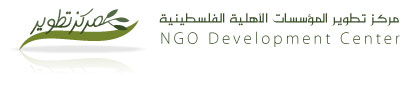 أداة التقييم المؤسساتي الخاصة بمدى إلتزام المؤسسات بمدونة سلوك المؤسسات الأهلية الفلسطينية ملحق (2) آلية الإحتسابمركز تطوير المؤسسات الأهلية الفلسطينية2015الجزء الأول: الحوكمةالجزء الأول: الحوكمةالجزء الأول: الحوكمةالجزء الأول: الحوكمةالجزء الأول: الحوكمةالالتزام بالقوانين و المواثيق المحلية / نطاق عمل المؤسسةالالتزام بالقوانين و المواثيق المحلية / نطاق عمل المؤسسةالالتزام بالقوانين و المواثيق المحلية / نطاق عمل المؤسسةالالتزام بالقوانين و المواثيق المحلية / نطاق عمل المؤسسةالالتزام بالقوانين و المواثيق المحلية / نطاق عمل المؤسسةرقم البند11المبدأالالتزام بالمواثيق والقوانينالبند:تلتزم المؤسسة بالعمل وفق نظامها الداخلي وبما ينسجم مع رسالتها.تلتزم المؤسسة بالعمل وفق نظامها الداخلي وبما ينسجم مع رسالتها.تلتزم المؤسسة بالعمل وفق نظامها الداخلي وبما ينسجم مع رسالتها.تلتزم المؤسسة بالعمل وفق نظامها الداخلي وبما ينسجم مع رسالتها.وسائل التحققشهادة تسجيل المؤسسةالنظام الداخلينص برسالة المؤسسة الحاليةقائمة بمشاريع المؤسسة الحاليةشهادة تسجيل المؤسسةالنظام الداخلينص برسالة المؤسسة الحاليةقائمة بمشاريع المؤسسة الحاليةشهادة تسجيل المؤسسةالنظام الداخلينص برسالة المؤسسة الحاليةقائمة بمشاريع المؤسسة الحاليةشهادة تسجيل المؤسسةالنظام الداخلينص برسالة المؤسسة الحاليةقائمة بمشاريع المؤسسة الحاليةآلية احتساب النقاط3 - تتماشى جميع برامج ومشاريع المؤسسة مع النظام الداخلي ورسالة المؤسسة.3 - تتماشى جميع برامج ومشاريع المؤسسة مع النظام الداخلي ورسالة المؤسسة.3 - تتماشى جميع برامج ومشاريع المؤسسة مع النظام الداخلي ورسالة المؤسسة.(اختيار)2 - تتماشى معظم برامج ومشاريع المؤسسة مع النظام الداخلي ورسالة المؤسسة.2 - تتماشى معظم برامج ومشاريع المؤسسة مع النظام الداخلي ورسالة المؤسسة.2 - تتماشى معظم برامج ومشاريع المؤسسة مع النظام الداخلي ورسالة المؤسسة.1 - تتماشى يعض برامج ومشاريع المؤسسة مع النظام الداخلي ورسالة المؤسسة.1 - تتماشى يعض برامج ومشاريع المؤسسة مع النظام الداخلي ورسالة المؤسسة.1 - تتماشى يعض برامج ومشاريع المؤسسة مع النظام الداخلي ورسالة المؤسسة.ملاحظاتمجموع النقاطالجزء الأول: الحوكمةالجزء الأول: الحوكمةالجزء الأول: الحوكمةالجزء الأول: الحوكمةالجزء الأول: الحوكمةالالتزام بالقوانين و المواثيق المحلية / قانون العملالالتزام بالقوانين و المواثيق المحلية / قانون العملالالتزام بالقوانين و المواثيق المحلية / قانون العملالالتزام بالقوانين و المواثيق المحلية / قانون العملالالتزام بالقوانين و المواثيق المحلية / قانون العملرقم البند22المبدأالالتزام بالمواثيق والقوانينالبند:تلتزم المؤسسة بقانون العمل الفلسطيني.تلتزم المؤسسة بقانون العمل الفلسطيني.تلتزم المؤسسة بقانون العمل الفلسطيني.تلتزم المؤسسة بقانون العمل الفلسطيني.وسائل التحققالدليل الإداري للمؤسسةدليل الموارد البشرية للمؤسسةسياسات مكتوبة بهذا الخصوصالدليل الإداري للمؤسسةدليل الموارد البشرية للمؤسسةسياسات مكتوبة بهذا الخصوصالدليل الإداري للمؤسسةدليل الموارد البشرية للمؤسسةسياسات مكتوبة بهذا الخصوصالدليل الإداري للمؤسسةدليل الموارد البشرية للمؤسسةسياسات مكتوبة بهذا الخصوصآلية احتساب النقاط1 – لا تقل اجازة الوضع للموظفات العاملات اللوتي امضين في العمل قبل الولادة مدة مائة و ثمانين يوما" عن عشرة اسابيع مدفوعة الأجر. 1 – لا تقل اجازة الوضع للموظفات العاملات اللوتي امضين في العمل قبل الولادة مدة مائة و ثمانين يوما" عن عشرة اسابيع مدفوعة الأجر. 1 – لا تقل اجازة الوضع للموظفات العاملات اللوتي امضين في العمل قبل الولادة مدة مائة و ثمانين يوما" عن عشرة اسابيع مدفوعة الأجر. 1 –  لا تزيد ساعات العمل الفعلية الاسبوعية للموظف عن خمس و أربعون ساعة.1 –  لا تزيد ساعات العمل الفعلية الاسبوعية للموظف عن خمس و أربعون ساعة.1 –  لا تزيد ساعات العمل الفعلية الاسبوعية للموظف عن خمس و أربعون ساعة.(مجموع نقاط)1- يستحق الموظف اجازة مرضية سنوية مدفوعة الاجر خلال السنه  الواحدة مدتها أربعة عشر يوما" على الأقل.1- يستحق الموظف اجازة مرضية سنوية مدفوعة الاجر خلال السنه  الواحدة مدتها أربعة عشر يوما" على الأقل.1- يستحق الموظف اجازة مرضية سنوية مدفوعة الاجر خلال السنه  الواحدة مدتها أربعة عشر يوما" على الأقل.3 – لا يقل الراتب الراتب الشهري لجميع العاملين في المؤسسة عن 1450 شيكل (الحد الأدنى للاجور للعام 2012- قابل للتعديل حسب القانون).3 – لا يقل الراتب الراتب الشهري لجميع العاملين في المؤسسة عن 1450 شيكل (الحد الأدنى للاجور للعام 2012- قابل للتعديل حسب القانون).3 – لا يقل الراتب الراتب الشهري لجميع العاملين في المؤسسة عن 1450 شيكل (الحد الأدنى للاجور للعام 2012- قابل للتعديل حسب القانون).ملاحظاتمجموع النقاطالجزء الأول: الحوكمةالجزء الأول: الحوكمةالجزء الأول: الحوكمةالجزء الأول: الحوكمةالجزء الأول: الحوكمةالالتزام بالقوانين و المواثيق المحلية / قانون الضريبةالالتزام بالقوانين و المواثيق المحلية / قانون الضريبةالالتزام بالقوانين و المواثيق المحلية / قانون الضريبةالالتزام بالقوانين و المواثيق المحلية / قانون الضريبةالالتزام بالقوانين و المواثيق المحلية / قانون الضريبةرقم البند33المبدأالالتزام بالمواثيق والقوانينالبند:تلتزم المؤسسة بقوانين ضريبة الدخلتلتزم المؤسسة بقوانين ضريبة الدخلتلتزم المؤسسة بقوانين ضريبة الدخلتلتزم المؤسسة بقوانين ضريبة الدخلوسائل التحققوصولات اقتطاعات الضريبةكشف الرواتب للمقارنة مع ما يصرح عليه ضريبيا"وصولات اقتطاعات الضريبةكشف الرواتب للمقارنة مع ما يصرح عليه ضريبيا"وصولات اقتطاعات الضريبةكشف الرواتب للمقارنة مع ما يصرح عليه ضريبيا"وصولات اقتطاعات الضريبةكشف الرواتب للمقارنة مع ما يصرح عليه ضريبيا"آلية احتساب النقاط3 - تلتزم المؤسسة بدفع اقتطاعات ضريبة الدخل من الراتب الاساسي للموظف والمستشارين شهريا وتحتفظ بسجلات الاقتطاعات الضريبية.3 - تلتزم المؤسسة بدفع اقتطاعات ضريبة الدخل من الراتب الاساسي للموظف والمستشارين شهريا وتحتفظ بسجلات الاقتطاعات الضريبية.3 - تلتزم المؤسسة بدفع اقتطاعات ضريبة الدخل من الراتب الاساسي للموظف والمستشارين شهريا وتحتفظ بسجلات الاقتطاعات الضريبية.ملاحظاتمجموع النقاطالجزء الأول: الحوكمةالجزء الأول: الحوكمةالجزء الأول: الحوكمةالجزء الأول: الحوكمةالجزء الأول: الحوكمةالالتزام بالقوانين و المواثيق المحلية / وثيقة الاستقلالالالتزام بالقوانين و المواثيق المحلية / وثيقة الاستقلالالالتزام بالقوانين و المواثيق المحلية / وثيقة الاستقلالالالتزام بالقوانين و المواثيق المحلية / وثيقة الاستقلالالالتزام بالقوانين و المواثيق المحلية / وثيقة الاستقلالرقم البند44المبدأالالتزام بالمواثيق والقوانينالبند:تنسجم رسالة المؤسسة و أهدافها مع ما ورد في وثيقة الاستقلال الفلسطينية تنسجم رسالة المؤسسة و أهدافها مع ما ورد في وثيقة الاستقلال الفلسطينية تنسجم رسالة المؤسسة و أهدافها مع ما ورد في وثيقة الاستقلال الفلسطينية تنسجم رسالة المؤسسة و أهدافها مع ما ورد في وثيقة الاستقلال الفلسطينية وسائل التحققالنظام التأسيسنص برسالة المؤسسة الحاليةالنظام التأسيسنص برسالة المؤسسة الحاليةالنظام التأسيسنص برسالة المؤسسة الحاليةالنظام التأسيسنص برسالة المؤسسة الحاليةآلية احتساب النقاط1 - تنسجم أهداف المؤسسة مع ما ورد في وثيقة الاستقلال الفلسطينية1 - تنسجم أهداف المؤسسة مع ما ورد في وثيقة الاستقلال الفلسطينية1 - تنسجم أهداف المؤسسة مع ما ورد في وثيقة الاستقلال الفلسطينية(مجموع نقاط)1- تنسجم رسالة المؤسسة مع ما ورد في وثيقة الاستقلال الفلسطينية.1- تنسجم رسالة المؤسسة مع ما ورد في وثيقة الاستقلال الفلسطينية.1- تنسجم رسالة المؤسسة مع ما ورد في وثيقة الاستقلال الفلسطينية.1 – المؤسسة على دراية بماهية وثيقة الاستقلال الفلسطيني 1 – المؤسسة على دراية بماهية وثيقة الاستقلال الفلسطيني 1 – المؤسسة على دراية بماهية وثيقة الاستقلال الفلسطيني ملاحظاتمجموع النقاطالجزء الأول: الحوكمةالجزء الأول: الحوكمةالجزء الأول: الحوكمةالجزء الأول: الحوكمةالجزء الأول: الحوكمةالمواثيق الدولية/ الميثاق  العالمي لحقوق الإنسانالمواثيق الدولية/ الميثاق  العالمي لحقوق الإنسانالمواثيق الدولية/ الميثاق  العالمي لحقوق الإنسانالمواثيق الدولية/ الميثاق  العالمي لحقوق الإنسانالمواثيق الدولية/ الميثاق  العالمي لحقوق الإنسانرقم البند55المبدأالالتزام بالمواثيق والقوانينالبند:تقوم المؤسسة على التوعية بهذا الميثاقتقوم المؤسسة على التوعية بهذا الميثاقتقوم المؤسسة على التوعية بهذا الميثاقتقوم المؤسسة على التوعية بهذا الميثاقوسائل التحققالتقرير السنوي للمؤسسةتقارير انشطة المؤسسة بهذا الخصوصنسخة من هذا الميثاقتقارير رصد الانتهاكات بهذا الميثاقالتقرير السنوي للمؤسسةتقارير انشطة المؤسسة بهذا الخصوصنسخة من هذا الميثاقتقارير رصد الانتهاكات بهذا الميثاقالتقرير السنوي للمؤسسةتقارير انشطة المؤسسة بهذا الخصوصنسخة من هذا الميثاقتقارير رصد الانتهاكات بهذا الميثاقالتقرير السنوي للمؤسسةتقارير انشطة المؤسسة بهذا الخصوصنسخة من هذا الميثاقتقارير رصد الانتهاكات بهذا الميثاقآلية احتساب النقاط1 – لدى المؤسسة نسخة من هذا الميثاق1 – لدى المؤسسة نسخة من هذا الميثاق1 – لدى المؤسسة نسخة من هذا الميثاق(مجموع نقاط)1 – قامت المؤسسة بتوعية الموظفين بهذا الميثاق / تزويد الموظفين بهذا الميثاق.1 – قامت المؤسسة بتوعية الموظفين بهذا الميثاق / تزويد الموظفين بهذا الميثاق.1 – قامت المؤسسة بتوعية الموظفين بهذا الميثاق / تزويد الموظفين بهذا الميثاق.2 – المؤسسة على دراية ببنود هذا الميثاق ويتم دمج بعض جوانب الميثاق في انشطة المؤسسة. 2 – المؤسسة على دراية ببنود هذا الميثاق ويتم دمج بعض جوانب الميثاق في انشطة المؤسسة. 2 – المؤسسة على دراية ببنود هذا الميثاق ويتم دمج بعض جوانب الميثاق في انشطة المؤسسة. ملاحظاتمجموع النقاطالجزء الأول: الحوكمةالجزء الأول: الحوكمةالجزء الأول: الحوكمةالجزء الأول: الحوكمةالجزء الأول: الحوكمةالمواثيق الدولية/ العهد الدولي الخاص بالحقوق المدنية والسياسيةالمواثيق الدولية/ العهد الدولي الخاص بالحقوق المدنية والسياسيةالمواثيق الدولية/ العهد الدولي الخاص بالحقوق المدنية والسياسيةالمواثيق الدولية/ العهد الدولي الخاص بالحقوق المدنية والسياسيةالمواثيق الدولية/ العهد الدولي الخاص بالحقوق المدنية والسياسيةرقم البند66المبدأالالتزام بالمواثيق والقوانينالبند:تقوم المؤسسة على التوعية بهذا الميثاقتقوم المؤسسة على التوعية بهذا الميثاقتقوم المؤسسة على التوعية بهذا الميثاقتقوم المؤسسة على التوعية بهذا الميثاقوسائل التحققالتقرير السنوي للمؤسسةتقارير انشطة المؤسسة بهذا الخصوصنسخة من هذا الميثاقتقارير رصد الانتهاكات بهذا الميثاقالتقرير السنوي للمؤسسةتقارير انشطة المؤسسة بهذا الخصوصنسخة من هذا الميثاقتقارير رصد الانتهاكات بهذا الميثاقالتقرير السنوي للمؤسسةتقارير انشطة المؤسسة بهذا الخصوصنسخة من هذا الميثاقتقارير رصد الانتهاكات بهذا الميثاقالتقرير السنوي للمؤسسةتقارير انشطة المؤسسة بهذا الخصوصنسخة من هذا الميثاقتقارير رصد الانتهاكات بهذا الميثاقآلية احتساب النقاط1 – لدى المؤسسة نسخة من هذا الميثاق1 – لدى المؤسسة نسخة من هذا الميثاق1 – لدى المؤسسة نسخة من هذا الميثاق(مجموع نقاط)1 – قامت المؤسسة بتوعية الموظفين بهذا الميثاق / تزويد الموظفين بهذا الميثاق.1 – قامت المؤسسة بتوعية الموظفين بهذا الميثاق / تزويد الموظفين بهذا الميثاق.1 – قامت المؤسسة بتوعية الموظفين بهذا الميثاق / تزويد الموظفين بهذا الميثاق.2 – المؤسسة على دراية ببنود هذا الميثاق ويتم دمج بعض جوانب الميثاق في انشطة المؤسسة. 2 – المؤسسة على دراية ببنود هذا الميثاق ويتم دمج بعض جوانب الميثاق في انشطة المؤسسة. 2 – المؤسسة على دراية ببنود هذا الميثاق ويتم دمج بعض جوانب الميثاق في انشطة المؤسسة. ملاحظاتمجموع النقاطالجزء الأول: الحوكمةالجزء الأول: الحوكمةالجزء الأول: الحوكمةالجزء الأول: الحوكمةالجزء الأول: الحوكمةالمواثيق الدولية/ العهد الدولي الخاص بالحقوق الاقتصادية والاجتماعية والثقافيةالمواثيق الدولية/ العهد الدولي الخاص بالحقوق الاقتصادية والاجتماعية والثقافيةالمواثيق الدولية/ العهد الدولي الخاص بالحقوق الاقتصادية والاجتماعية والثقافيةالمواثيق الدولية/ العهد الدولي الخاص بالحقوق الاقتصادية والاجتماعية والثقافيةالمواثيق الدولية/ العهد الدولي الخاص بالحقوق الاقتصادية والاجتماعية والثقافيةرقم البند77المبدأالالتزام بالمواثيق والقوانينالبند:تقوم المؤسسة على التوعية بهذا الميثاقتقوم المؤسسة على التوعية بهذا الميثاقتقوم المؤسسة على التوعية بهذا الميثاقتقوم المؤسسة على التوعية بهذا الميثاقوسائل التحققالتقرير السنوي للمؤسسةتقارير انشطة المؤسسة بهذا الخصوصنسخة من هذا الميثاقتقارير رصد الانتهاكات بهذا الميثاقالتقرير السنوي للمؤسسةتقارير انشطة المؤسسة بهذا الخصوصنسخة من هذا الميثاقتقارير رصد الانتهاكات بهذا الميثاقالتقرير السنوي للمؤسسةتقارير انشطة المؤسسة بهذا الخصوصنسخة من هذا الميثاقتقارير رصد الانتهاكات بهذا الميثاقالتقرير السنوي للمؤسسةتقارير انشطة المؤسسة بهذا الخصوصنسخة من هذا الميثاقتقارير رصد الانتهاكات بهذا الميثاقآلية احتساب النقاط1 – لدى المؤسسة نسخة من هذا الميثاق1 – لدى المؤسسة نسخة من هذا الميثاق1 – لدى المؤسسة نسخة من هذا الميثاق(مجموع نقاط)1 – قامت المؤسسة بتوعية الموظفين بهذا الميثاق / تزويد الموظفين بهذا الميثاق.1 – قامت المؤسسة بتوعية الموظفين بهذا الميثاق / تزويد الموظفين بهذا الميثاق.1 – قامت المؤسسة بتوعية الموظفين بهذا الميثاق / تزويد الموظفين بهذا الميثاق.2 – المؤسسة على دراية ببنود هذا الميثاق ويتم دمج بعض جوانب الميثاق في انشطة المؤسسة. 2 – المؤسسة على دراية ببنود هذا الميثاق ويتم دمج بعض جوانب الميثاق في انشطة المؤسسة. 2 – المؤسسة على دراية ببنود هذا الميثاق ويتم دمج بعض جوانب الميثاق في انشطة المؤسسة. ملاحظاتمجموع النقاطالجزء الأول: الحوكمةالجزء الأول: الحوكمةالجزء الأول: الحوكمةالجزء الأول: الحوكمةالجزء الأول: الحوكمةالمواثيق الدولية/ الاتفاقية الخاصة بوضع اللاجئينالمواثيق الدولية/ الاتفاقية الخاصة بوضع اللاجئينالمواثيق الدولية/ الاتفاقية الخاصة بوضع اللاجئينالمواثيق الدولية/ الاتفاقية الخاصة بوضع اللاجئينالمواثيق الدولية/ الاتفاقية الخاصة بوضع اللاجئينرقم البند88المبدأالالتزام بالمواثيق والقوانينالبند:تقوم المؤسسة على التوعية بهذا الميثاقتقوم المؤسسة على التوعية بهذا الميثاقتقوم المؤسسة على التوعية بهذا الميثاقتقوم المؤسسة على التوعية بهذا الميثاقوسائل التحققالتقرير السنوي للمؤسسةتقارير انشطة المؤسسة بهذا الخصوصنسخة من هذا الميثاقتقارير رصد الانتهاكات بهذا الميثاقالتقرير السنوي للمؤسسةتقارير انشطة المؤسسة بهذا الخصوصنسخة من هذا الميثاقتقارير رصد الانتهاكات بهذا الميثاقالتقرير السنوي للمؤسسةتقارير انشطة المؤسسة بهذا الخصوصنسخة من هذا الميثاقتقارير رصد الانتهاكات بهذا الميثاقالتقرير السنوي للمؤسسةتقارير انشطة المؤسسة بهذا الخصوصنسخة من هذا الميثاقتقارير رصد الانتهاكات بهذا الميثاقآلية احتساب النقاط1 – لدى المؤسسة نسخة من هذا الميثاق1 – لدى المؤسسة نسخة من هذا الميثاق1 – لدى المؤسسة نسخة من هذا الميثاق(مجموع نقاط)1 – قامت المؤسسة بتوعية الموظفين بهذا الميثاق / تزويد الموظفين بهذا الميثاق.1 – قامت المؤسسة بتوعية الموظفين بهذا الميثاق / تزويد الموظفين بهذا الميثاق.1 – قامت المؤسسة بتوعية الموظفين بهذا الميثاق / تزويد الموظفين بهذا الميثاق.2 – المؤسسة على دراية ببنود هذا الميثاق ويتم دمج بعض جوانب الميثاق في انشطة المؤسسة. 2 – المؤسسة على دراية ببنود هذا الميثاق ويتم دمج بعض جوانب الميثاق في انشطة المؤسسة. 2 – المؤسسة على دراية ببنود هذا الميثاق ويتم دمج بعض جوانب الميثاق في انشطة المؤسسة. ملاحظاتمجموع النقاطالجزء الأول: الحوكمةالجزء الأول: الحوكمةالجزء الأول: الحوكمةالجزء الأول: الحوكمةالجزء الأول: الحوكمةالمواثيق الدولية/ اتفاقية حقوق الطفلالمواثيق الدولية/ اتفاقية حقوق الطفلالمواثيق الدولية/ اتفاقية حقوق الطفلالمواثيق الدولية/ اتفاقية حقوق الطفلالمواثيق الدولية/ اتفاقية حقوق الطفلرقم البند99المبدأالالتزام بالمواثيق والقوانينالبند:تقوم المؤسسة على التوعية بهذا الميثاقتقوم المؤسسة على التوعية بهذا الميثاقتقوم المؤسسة على التوعية بهذا الميثاقتقوم المؤسسة على التوعية بهذا الميثاقوسائل التحققالتقرير السنوي للمؤسسةتقارير انشطة المؤسسة بهذا الخصوصنسخة من هذا الميثاقتقارير رصد الانتهاكات بهذا الميثاقالتقرير السنوي للمؤسسةتقارير انشطة المؤسسة بهذا الخصوصنسخة من هذا الميثاقتقارير رصد الانتهاكات بهذا الميثاقالتقرير السنوي للمؤسسةتقارير انشطة المؤسسة بهذا الخصوصنسخة من هذا الميثاقتقارير رصد الانتهاكات بهذا الميثاقالتقرير السنوي للمؤسسةتقارير انشطة المؤسسة بهذا الخصوصنسخة من هذا الميثاقتقارير رصد الانتهاكات بهذا الميثاقآلية احتساب النقاط1 – لدى المؤسسة نسخة من هذا الميثاق1 – لدى المؤسسة نسخة من هذا الميثاق1 – لدى المؤسسة نسخة من هذا الميثاق(مجموع نقاط)1 – قامت المؤسسة بتوعية الموظفين بهذا الميثاق / تزويد الموظفين بهذا الميثاق.1 – قامت المؤسسة بتوعية الموظفين بهذا الميثاق / تزويد الموظفين بهذا الميثاق.1 – قامت المؤسسة بتوعية الموظفين بهذا الميثاق / تزويد الموظفين بهذا الميثاق.2 – المؤسسة على دراية ببنود هذا الميثاق ويتم دمج بعض جوانب الميثاق في انشطة المؤسسة. 2 – المؤسسة على دراية ببنود هذا الميثاق ويتم دمج بعض جوانب الميثاق في انشطة المؤسسة. 2 – المؤسسة على دراية ببنود هذا الميثاق ويتم دمج بعض جوانب الميثاق في انشطة المؤسسة. ملاحظاتمجموع النقاطالجزء الأول: الحوكمةالجزء الأول: الحوكمةالجزء الأول: الحوكمةالجزء الأول: الحوكمةالجزء الأول: الحوكمةالمواثيق الدولية/ اتفاقية القضاء على جميع أشكال التمييز ضد المرأةالمواثيق الدولية/ اتفاقية القضاء على جميع أشكال التمييز ضد المرأةالمواثيق الدولية/ اتفاقية القضاء على جميع أشكال التمييز ضد المرأةالمواثيق الدولية/ اتفاقية القضاء على جميع أشكال التمييز ضد المرأةالمواثيق الدولية/ اتفاقية القضاء على جميع أشكال التمييز ضد المرأةرقم البند1010المبدأالالتزام بالمواثيق والقوانينالبند:تقوم المؤسسة على التوعية بهذا الميثاقتقوم المؤسسة على التوعية بهذا الميثاقتقوم المؤسسة على التوعية بهذا الميثاقتقوم المؤسسة على التوعية بهذا الميثاقوسائل التحققالتقرير السنوي للمؤسسةتقارير انشطة المؤسسة بهذا الخصوصنسخة من هذا الميثاقتقارير رصد الانتهاكات بهذا الميثاقالتقرير السنوي للمؤسسةتقارير انشطة المؤسسة بهذا الخصوصنسخة من هذا الميثاقتقارير رصد الانتهاكات بهذا الميثاقالتقرير السنوي للمؤسسةتقارير انشطة المؤسسة بهذا الخصوصنسخة من هذا الميثاقتقارير رصد الانتهاكات بهذا الميثاقالتقرير السنوي للمؤسسةتقارير انشطة المؤسسة بهذا الخصوصنسخة من هذا الميثاقتقارير رصد الانتهاكات بهذا الميثاقآلية احتساب النقاط1 – لدى المؤسسة نسخة من هذا الميثاق1 – لدى المؤسسة نسخة من هذا الميثاق1 – لدى المؤسسة نسخة من هذا الميثاق(مجموع نقاط)1 – قامت المؤسسة بتوعية الموظفين بهذا الميثاق / تزويد الموظفين بهذا الميثاق.1 – قامت المؤسسة بتوعية الموظفين بهذا الميثاق / تزويد الموظفين بهذا الميثاق.1 – قامت المؤسسة بتوعية الموظفين بهذا الميثاق / تزويد الموظفين بهذا الميثاق.2 – المؤسسة على دراية ببنود هذا الميثاق ويتم دمج بعض جوانب الميثاق في انشطة المؤسسة. 2 – المؤسسة على دراية ببنود هذا الميثاق ويتم دمج بعض جوانب الميثاق في انشطة المؤسسة. 2 – المؤسسة على دراية ببنود هذا الميثاق ويتم دمج بعض جوانب الميثاق في انشطة المؤسسة. ملاحظاتمجموع النقاطالجزء الأول: الحوكمةالجزء الأول: الحوكمةالجزء الأول: الحوكمةالجزء الأول: الحوكمةالجزء الأول: الحوكمةالمواثيق الدولية/ الميثاق العالمي حول حقوق المعاقين (أو ذوي الاحتياجات الخاصة)المواثيق الدولية/ الميثاق العالمي حول حقوق المعاقين (أو ذوي الاحتياجات الخاصة)المواثيق الدولية/ الميثاق العالمي حول حقوق المعاقين (أو ذوي الاحتياجات الخاصة)المواثيق الدولية/ الميثاق العالمي حول حقوق المعاقين (أو ذوي الاحتياجات الخاصة)المواثيق الدولية/ الميثاق العالمي حول حقوق المعاقين (أو ذوي الاحتياجات الخاصة)رقم البند1111المبدأالالتزام بالمواثيق والقوانينالبند:تقوم المؤسسة على التوعية بهذا الميثاقتقوم المؤسسة على التوعية بهذا الميثاقتقوم المؤسسة على التوعية بهذا الميثاقتقوم المؤسسة على التوعية بهذا الميثاقوسائل التحققالتقرير السنوي للمؤسسةتقارير انشطة المؤسسة بهذا الخصوصنسخة من هذا الميثاقتقارير رصد الانتهاكات بهذا الميثاقالتقرير السنوي للمؤسسةتقارير انشطة المؤسسة بهذا الخصوصنسخة من هذا الميثاقتقارير رصد الانتهاكات بهذا الميثاقالتقرير السنوي للمؤسسةتقارير انشطة المؤسسة بهذا الخصوصنسخة من هذا الميثاقتقارير رصد الانتهاكات بهذا الميثاقالتقرير السنوي للمؤسسةتقارير انشطة المؤسسة بهذا الخصوصنسخة من هذا الميثاقتقارير رصد الانتهاكات بهذا الميثاقآلية احتساب النقاط1 – لدى المؤسسة نسخة من هذا الميثاق1 – لدى المؤسسة نسخة من هذا الميثاق1 – لدى المؤسسة نسخة من هذا الميثاق(مجموع نقاط)1 – قامت المؤسسة بتوعية الموظفين بهذا الميثاق / تزويد الموظفين بهذا الميثاق.1 – قامت المؤسسة بتوعية الموظفين بهذا الميثاق / تزويد الموظفين بهذا الميثاق.1 – قامت المؤسسة بتوعية الموظفين بهذا الميثاق / تزويد الموظفين بهذا الميثاق.2 – المؤسسة على دراية ببنود هذا الميثاق ويتم دمج بعض جوانب الميثاق في انشطة المؤسسة. 2 – المؤسسة على دراية ببنود هذا الميثاق ويتم دمج بعض جوانب الميثاق في انشطة المؤسسة. 2 – المؤسسة على دراية ببنود هذا الميثاق ويتم دمج بعض جوانب الميثاق في انشطة المؤسسة. ملاحظاتمجموع النقاطالجزء الأول: الحوكمةالجزء الأول: الحوكمةالجزء الأول: الحوكمةالجزء الأول: الحوكمةالجزء الأول: الحوكمةالهيئة العامة (الجمعية العمومية)الهيئة العامة (الجمعية العمومية)الهيئة العامة (الجمعية العمومية)الهيئة العامة (الجمعية العمومية)الهيئة العامة (الجمعية العمومية)رقم البند1212المبدأالالتزام بالمواثيق والقوانينالبند:الهيئة العامة على دراية بالنظام الداخلي للمؤسسة.الهيئة العامة على دراية بالنظام الداخلي للمؤسسة.الهيئة العامة على دراية بالنظام الداخلي للمؤسسة.الهيئة العامة على دراية بالنظام الداخلي للمؤسسة.وسائل التحققنسخة من النظام الداخلي ومحضر جلسة الاقرار.رسالة موقعة من كل عضو باستلام نسخة من النظاممحضر جلسة لورشة عمل لمناقشة النظام الداخلي للأعضاء الجددنسخة من النظام الداخلي ومحضر جلسة الاقرار.رسالة موقعة من كل عضو باستلام نسخة من النظاممحضر جلسة لورشة عمل لمناقشة النظام الداخلي للأعضاء الجددنسخة من النظام الداخلي ومحضر جلسة الاقرار.رسالة موقعة من كل عضو باستلام نسخة من النظاممحضر جلسة لورشة عمل لمناقشة النظام الداخلي للأعضاء الجددنسخة من النظام الداخلي ومحضر جلسة الاقرار.رسالة موقعة من كل عضو باستلام نسخة من النظاممحضر جلسة لورشة عمل لمناقشة النظام الداخلي للأعضاء الجددآلية احتساب النقاط1 - لدى المؤسسة نظام داخلي مكتوب وموقع من الجهات المعنية ومقر من الهيئة العامة بموجب محضر جلسة.1 - لدى المؤسسة نظام داخلي مكتوب وموقع من الجهات المعنية ومقر من الهيئة العامة بموجب محضر جلسة.1 - لدى المؤسسة نظام داخلي مكتوب وموقع من الجهات المعنية ومقر من الهيئة العامة بموجب محضر جلسة.(مجموع نقاط)1 – تم عمل ورشة توعية بالنظام الداخلي للمؤسسة للاعضاء الجدد.1 – تم عمل ورشة توعية بالنظام الداخلي للمؤسسة للاعضاء الجدد.1 – تم عمل ورشة توعية بالنظام الداخلي للمؤسسة للاعضاء الجدد.1 – لدى أعضاء الهيئة العامة نسخة من النظام الداخلي للمؤسسة 1 – لدى أعضاء الهيئة العامة نسخة من النظام الداخلي للمؤسسة 1 – لدى أعضاء الهيئة العامة نسخة من النظام الداخلي للمؤسسة ملاحظاتمجموع النقاطالجزء الأول: الحوكمةالجزء الأول: الحوكمةالجزء الأول: الحوكمةالجزء الأول: الحوكمةالجزء الأول: الحوكمةالهيئة العامة (الجمعية العمومية)الهيئة العامة (الجمعية العمومية)الهيئة العامة (الجمعية العمومية)الهيئة العامة (الجمعية العمومية)الهيئة العامة (الجمعية العمومية)رقم البند1313المبدأالإدارة الرشيدةالبند:هناك تنوع في تشكيلة الهيئة العامة (الخبرات والفئات).هناك تنوع في تشكيلة الهيئة العامة (الخبرات والفئات).هناك تنوع في تشكيلة الهيئة العامة (الخبرات والفئات).هناك تنوع في تشكيلة الهيئة العامة (الخبرات والفئات).وسائل التحقققائمة باسماء أعضاء الهيئة العامةالهيئة العامة مشكلة من فئات مختلفة من ناحية: العمر / التعليم / المهنة / الجنس / المناطق الجغرافيةسياسة مكتوبة لضمان التنوع الهيئة العامةقائمة باسماء أعضاء الهيئة العامةالهيئة العامة مشكلة من فئات مختلفة من ناحية: العمر / التعليم / المهنة / الجنس / المناطق الجغرافيةسياسة مكتوبة لضمان التنوع الهيئة العامةقائمة باسماء أعضاء الهيئة العامةالهيئة العامة مشكلة من فئات مختلفة من ناحية: العمر / التعليم / المهنة / الجنس / المناطق الجغرافيةسياسة مكتوبة لضمان التنوع الهيئة العامةقائمة باسماء أعضاء الهيئة العامةالهيئة العامة مشكلة من فئات مختلفة من ناحية: العمر / التعليم / المهنة / الجنس / المناطق الجغرافيةسياسة مكتوبة لضمان التنوع الهيئة العامةآلية احتساب النقاط1- لا يقل عدد أعضاء الهيئة العامة عن ثلاث أضعاف مجلس الادارة.1- لا يقل عدد أعضاء الهيئة العامة عن ثلاث أضعاف مجلس الادارة.1- لا يقل عدد أعضاء الهيئة العامة عن ثلاث أضعاف مجلس الادارة.1- وجود ثلاثة أعضاء  من أعضاء الهيئة العامة من النساء1- وجود ثلاثة أعضاء  من أعضاء الهيئة العامة من النساء1- وجود ثلاثة أعضاء  من أعضاء الهيئة العامة من النساء(مجموع نقاط)1 – وجود تنويع في الهيئة العامة-  (مشكلة من اماكن جغرافية/احياء مختلفة)1 – وجود تنويع في الهيئة العامة-  (مشكلة من اماكن جغرافية/احياء مختلفة)1 – وجود تنويع في الهيئة العامة-  (مشكلة من اماكن جغرافية/احياء مختلفة)1 - الهيئة العامة مشكلة من خلفيات ومهن مختلفة 1 - الهيئة العامة مشكلة من خلفيات ومهن مختلفة 1 - الهيئة العامة مشكلة من خلفيات ومهن مختلفة 2 – وجود سياسة لضمان التنوع2 – وجود سياسة لضمان التنوع2 – وجود سياسة لضمان التنوعملاحظاتمجموع النقاطالجزء الأول: الحوكمةالجزء الأول: الحوكمةالجزء الأول: الحوكمةالجزء الأول: الحوكمةالجزء الأول: الحوكمةالهيئة العامة (الجمعية العمومية)الهيئة العامة (الجمعية العمومية)الهيئة العامة (الجمعية العمومية)الهيئة العامة (الجمعية العمومية)الهيئة العامة (الجمعية العمومية)رقم البند1414المبدأالمساءلةالبند:تجتمع الهيئة العامة حسب ما ينص علية النظام الداخلي.تجتمع الهيئة العامة حسب ما ينص علية النظام الداخلي.تجتمع الهيئة العامة حسب ما ينص علية النظام الداخلي.تجتمع الهيئة العامة حسب ما ينص علية النظام الداخلي.وسائل التحققمحضر جلسات الهيئة العامة لاخر ثلاث سنواتمحضر جلسات الهيئة العامة لاخر ثلاث سنواتمحضر جلسات الهيئة العامة لاخر ثلاث سنواتمحضر جلسات الهيئة العامة لاخر ثلاث سنواتآلية احتساب النقاط1 – تجتمع الهيئة العامة على الاقل مرة سنويا 1 – تجتمع الهيئة العامة على الاقل مرة سنويا 1 – تجتمع الهيئة العامة على الاقل مرة سنويا (مجموع نقاط)1 - تتم  اجتماعات الهيئة العامة  باكثر من 75% من نصابها في معظم الأحيان1 - تتم  اجتماعات الهيئة العامة  باكثر من 75% من نصابها في معظم الأحيان1 - تتم  اجتماعات الهيئة العامة  باكثر من 75% من نصابها في معظم الأحيان1 - تقوم الهيئة العامة بمناقشة والمصادقة على التقرير الإداري و المالي (الميزانية) السنوية للمؤسسة1 - تقوم الهيئة العامة بمناقشة والمصادقة على التقرير الإداري و المالي (الميزانية) السنوية للمؤسسة1 - تقوم الهيئة العامة بمناقشة والمصادقة على التقرير الإداري و المالي (الميزانية) السنوية للمؤسسة1 - تعرض مقترحات تعديل النظام الداخلي وسياسات المؤسسة على اجتماعات الهيئة العامة لمناقشتها وإقرارها.1 - تعرض مقترحات تعديل النظام الداخلي وسياسات المؤسسة على اجتماعات الهيئة العامة لمناقشتها وإقرارها.1 - تعرض مقترحات تعديل النظام الداخلي وسياسات المؤسسة على اجتماعات الهيئة العامة لمناقشتها وإقرارها.1 - يتم انتخاب مدقق الحسابات الخارجي من خلال الهيئة العامة.1 - يتم انتخاب مدقق الحسابات الخارجي من خلال الهيئة العامة.1 - يتم انتخاب مدقق الحسابات الخارجي من خلال الهيئة العامة.ملاحظاتمجموع النقاطالجزء الأول: الحوكمةالجزء الأول: الحوكمةالجزء الأول: الحوكمةالجزء الأول: الحوكمةالجزء الأول: الحوكمةالهيئة العامة (الجمعية العمومية)الهيئة العامة (الجمعية العمومية)الهيئة العامة (الجمعية العمومية)الهيئة العامة (الجمعية العمومية)الهيئة العامة (الجمعية العمومية)رقم البند1515المبدأالإدارة الرشيدةالبند:يشارك أعضاء الهيئة العامة في أنشطة وفعاليات المؤسسةيشارك أعضاء الهيئة العامة في أنشطة وفعاليات المؤسسةيشارك أعضاء الهيئة العامة في أنشطة وفعاليات المؤسسةيشارك أعضاء الهيئة العامة في أنشطة وفعاليات المؤسسةوسائل التحققمحضر جلسات أو سجل المشاركةمحضر جلسات أو سجل المشاركةمحضر جلسات أو سجل المشاركةمحضر جلسات أو سجل المشاركةآلية احتساب النقاط4 – يشارك جميع أعضاء الهيئة العامة في أنشطة المؤسسة (على الاقل نشاط كل سنة) 4 – يشارك جميع أعضاء الهيئة العامة في أنشطة المؤسسة (على الاقل نشاط كل سنة) 4 – يشارك جميع أعضاء الهيئة العامة في أنشطة المؤسسة (على الاقل نشاط كل سنة) (اختيار)3 – يشارك 70% من أعضاء الهيئة العامة في أنشطة المؤسسة (على الاقل نشاط كل سنة)3 – يشارك 70% من أعضاء الهيئة العامة في أنشطة المؤسسة (على الاقل نشاط كل سنة)3 – يشارك 70% من أعضاء الهيئة العامة في أنشطة المؤسسة (على الاقل نشاط كل سنة)2 – يشارك 50% من أعضاء الهيئة العامة في أنشطة المؤسسة (على الاقل نشاط كل سنة)2 – يشارك 50% من أعضاء الهيئة العامة في أنشطة المؤسسة (على الاقل نشاط كل سنة)2 – يشارك 50% من أعضاء الهيئة العامة في أنشطة المؤسسة (على الاقل نشاط كل سنة)1 – يشارك أقل من 50% من أعضاء الهيئة العامة في أنشطة المؤسسة (على الاقل نشاط كل سنة)1 – يشارك أقل من 50% من أعضاء الهيئة العامة في أنشطة المؤسسة (على الاقل نشاط كل سنة)1 – يشارك أقل من 50% من أعضاء الهيئة العامة في أنشطة المؤسسة (على الاقل نشاط كل سنة)ملاحظاتمجموع النقاطالجزء الأول: الحوكمةالجزء الأول: الحوكمةالجزء الأول: الحوكمةالجزء الأول: الحوكمةالجزء الأول: الحوكمةمجلس الإدارةمجلس الإدارةمجلس الإدارةمجلس الإدارةمجلس الإدارةرقم البند1616المبدأالمساءلةالبند:يقوم مجلس الإدارة بالمساءلةيقوم مجلس الإدارة بالمساءلةيقوم مجلس الإدارة بالمساءلةيقوم مجلس الإدارة بالمساءلةوسائل التحققمحضر جلسات مجلس الإدارة لاخر سنتين(يجب أن يحتوي المحضر على نص واضح يشير أو يوثق عملية المساءلة – مثال: سؤال أحد أعضاء مجلس الإدارة عن سبب زيادة المصاريف الإدارية في السنة الاخيرة.محضر جلسات مجلس الإدارة لاخر سنتين(يجب أن يحتوي المحضر على نص واضح يشير أو يوثق عملية المساءلة – مثال: سؤال أحد أعضاء مجلس الإدارة عن سبب زيادة المصاريف الإدارية في السنة الاخيرة.محضر جلسات مجلس الإدارة لاخر سنتين(يجب أن يحتوي المحضر على نص واضح يشير أو يوثق عملية المساءلة – مثال: سؤال أحد أعضاء مجلس الإدارة عن سبب زيادة المصاريف الإدارية في السنة الاخيرة.محضر جلسات مجلس الإدارة لاخر سنتين(يجب أن يحتوي المحضر على نص واضح يشير أو يوثق عملية المساءلة – مثال: سؤال أحد أعضاء مجلس الإدارة عن سبب زيادة المصاريف الإدارية في السنة الاخيرة.آلية احتساب النقاط1 – يوجد نص واضح يشير أو يوثق عملية المساءلة (الاشراف على عمل المؤسسة) في  محاضر جلسات مجلس الإدارة 1 – يوجد نص واضح يشير أو يوثق عملية المساءلة (الاشراف على عمل المؤسسة) في  محاضر جلسات مجلس الإدارة 1 – يوجد نص واضح يشير أو يوثق عملية المساءلة (الاشراف على عمل المؤسسة) في  محاضر جلسات مجلس الإدارة 1- يستعرض مجلس الادارة الموازنة السنوية للمؤسسة و يقوم بمقارتنها بالتقرير المالي الفعلي1- يستعرض مجلس الادارة الموازنة السنوية للمؤسسة و يقوم بمقارتنها بالتقرير المالي الفعلي1- يستعرض مجلس الادارة الموازنة السنوية للمؤسسة و يقوم بمقارتنها بالتقرير المالي الفعلي    (تجميع نقاط)1- يستعرض مجلس الادارة الخطط التشغيلية السنوية و يقوم بمقارنتها بتقرير الانجازات التنفيذية السنوية1- يستعرض مجلس الادارة الخطط التشغيلية السنوية و يقوم بمقارنتها بتقرير الانجازات التنفيذية السنوية1- يستعرض مجلس الادارة الخطط التشغيلية السنوية و يقوم بمقارنتها بتقرير الانجازات التنفيذية السنوية1- يستعرض مجلس الادارة الانجازات من منظور الخطة الاستراتيجية للمؤسسة بشكل سنوي1- يستعرض مجلس الادارة الانجازات من منظور الخطة الاستراتيجية للمؤسسة بشكل سنوي1- يستعرض مجلس الادارة الانجازات من منظور الخطة الاستراتيجية للمؤسسة بشكل سنوي1- يشارك مجلس الادارة بعمليات التقييم للبرامج و المشاريع1- يشارك مجلس الادارة بعمليات التقييم للبرامج و المشاريع1- يشارك مجلس الادارة بعمليات التقييم للبرامج و المشاريعملاحظاتمجموع النقاطالجزء الأول: الحوكمةالجزء الأول: الحوكمةالجزء الأول: الحوكمةالجزء الأول: الحوكمةالجزء الأول: الحوكمةمجلس الإدارةمجلس الإدارةمجلس الإدارةمجلس الإدارةمجلس الإدارةرقم البند1717المبدأالإدارة الرشيدةالبند:يقوم مجلس الإدارة  بوضع السياسات في المؤسسةيقوم مجلس الإدارة  بوضع السياسات في المؤسسةيقوم مجلس الإدارة  بوضع السياسات في المؤسسةيقوم مجلس الإدارة  بوضع السياسات في المؤسسةوسائل التحققمحضر جلسات أو سجل مشاركة الإدارة لآخر سنتين يوثق أهم السياسات التي قام مجلس الإدارة  بوضعها.محضر جلسات أو سجل مشاركة الإدارة لآخر سنتين يوثق أهم السياسات التي قام مجلس الإدارة  بوضعها.محضر جلسات أو سجل مشاركة الإدارة لآخر سنتين يوثق أهم السياسات التي قام مجلس الإدارة  بوضعها.محضر جلسات أو سجل مشاركة الإدارة لآخر سنتين يوثق أهم السياسات التي قام مجلس الإدارة  بوضعها.آلية احتساب النقاط2 – يقوم مجلس الإدارة بسن السياسات في المؤسسة (أمثله على السياسات: سياسة التوظيف، سياسة المساواة و عدم التحيز في التعامل مع المستفيدين، سياسة خاصة بمنع تضارب المصالح، سياسة حول نشر المعلومات الخاصة بالمؤسسة،...)2 – يقوم مجلس الإدارة بسن السياسات في المؤسسة (أمثله على السياسات: سياسة التوظيف، سياسة المساواة و عدم التحيز في التعامل مع المستفيدين، سياسة خاصة بمنع تضارب المصالح، سياسة حول نشر المعلومات الخاصة بالمؤسسة،...)2 – يقوم مجلس الإدارة بسن السياسات في المؤسسة (أمثله على السياسات: سياسة التوظيف، سياسة المساواة و عدم التحيز في التعامل مع المستفيدين، سياسة خاصة بمنع تضارب المصالح، سياسة حول نشر المعلومات الخاصة بالمؤسسة،...)(مجموع نقاط)2 - يقوم مجلس الإدارة بمتابعة تنفيذ هذه السياسات2 - يقوم مجلس الإدارة بمتابعة تنفيذ هذه السياسات2 - يقوم مجلس الإدارة بمتابعة تنفيذ هذه السياساتملاحظاتمجموع النقاطالجزء الأول: الحوكمةالجزء الأول: الحوكمةالجزء الأول: الحوكمةالجزء الأول: الحوكمةالجزء الأول: الحوكمةمجلس الإدارةمجلس الإدارةمجلس الإدارةمجلس الإدارةمجلس الإدارةرقم البند1818المبدأالإدارة الرشيدةالبند:يجتمع أعضاء مجلس الإدارة  بشكل دوري؟ يجتمع أعضاء مجلس الإدارة  بشكل دوري؟ يجتمع أعضاء مجلس الإدارة  بشكل دوري؟ يجتمع أعضاء مجلس الإدارة  بشكل دوري؟ وسائل التحققمحضر جلسات أو سجل المشاركة لمجلس الإدارة لاخر سنتين.محضر جلسات أو سجل المشاركة لمجلس الإدارة لاخر سنتين.محضر جلسات أو سجل المشاركة لمجلس الإدارة لاخر سنتين.محضر جلسات أو سجل المشاركة لمجلس الإدارة لاخر سنتين.آلية احتساب النقاط1 – يجتمع مجلس الإدارة على الأقل 4 مرات في السنة1 – يجتمع مجلس الإدارة على الأقل 4 مرات في السنة1 – يجتمع مجلس الإدارة على الأقل 4 مرات في السنة(مجموع نقاط)1 - تتم اجتماعات مجلس الإدارة  بكامل أعضائها في معظم الأحيان1 - تتم اجتماعات مجلس الإدارة  بكامل أعضائها في معظم الأحيان1 - تتم اجتماعات مجلس الإدارة  بكامل أعضائها في معظم الأحيان1- يتم ارسال دعوة مكتوبة وأجندة لكل أجتماع1- يتم ارسال دعوة مكتوبة وأجندة لكل أجتماع1- يتم ارسال دعوة مكتوبة وأجندة لكل أجتماع1 – يتم توثيق كل اجتماع و حفظ المحاضر لدى المؤسسة و لدى رئيس مجلس الادارة1 – يتم توثيق كل اجتماع و حفظ المحاضر لدى المؤسسة و لدى رئيس مجلس الادارة1 – يتم توثيق كل اجتماع و حفظ المحاضر لدى المؤسسة و لدى رئيس مجلس الادارة1 - تقدم التقارير التفصيلية الداخلية (المالية، الإدارية، التشغيلية) لاجتماعات مجلس الإدارة لمناقشتها وإقرارها.1 - تقدم التقارير التفصيلية الداخلية (المالية، الإدارية، التشغيلية) لاجتماعات مجلس الإدارة لمناقشتها وإقرارها.1 - تقدم التقارير التفصيلية الداخلية (المالية، الإدارية، التشغيلية) لاجتماعات مجلس الإدارة لمناقشتها وإقرارها.ملاحظاتمجموع النقاطالجزء الأول: الحوكمةالجزء الأول: الحوكمةالجزء الأول: الحوكمةالجزء الأول: الحوكمةالجزء الأول: الحوكمةمجلس الإدارةمجلس الإدارةمجلس الإدارةمجلس الإدارةمجلس الإدارةرقم البند1919المبدأالمشاركةالبند:يلتزم أعضاء مجلس الإدارة بالمشاركة في انشطة المؤسسة باستمراريلتزم أعضاء مجلس الإدارة بالمشاركة في انشطة المؤسسة باستمراريلتزم أعضاء مجلس الإدارة بالمشاركة في انشطة المؤسسة باستمراريلتزم أعضاء مجلس الإدارة بالمشاركة في انشطة المؤسسة باستمراروسائل التحققمحاضر الجلساتسجلات تجنيد الأموالخطة اعلامية لمجلس الادارةمحاضر الجلساتسجلات تجنيد الأموالخطة اعلامية لمجلس الادارةمحاضر الجلساتسجلات تجنيد الأموالخطة اعلامية لمجلس الادارةمحاضر الجلساتسجلات تجنيد الأموالخطة اعلامية لمجلس الادارةآلية احتساب النقاط1- مجلس الادارة يروج للمؤسسة ضمن الاطر الأهلية و الخاصة و الحكومية بطريقة منظمة1- مجلس الادارة يروج للمؤسسة ضمن الاطر الأهلية و الخاصة و الحكومية بطريقة منظمة1- مجلس الادارة يروج للمؤسسة ضمن الاطر الأهلية و الخاصة و الحكومية بطريقة منظمة(مجموع نقاط)1- يوجد في المجلس لجنة برامج فاعله تعمل على مراقبة و تحديد لمجالات عمل المؤسسة1- يوجد في المجلس لجنة برامج فاعله تعمل على مراقبة و تحديد لمجالات عمل المؤسسة1- يوجد في المجلس لجنة برامج فاعله تعمل على مراقبة و تحديد لمجالات عمل المؤسسة1- يشارك أعضاء المجلس بتجنيد الأموال للمؤسسة1- يشارك أعضاء المجلس بتجنيد الأموال للمؤسسة1- يشارك أعضاء المجلس بتجنيد الأموال للمؤسسةملاحظاتمجموع النقاطالجزء الأول: الحوكمةالجزء الأول: الحوكمةالجزء الأول: الحوكمةالجزء الأول: الحوكمةالجزء الأول: الحوكمةمجلس الإدارةمجلس الإدارةمجلس الإدارةمجلس الإدارةمجلس الإدارةرقم البند2020المبدأالإدارة الرشيدةالبند:يقيم مجلس الإدارة أداءه سنويايقيم مجلس الإدارة أداءه سنويايقيم مجلس الإدارة أداءه سنويايقيم مجلس الإدارة أداءه سنوياوسائل التحققنسخة من التقييم محضر جلسة لمناقشة تقييم مجلس الادارةنسخة من التقييم محضر جلسة لمناقشة تقييم مجلس الادارةنسخة من التقييم محضر جلسة لمناقشة تقييم مجلس الادارةنسخة من التقييم محضر جلسة لمناقشة تقييم مجلس الادارةآلية احتساب النقاط2 – يتم تقييم أداء مجلس الادارة سنويا (تقييم مكتوب)2 – يتم تقييم أداء مجلس الادارة سنويا (تقييم مكتوب)2 – يتم تقييم أداء مجلس الادارة سنويا (تقييم مكتوب)(مجموع نقاط)1 – يتم مناقشة التقييم مع الهيئة سنويا" 1 – يتم مناقشة التقييم مع الهيئة سنويا" 1 – يتم مناقشة التقييم مع الهيئة سنويا" ملاحظاتمجموع النقاطالجزء الأول: الحوكمةالجزء الأول: الحوكمةالجزء الأول: الحوكمةالجزء الأول: الحوكمةالجزء الأول: الحوكمةمجلس الإدارةمجلس الإدارةمجلس الإدارةمجلس الإدارةمجلس الإدارةرقم البند2121المبدأالإدارة الرشيدةالبند:يوجد نظام موثق لأعضاء مجلس الادارة يوضح المسؤوليات والمهمات لمجلس الإدارة ومبادىء المؤسسةيوجد نظام موثق لأعضاء مجلس الادارة يوضح المسؤوليات والمهمات لمجلس الإدارة ومبادىء المؤسسةيوجد نظام موثق لأعضاء مجلس الادارة يوضح المسؤوليات والمهمات لمجلس الإدارة ومبادىء المؤسسةيوجد نظام موثق لأعضاء مجلس الادارة يوضح المسؤوليات والمهمات لمجلس الإدارة ومبادىء المؤسسةوسائل التحققنسخة من دليل عمل مجلس الإدارة دليل عمل مجلس الإدارة مقر وموقع من الهيئة العامة. نسخة من دليل عمل مجلس الإدارة دليل عمل مجلس الإدارة مقر وموقع من الهيئة العامة. نسخة من دليل عمل مجلس الإدارة دليل عمل مجلس الإدارة مقر وموقع من الهيئة العامة. نسخة من دليل عمل مجلس الإدارة دليل عمل مجلس الإدارة مقر وموقع من الهيئة العامة. آلية احتساب النقاط2 – يوجد دليل عمل/نظام لمجلس الإدارة مقر و موقع2 – يوجد دليل عمل/نظام لمجلس الإدارة مقر و موقع2 – يوجد دليل عمل/نظام لمجلس الإدارة مقر و موقع(مجموع نقاط)1 – يحتوي الدليل /نظام على تقسيمة /أدوار / مسؤوليات اللجان التي تراقب و تنظم عمل المؤسسة في عدة مجالات1 – يحتوي الدليل /نظام على تقسيمة /أدوار / مسؤوليات اللجان التي تراقب و تنظم عمل المؤسسة في عدة مجالات1 – يحتوي الدليل /نظام على تقسيمة /أدوار / مسؤوليات اللجان التي تراقب و تنظم عمل المؤسسة في عدة مجالات1 – يوجد في الدليل /النظام وثيقة سياسة عدم تضارب المصالح1 – يوجد في الدليل /النظام وثيقة سياسة عدم تضارب المصالح1 – يوجد في الدليل /النظام وثيقة سياسة عدم تضارب المصالح1 – يحدد الدليل /النظام المبادي العامة لتنظيم عضوية مجلس الادارة  ( شروط العضوية، معايير الاختيار،الترشيح، الاقالة، الاستقالة،...)1 – يحدد الدليل /النظام المبادي العامة لتنظيم عضوية مجلس الادارة  ( شروط العضوية، معايير الاختيار،الترشيح، الاقالة، الاستقالة،...)1 – يحدد الدليل /النظام المبادي العامة لتنظيم عضوية مجلس الادارة  ( شروط العضوية، معايير الاختيار،الترشيح، الاقالة، الاستقالة،...)ملاحظاتمجموع النقاطالجزء الأول: الحوكمةالجزء الأول: الحوكمةالجزء الأول: الحوكمةالجزء الأول: الحوكمةالجزء الأول: الحوكمةالقيادةالقيادةالقيادةالقيادةالقيادةرقم البند2222المبدأالمشاركةالبند:لا تعتمد المؤسسة على شخص أو مجموعة من الأشخاص التنفيذيين والذي قد يؤدي غيابهم إلى إضعاف المؤسسةلا تعتمد المؤسسة على شخص أو مجموعة من الأشخاص التنفيذيين والذي قد يؤدي غيابهم إلى إضعاف المؤسسةلا تعتمد المؤسسة على شخص أو مجموعة من الأشخاص التنفيذيين والذي قد يؤدي غيابهم إلى إضعاف المؤسسةلا تعتمد المؤسسة على شخص أو مجموعة من الأشخاص التنفيذيين والذي قد يؤدي غيابهم إلى إضعاف المؤسسةوسائل التحققمقابلاتخطة إدارة المخاطركتب التفويض لإدارة المؤسسة أثناء غياب المدير/رئيس مجلس الإدارةمقابلاتخطة إدارة المخاطركتب التفويض لإدارة المؤسسة أثناء غياب المدير/رئيس مجلس الإدارةمقابلاتخطة إدارة المخاطركتب التفويض لإدارة المؤسسة أثناء غياب المدير/رئيس مجلس الإدارةمقابلاتخطة إدارة المخاطركتب التفويض لإدارة المؤسسة أثناء غياب المدير/رئيس مجلس الإدارةآلية احتساب النقاط1 – لدى المؤسسة خطة إدارة المخاطر توثق مدى خطورة غياب أحد الاشخاص التنفيذيين المهمين في المؤسسة.1 – لدى المؤسسة خطة إدارة المخاطر توثق مدى خطورة غياب أحد الاشخاص التنفيذيين المهمين في المؤسسة.1 – لدى المؤسسة خطة إدارة المخاطر توثق مدى خطورة غياب أحد الاشخاص التنفيذيين المهمين في المؤسسة.1 – يوجد سياسة بامكانية تفويض الصلاحيات لإدارة المؤسسة في حال غياب أحد الاشخاص التنفيذيين المهمين في المؤسسة1 – يوجد سياسة بامكانية تفويض الصلاحيات لإدارة المؤسسة في حال غياب أحد الاشخاص التنفيذيين المهمين في المؤسسة1 – يوجد سياسة بامكانية تفويض الصلاحيات لإدارة المؤسسة في حال غياب أحد الاشخاص التنفيذيين المهمين في المؤسسة   (مجموع نقاط)1- يوجد في المؤسسة اليات تواصل تيسر توصيل المعرفة لعدد أكبر من العاملين مما ييسر التفويض في الحالات الطارئة1- يوجد في المؤسسة اليات تواصل تيسر توصيل المعرفة لعدد أكبر من العاملين مما ييسر التفويض في الحالات الطارئة1- يوجد في المؤسسة اليات تواصل تيسر توصيل المعرفة لعدد أكبر من العاملين مما ييسر التفويض في الحالات الطارئة1-تشمل خطة ادارة المخاطر مصفوفة توزيع مهام و مسؤوليات بديله في حال غياب أحد العاملين الفاعلين في المؤسسة1-تشمل خطة ادارة المخاطر مصفوفة توزيع مهام و مسؤوليات بديله في حال غياب أحد العاملين الفاعلين في المؤسسة1-تشمل خطة ادارة المخاطر مصفوفة توزيع مهام و مسؤوليات بديله في حال غياب أحد العاملين الفاعلين في المؤسسةملاحظاتمجموع النقاطالجزء الأول: الحوكمةالجزء الأول: الحوكمةالجزء الأول: الحوكمةالجزء الأول: الحوكمةالجزء الأول: الحوكمةالقيادةالقيادةالقيادةالقيادةالقيادةرقم البند2323المبدأالمشاركةBonus  البند:تتم مشاركة  فئات أخرى مثل الشباب والنساء والأشخاص ذوي الإعاقة في الهيئة الإدارية/والإدارة العليا للمؤسسة)تتم مشاركة  فئات أخرى مثل الشباب والنساء والأشخاص ذوي الإعاقة في الهيئة الإدارية/والإدارة العليا للمؤسسة)تتم مشاركة  فئات أخرى مثل الشباب والنساء والأشخاص ذوي الإعاقة في الهيئة الإدارية/والإدارة العليا للمؤسسة)تتم مشاركة  فئات أخرى مثل الشباب والنساء والأشخاص ذوي الإعاقة في الهيئة الإدارية/والإدارة العليا للمؤسسة)وسائل التحققسجل عضوية مجلس الإدارةسجل الموظفين والوصوفات الوظيفية لهمسجل عضوية مجلس الإدارةسجل الموظفين والوصوفات الوظيفية لهمسجل عضوية مجلس الإدارةسجل الموظفين والوصوفات الوظيفية لهمسجل عضوية مجلس الإدارةسجل الموظفين والوصوفات الوظيفية لهمآلية احتساب النقاط1 – يوجد سياسة تشجع على تولي الشباب والنساء والأشخاص ذوي الإعاقة مناصب في الهيئة الإدارية/والإدارة العليا للمؤسسة. 1 – يوجد سياسة تشجع على تولي الشباب والنساء والأشخاص ذوي الإعاقة مناصب في الهيئة الإدارية/والإدارة العليا للمؤسسة. 1 – يوجد سياسة تشجع على تولي الشباب والنساء والأشخاص ذوي الإعاقة مناصب في الهيئة الإدارية/والإدارة العليا للمؤسسة. (مجموع نقاط)1- يوجد سياسة تلزم تولي الشباب و النساء و الاشخاص ذوي الاعاقة مناصب في الهيئة الادارية (كوتا محددة)1- يوجد سياسة تلزم تولي الشباب و النساء و الاشخاص ذوي الاعاقة مناصب في الهيئة الادارية (كوتا محددة)1- يوجد سياسة تلزم تولي الشباب و النساء و الاشخاص ذوي الاعاقة مناصب في الهيئة الادارية (كوتا محددة)1 يوجد شخصين على الاقل من الاشخاص ذوي الإعاقة / الشباب / النساء في مجلس الإدارة أو الإدارة العليا 1 يوجد شخصين على الاقل من الاشخاص ذوي الإعاقة / الشباب / النساء في مجلس الإدارة أو الإدارة العليا 1 يوجد شخصين على الاقل من الاشخاص ذوي الإعاقة / الشباب / النساء في مجلس الإدارة أو الإدارة العليا ملاحظاتمجموع النقاطالجزء الأول: الحوكمةالجزء الأول: الحوكمةالجزء الأول: الحوكمةالجزء الأول: الحوكمةالجزء الأول: الحوكمةالقيادةالقيادةالقيادةالقيادةالقيادةرقم البند2424المبدأالمشاركةالبند:تعزز قيادة المؤسسة العمل الجماعي والديمقراطي في صنع القرار بين الموظفينتعزز قيادة المؤسسة العمل الجماعي والديمقراطي في صنع القرار بين الموظفينتعزز قيادة المؤسسة العمل الجماعي والديمقراطي في صنع القرار بين الموظفينتعزز قيادة المؤسسة العمل الجماعي والديمقراطي في صنع القرار بين الموظفينوسائل التحققمحاضر اجتماع الموظفينسياسات المؤسسة لتعزيز العمل الجماعي والديمقراطيمقابلاتمحاضر اجتماع الموظفينسياسات المؤسسة لتعزيز العمل الجماعي والديمقراطيمقابلاتمحاضر اجتماع الموظفينسياسات المؤسسة لتعزيز العمل الجماعي والديمقراطيمقابلاتمحاضر اجتماع الموظفينسياسات المؤسسة لتعزيز العمل الجماعي والديمقراطيمقابلاتآلية احتساب النقاط1- يشارك الموظفين بمختلف مستوياتهم برسم السياسات /من خلال التوصيات1- يشارك الموظفين بمختلف مستوياتهم برسم السياسات /من خلال التوصيات1- يشارك الموظفين بمختلف مستوياتهم برسم السياسات /من خلال التوصيات1 – يشارك الموظفين بمختلف مستوياتهم بعمليات التقييم الخاصة بالمؤسسة\ البرامج\ المشاريع1 – يشارك الموظفين بمختلف مستوياتهم بعمليات التقييم الخاصة بالمؤسسة\ البرامج\ المشاريع1 – يشارك الموظفين بمختلف مستوياتهم بعمليات التقييم الخاصة بالمؤسسة\ البرامج\ المشاريع (مجموع نقاط)1- يشارك الموظفين بكافة مستوياتهم في التخطيط الاستراتيجي للمؤسسة1- يشارك الموظفين بكافة مستوياتهم في التخطيط الاستراتيجي للمؤسسة1- يشارك الموظفين بكافة مستوياتهم في التخطيط الاستراتيجي للمؤسسة1- يشارك الموظفين بكافة مستوياتهم في عمليات التخطيط الدورية للبرامج و الانشطة1- يشارك الموظفين بكافة مستوياتهم في عمليات التخطيط الدورية للبرامج و الانشطة1- يشارك الموظفين بكافة مستوياتهم في عمليات التخطيط الدورية للبرامج و الانشطةملاحظاتمجموع النقاطالجزء الأول: الحوكمةالجزء الأول: الحوكمةالجزء الأول: الحوكمةالجزء الأول: الحوكمةالجزء الأول: الحوكمةالقيادةالقيادةالقيادةالقيادةالقيادةرقم البند2525المبدأالمشاركةالبند:تعزز قيادة  المؤسسة مشاركة أفراد المجتمع المحلي وذوي الشأنتعزز قيادة  المؤسسة مشاركة أفراد المجتمع المحلي وذوي الشأنتعزز قيادة  المؤسسة مشاركة أفراد المجتمع المحلي وذوي الشأنتعزز قيادة  المؤسسة مشاركة أفراد المجتمع المحلي وذوي الشأنوسائل التحققمحاضر اجتماع المؤسسة مع المجتمع المحلي وذوي الشأنسياسات المؤسسة لتعزيز مشاركة أفراد المجتمع المحلي وذوي الشأنمقابلاتمحاضر اجتماع المؤسسة مع المجتمع المحلي وذوي الشأنسياسات المؤسسة لتعزيز مشاركة أفراد المجتمع المحلي وذوي الشأنمقابلاتمحاضر اجتماع المؤسسة مع المجتمع المحلي وذوي الشأنسياسات المؤسسة لتعزيز مشاركة أفراد المجتمع المحلي وذوي الشأنمقابلاتمحاضر اجتماع المؤسسة مع المجتمع المحلي وذوي الشأنسياسات المؤسسة لتعزيز مشاركة أفراد المجتمع المحلي وذوي الشأنمقابلاتآلية احتساب النقاط1 – يشارك أفراد المجتمع المحلي بكافة فئاته في عملية تحديد الاحتياجات و الاولويات التنموية الخاصة بهم1 – يشارك أفراد المجتمع المحلي بكافة فئاته في عملية تحديد الاحتياجات و الاولويات التنموية الخاصة بهم1 – يشارك أفراد المجتمع المحلي بكافة فئاته في عملية تحديد الاحتياجات و الاولويات التنموية الخاصة بهم   (مجموع نقاط)1- لدى المؤسسة أدوات مراقبة و تقييم تضمن مشاركة أفراد المجتمع المحلي بكافة فئاته في عملية التقييم للبرامج و المشروعات1- لدى المؤسسة أدوات مراقبة و تقييم تضمن مشاركة أفراد المجتمع المحلي بكافة فئاته في عملية التقييم للبرامج و المشروعات1- لدى المؤسسة أدوات مراقبة و تقييم تضمن مشاركة أفراد المجتمع المحلي بكافة فئاته في عملية التقييم للبرامج و المشروعات1- تعمل المؤسسة على التبليغ الاعلامي عن تدخل أو مشروع تنموي في منطقة محددة قبل المباشرة بالتنفيذ لتمكين المجتمع المحلي من الاعتراض او ابداء الرأي  1- تعمل المؤسسة على التبليغ الاعلامي عن تدخل أو مشروع تنموي في منطقة محددة قبل المباشرة بالتنفيذ لتمكين المجتمع المحلي من الاعتراض او ابداء الرأي  1- تعمل المؤسسة على التبليغ الاعلامي عن تدخل أو مشروع تنموي في منطقة محددة قبل المباشرة بالتنفيذ لتمكين المجتمع المحلي من الاعتراض او ابداء الرأي  ملاحظاتمجموع النقاطالجزء الأول: الحوكمةالجزء الأول: الحوكمةالجزء الأول: الحوكمةالجزء الأول: الحوكمةالجزء الأول: الحوكمةرؤيا ورسالة وقيم المؤسسةرؤيا ورسالة وقيم المؤسسةرؤيا ورسالة وقيم المؤسسةرؤيا ورسالة وقيم المؤسسةرؤيا ورسالة وقيم المؤسسةرقم البند2626المبدأالتأثير و الفاعليةالبند:للمؤسسة رؤيا و رساله و أهداف واضحة ومنصوص عليها ومعلنةللمؤسسة رؤيا و رساله و أهداف واضحة ومنصوص عليها ومعلنةللمؤسسة رؤيا و رساله و أهداف واضحة ومنصوص عليها ومعلنةللمؤسسة رؤيا و رساله و أهداف واضحة ومنصوص عليها ومعلنةوسائل التحققنص برؤيا المؤسسةالصفحة الالكترونيةكتيب المؤسسةنص برؤيا المؤسسةالصفحة الالكترونيةكتيب المؤسسةنص برؤيا المؤسسةالصفحة الالكترونيةكتيب المؤسسةنص برؤيا المؤسسةالصفحة الالكترونيةكتيب المؤسسةآلية احتساب النقاط2 – وجود نص واضح وموحد لرؤيا و رسالة المؤسسة في جميع وثائق المؤسسة.2 – وجود نص واضح وموحد لرؤيا و رسالة المؤسسة في جميع وثائق المؤسسة.2 – وجود نص واضح وموحد لرؤيا و رسالة المؤسسة في جميع وثائق المؤسسة.(مجموع نقاط)1 – يتم الاعلان عن رؤية و رسالة و أهداف المؤسسة من خلال الصفحة الإلكترونية أو كتيب المؤسسة1 – يتم الاعلان عن رؤية و رسالة و أهداف المؤسسة من خلال الصفحة الإلكترونية أو كتيب المؤسسة1 – يتم الاعلان عن رؤية و رسالة و أهداف المؤسسة من خلال الصفحة الإلكترونية أو كتيب المؤسسةملاحظاتمجموع النقاطالجزء الأول: الحوكمةالجزء الأول: الحوكمةالجزء الأول: الحوكمةالجزء الأول: الحوكمةالجزء الأول: الحوكمةرؤية ورسالة وقيم المؤسسةرؤية ورسالة وقيم المؤسسةرؤية ورسالة وقيم المؤسسةرؤية ورسالة وقيم المؤسسةرؤية ورسالة وقيم المؤسسةرقم البند2727المبدأالشفافيةالبند:تعمل المؤسسة وفقا لمنظومة من القيم المنصوص عليها والمعلنة.تعمل المؤسسة وفقا لمنظومة من القيم المنصوص عليها والمعلنة.تعمل المؤسسة وفقا لمنظومة من القيم المنصوص عليها والمعلنة.تعمل المؤسسة وفقا لمنظومة من القيم المنصوص عليها والمعلنة.وسائل التحققنص لقيم المؤسسةالصفحة الالكترونيةكتيب المؤسسةنص لقيم المؤسسةالصفحة الالكترونيةكتيب المؤسسةنص لقيم المؤسسةالصفحة الالكترونيةكتيب المؤسسةنص لقيم المؤسسةالصفحة الالكترونيةكتيب المؤسسةآلية احتساب النقاط1 – وجود نص واضح وموحد و معلن حول قيم  المؤسسة في جميع وثائق المؤسسة.1 – وجود نص واضح وموحد و معلن حول قيم  المؤسسة في جميع وثائق المؤسسة.1 – وجود نص واضح وموحد و معلن حول قيم  المؤسسة في جميع وثائق المؤسسة.1 – يتم  تعريف الموظفين و أعضاء الهيئات الحاكمة في المؤسسة بقيم المؤسسة 1 – يتم  تعريف الموظفين و أعضاء الهيئات الحاكمة في المؤسسة بقيم المؤسسة 1 – يتم  تعريف الموظفين و أعضاء الهيئات الحاكمة في المؤسسة بقيم المؤسسة      (مجموع نقاط)1- تتم ترجمة القيم الى ممارسات تعزز الالتزام بها في المؤسسة1- تتم ترجمة القيم الى ممارسات تعزز الالتزام بها في المؤسسة1- تتم ترجمة القيم الى ممارسات تعزز الالتزام بها في المؤسسة1- تتم مسائلة الموظفين و أعضاء الهيئات الحاكمة عند مخالفة قيم المؤسسة1- تتم مسائلة الموظفين و أعضاء الهيئات الحاكمة عند مخالفة قيم المؤسسة1- تتم مسائلة الموظفين و أعضاء الهيئات الحاكمة عند مخالفة قيم المؤسسةملاحظاتمجموع النقاطالجزء الثاني: الإدارةالجزء الثاني: الإدارةالجزء الثاني: الإدارةالجزء الثاني: الإدارةالجزء الثاني: الإدارةالهيكليةالهيكليةالهيكليةالهيكليةالهيكليةرقم البند2828المبدأالإدارة الرشيدةالبند:لدى المؤسسة هيكلية إدارية واضحة ومكتوبة.لدى المؤسسة هيكلية إدارية واضحة ومكتوبة.لدى المؤسسة هيكلية إدارية واضحة ومكتوبة.لدى المؤسسة هيكلية إدارية واضحة ومكتوبة.وسائل التحققنسخة من هيكلية المؤسسةالاطلاع على الهيكلية الادارية الفعلية من خلال المقابلاتنسخة من هيكلية المؤسسةالاطلاع على الهيكلية الادارية الفعلية من خلال المقابلاتنسخة من هيكلية المؤسسةالاطلاع على الهيكلية الادارية الفعلية من خلال المقابلاتنسخة من هيكلية المؤسسةالاطلاع على الهيكلية الادارية الفعلية من خلال المقابلاتآلية احتساب النقاط1 – لدى المؤسسة هيكلية ادارية مكتوبة تحدد مستويات السلطة وخطوط التواصل1 – لدى المؤسسة هيكلية ادارية مكتوبة تحدد مستويات السلطة وخطوط التواصل1 – لدى المؤسسة هيكلية ادارية مكتوبة تحدد مستويات السلطة وخطوط التواصل(مجموع نقاط)1 – مطابقة الهيكيلية لواقع  المؤسسة 1 – مطابقة الهيكيلية لواقع  المؤسسة 1 – مطابقة الهيكيلية لواقع  المؤسسة 1 – يتم تعديل الهيكلية بشكل دوري بناءا على احتياجات المؤسسة1 – يتم تعديل الهيكلية بشكل دوري بناءا على احتياجات المؤسسة1 – يتم تعديل الهيكلية بشكل دوري بناءا على احتياجات المؤسسةملاحظاتمجموع النقاطالجزء الثاني: الإدارةالجزء الثاني: الإدارةالجزء الثاني: الإدارةالجزء الثاني: الإدارةالجزء الثاني: الإدارةالهيكليةالهيكليةالهيكليةالهيكليةالهيكليةرقم البند2929المبدأالمشاركةالبند:لدى المؤسسة خطوط إتصال وصلاحيات واضحة.لدى المؤسسة خطوط إتصال وصلاحيات واضحة.لدى المؤسسة خطوط إتصال وصلاحيات واضحة.لدى المؤسسة خطوط إتصال وصلاحيات واضحة.وسائل التحققوصف وظيفي مكتوب لطاقم العمل.الاطلاع على شمل مهام ومسؤوليات ومناصب لطاقم العمل في الوصف الوظيفيالاطلاع على الوصوفات الوظيفية من منظور فصل واضح للصلاحيات في المؤسسة تمنع التضارب والتناقض بين الوظائف.وصف وظيفي مكتوب لطاقم العمل.الاطلاع على شمل مهام ومسؤوليات ومناصب لطاقم العمل في الوصف الوظيفيالاطلاع على الوصوفات الوظيفية من منظور فصل واضح للصلاحيات في المؤسسة تمنع التضارب والتناقض بين الوظائف.وصف وظيفي مكتوب لطاقم العمل.الاطلاع على شمل مهام ومسؤوليات ومناصب لطاقم العمل في الوصف الوظيفيالاطلاع على الوصوفات الوظيفية من منظور فصل واضح للصلاحيات في المؤسسة تمنع التضارب والتناقض بين الوظائف.وصف وظيفي مكتوب لطاقم العمل.الاطلاع على شمل مهام ومسؤوليات ومناصب لطاقم العمل في الوصف الوظيفيالاطلاع على الوصوفات الوظيفية من منظور فصل واضح للصلاحيات في المؤسسة تمنع التضارب والتناقض بين الوظائف.آلية احتساب النقاط2 – توفر وصف وظيفي واضح وشامل و معلن للرجوع إليه يشمل مهام الموظفين ومسؤولياتهم 2 – توفر وصف وظيفي واضح وشامل و معلن للرجوع إليه يشمل مهام الموظفين ومسؤولياتهم 2 – توفر وصف وظيفي واضح وشامل و معلن للرجوع إليه يشمل مهام الموظفين ومسؤولياتهم (مجموع نقاط)1 – الوصف الوظيفي يتماشى مع المهام الفعلية للموظف1 – الوصف الوظيفي يتماشى مع المهام الفعلية للموظف1 – الوصف الوظيفي يتماشى مع المهام الفعلية للموظف1- يرفق الوصف الوضيفي للعاملين في المؤسسة مع عقد العمل 1- يرفق الوصف الوضيفي للعاملين في المؤسسة مع عقد العمل 1- يرفق الوصف الوضيفي للعاملين في المؤسسة مع عقد العمل 1- يحدد الصف الوظيفي لكل من العاملين الصللاحيات المسندة اليه1- يحدد الصف الوظيفي لكل من العاملين الصللاحيات المسندة اليه1- يحدد الصف الوظيفي لكل من العاملين الصللاحيات المسندة اليهملاحظاتمجموع النقاطالجزء الثاني: الإدارةالجزء الثاني: الإدارةالجزء الثاني: الإدارةالجزء الثاني: الإدارةالجزء الثاني: الإدارةالسياسات والإجراءاتالسياسات والإجراءاتالسياسات والإجراءاتالسياسات والإجراءاتالسياسات والإجراءاترقم البند3030المبدأالإدارة الرشيدةالبند:يوجد دليل إجراءات وسياسات إدارية محدثة للمؤسسة.يوجد دليل إجراءات وسياسات إدارية محدثة للمؤسسة.يوجد دليل إجراءات وسياسات إدارية محدثة للمؤسسة.يوجد دليل إجراءات وسياسات إدارية محدثة للمؤسسة.وسائل التحققالدليل الإداري للمؤسسة مكتوب ومحدث الدليل الإداري موقع من مجلس الادارة.الدليل الإداري معروض ومقر على المجلس الادارة وموثق بمحضر جلسة مجلس الادارة. الدليل الإداري للمؤسسة مكتوب ومحدث الدليل الإداري موقع من مجلس الادارة.الدليل الإداري معروض ومقر على المجلس الادارة وموثق بمحضر جلسة مجلس الادارة. الدليل الإداري للمؤسسة مكتوب ومحدث الدليل الإداري موقع من مجلس الادارة.الدليل الإداري معروض ومقر على المجلس الادارة وموثق بمحضر جلسة مجلس الادارة. الدليل الإداري للمؤسسة مكتوب ومحدث الدليل الإداري موقع من مجلس الادارة.الدليل الإداري معروض ومقر على المجلس الادارة وموثق بمحضر جلسة مجلس الادارة. آلية احتساب النقاط2 – يوجد دليل إداري متاح لدى لعاملين و الادارة2 – يوجد دليل إداري متاح لدى لعاملين و الادارة2 – يوجد دليل إداري متاح لدى لعاملين و الادارة(مجموع نقاط)1 – يتم تحديث الدليل الإداري بشكل دوري مع مراعاة موافقة مجلس الادارة على التعديل.1 – يتم تحديث الدليل الإداري بشكل دوري مع مراعاة موافقة مجلس الادارة على التعديل.1 – يتم تحديث الدليل الإداري بشكل دوري مع مراعاة موافقة مجلس الادارة على التعديل.1 – الدليل الإداري  مقر و موقع من مجلس الإدارة.1 – الدليل الإداري  مقر و موقع من مجلس الإدارة.1 – الدليل الإداري  مقر و موقع من مجلس الإدارة.ملاحظاتمجموع النقاطالجزء الثاني: الإدارةالجزء الثاني: الإدارةالجزء الثاني: الإدارةالجزء الثاني: الإدارةالجزء الثاني: الإدارةانظمة المعلوماتانظمة المعلوماتانظمة المعلوماتانظمة المعلوماتانظمة المعلوماترقم البند3131المبدأالنزاهةالبند:لدى المؤسسة نظام لأرشفة الوثائق.لدى المؤسسة نظام لأرشفة الوثائق.لدى المؤسسة نظام لأرشفة الوثائق.لدى المؤسسة نظام لأرشفة الوثائق.وسائل التحققنظام مكتوب للأرشفة والتوثيق.تحديد مفتاح للأرشيفاتنظام مكتوب للأرشفة والتوثيق.تحديد مفتاح للأرشيفاتنظام مكتوب للأرشفة والتوثيق.تحديد مفتاح للأرشيفاتنظام مكتوب للأرشفة والتوثيق.تحديد مفتاح للأرشيفاتآلية احتساب النقاط1 – وجود نظام للأرشفة و الوثائق و الحفاظ عليها1 – وجود نظام للأرشفة و الوثائق و الحفاظ عليها1 – وجود نظام للأرشفة و الوثائق و الحفاظ عليها(مجموع نقاط)1 – نظام الأرشفة مكتوب وسهل الاستعمال1 – نظام الأرشفة مكتوب وسهل الاستعمال1 – نظام الأرشفة مكتوب وسهل الاستعمال1 – نظام الارشفة  ورقي والكتروني1 – نظام الارشفة  ورقي والكتروني1 – نظام الارشفة  ورقي والكتروني1 – يتم عمل Back up لجميع ملفات المؤسسة بشكل دوري (اسبوعيا على الاقل)1 – يتم عمل Back up لجميع ملفات المؤسسة بشكل دوري (اسبوعيا على الاقل)1 – يتم عمل Back up لجميع ملفات المؤسسة بشكل دوري (اسبوعيا على الاقل)ملاحظاتمجموع النقاطالجزء الثاني: الإدارةالجزء الثاني: الإدارةالجزء الثاني: الإدارةالجزء الثاني: الإدارةالجزء الثاني: الإدارةانظمة المعلوماتانظمة المعلوماتانظمة المعلوماتانظمة المعلوماتانظمة المعلوماترقم البند3232المبدأافضل الممارساتالبند:لدى المؤسسة موقع الكتروني محدث بشكل دوري.لدى المؤسسة موقع الكتروني محدث بشكل دوري.لدى المؤسسة موقع الكتروني محدث بشكل دوري.لدى المؤسسة موقع الكتروني محدث بشكل دوري.وسائل التحققالصفحة الاكترونيةسجل تحديث الصفحة الالكترونيةالصفحة الاكترونيةسجل تحديث الصفحة الالكترونيةالصفحة الاكترونيةسجل تحديث الصفحة الالكترونيةالصفحة الاكترونيةسجل تحديث الصفحة الالكترونيةآلية احتساب النقاط1 – لدي المؤسسة صفحة الاكترونية1 – لدي المؤسسة صفحة الاكترونية1 – لدي المؤسسة صفحة الاكترونية(مجموع نقاط)1- تعلن المؤسسة اخبارها على الصفحة الالكتونية أو البديل عنها( مثل مصادر) مشكل دوري1- تعلن المؤسسة اخبارها على الصفحة الالكتونية أو البديل عنها( مثل مصادر) مشكل دوري1- تعلن المؤسسة اخبارها على الصفحة الالكتونية أو البديل عنها( مثل مصادر) مشكل دوري1 – الصفحة الاكترونية تحدث بشكل دوري 1 – الصفحة الاكترونية تحدث بشكل دوري 1 – الصفحة الاكترونية تحدث بشكل دوري 1- الصفحة الالكترونية غنية بالمراجع الخاصة بعمل المؤسسة1- الصفحة الالكترونية غنية بالمراجع الخاصة بعمل المؤسسة1- الصفحة الالكترونية غنية بالمراجع الخاصة بعمل المؤسسةملاحظاتمجموع النقاطالجزء الثاني: الإدارةالجزء الثاني: الإدارةالجزء الثاني: الإدارةالجزء الثاني: الإدارةالجزء الثاني: الإدارةانظمة المعلوماتانظمة المعلوماتانظمة المعلوماتانظمة المعلوماتانظمة المعلوماترقم البند3333المبدأالإدارة الرشيدةالبند:لدى المؤسسة بيانات مركزية محدثة (اسماء وعناوين الجهات المانحة وذوي الشأن والمستفيدين والموظفين.)لدى المؤسسة بيانات مركزية محدثة (اسماء وعناوين الجهات المانحة وذوي الشأن والمستفيدين والموظفين.)لدى المؤسسة بيانات مركزية محدثة (اسماء وعناوين الجهات المانحة وذوي الشأن والمستفيدين والموظفين.)لدى المؤسسة بيانات مركزية محدثة (اسماء وعناوين الجهات المانحة وذوي الشأن والمستفيدين والموظفين.)وسائل التحقققائمة الاتصالاخر تحديث لقائمة الاتصالقائمة الاتصالاخر تحديث لقائمة الاتصالقائمة الاتصالاخر تحديث لقائمة الاتصالقائمة الاتصالاخر تحديث لقائمة الاتصالآلية احتساب النقاط1 –يوجد في المؤسسة بيانات مركزية للجهات المانحة1 –يوجد في المؤسسة بيانات مركزية للجهات المانحة1 –يوجد في المؤسسة بيانات مركزية للجهات المانحة(مجموع نقاط)1 – يوجد في المؤسسة بيانات مركزية للمستفيدين 1 – يوجد في المؤسسة بيانات مركزية للمستفيدين 1 – يوجد في المؤسسة بيانات مركزية للمستفيدين 1 –يوجد في المؤسسة  بيانات مركزية للموظفين1 –يوجد في المؤسسة  بيانات مركزية للموظفين1 –يوجد في المؤسسة  بيانات مركزية للموظفينملاحظاتمجموع النقاطالجزء الثاني: الإدارةالجزء الثاني: الإدارةالجزء الثاني: الإدارةالجزء الثاني: الإدارةالجزء الثاني: الإدارةإدارة المخاطرإدارة المخاطرإدارة المخاطرإدارة المخاطرإدارة المخاطررقم البند3434المبدأافضل الممارساتالبند:لدى المؤسسة خطة إدارة مخاطرلدى المؤسسة خطة إدارة مخاطرلدى المؤسسة خطة إدارة مخاطرلدى المؤسسة خطة إدارة مخاطروسائل التحققخطة إدارة المخاطر للمؤسسةخطة إدارة المخاطر للمؤسسةخطة إدارة المخاطر للمؤسسةخطة إدارة المخاطر للمؤسسةآلية احتساب النقاط1 – وجود خطة لإدارة المخاطر للمؤسسة معلنه للموظفين و الهيئات الحاكمة1 – وجود خطة لإدارة المخاطر للمؤسسة معلنه للموظفين و الهيئات الحاكمة1 – وجود خطة لإدارة المخاطر للمؤسسة معلنه للموظفين و الهيئات الحاكمة(مجموع نقاط)1 – يتم تحديث الخطة بشكل دوري و بمشاركة ذوي الشأن1 – يتم تحديث الخطة بشكل دوري و بمشاركة ذوي الشأن1 – يتم تحديث الخطة بشكل دوري و بمشاركة ذوي الشأن1 – تشمل الخطة الية لمراقبة المخاطر المالية و التشغيلية للمؤسسة 1 – تشمل الخطة الية لمراقبة المخاطر المالية و التشغيلية للمؤسسة 1 – تشمل الخطة الية لمراقبة المخاطر المالية و التشغيلية للمؤسسة ملاحظاتمجموع النقاطالجزء الثاني: الإدارةالجزء الثاني: الإدارةالجزء الثاني: الإدارةالجزء الثاني: الإدارةالجزء الثاني: الإدارةالشؤون الإداريةالشؤون الإداريةالشؤون الإداريةالشؤون الإداريةالشؤون الإداريةرقم البند3535المبدأافضل الممارساتالبند:يوجد لدى المؤسسة التجهيزات والمعدات المكتبية والتكنولوجية الكافية للقيام بمهامها الأساسيةيوجد لدى المؤسسة التجهيزات والمعدات المكتبية والتكنولوجية الكافية للقيام بمهامها الأساسيةيوجد لدى المؤسسة التجهيزات والمعدات المكتبية والتكنولوجية الكافية للقيام بمهامها الأساسيةيوجد لدى المؤسسة التجهيزات والمعدات المكتبية والتكنولوجية الكافية للقيام بمهامها الأساسيةوسائل التحققالمقابلات والملاحظة.المعدات المكتبية والاثاث ألأجهزة و الادوات التكنولوجية المقابلات والملاحظة.المعدات المكتبية والاثاث ألأجهزة و الادوات التكنولوجية المقابلات والملاحظة.المعدات المكتبية والاثاث ألأجهزة و الادوات التكنولوجية المقابلات والملاحظة.المعدات المكتبية والاثاث ألأجهزة و الادوات التكنولوجية آلية احتساب النقاط1 – يوجد لدى المؤسسة المستلزمات المكتبية الكافية للقيام بمهامها الأساسية1 – يوجد لدى المؤسسة المستلزمات المكتبية الكافية للقيام بمهامها الأساسية1 – يوجد لدى المؤسسة المستلزمات المكتبية الكافية للقيام بمهامها الأساسية(مجموع نقاط)1 – يوجد لدى المؤسسة أجهزة كمبيوتر وطابعات كافية للقيام بمهامها الأساسية1 – يوجد لدى المؤسسة أجهزة كمبيوتر وطابعات كافية للقيام بمهامها الأساسية1 – يوجد لدى المؤسسة أجهزة كمبيوتر وطابعات كافية للقيام بمهامها الأساسية1 - لدى المؤسسة خدمات الانترنت لدعم عملها وانشطتها.1 - لدى المؤسسة خدمات الانترنت لدعم عملها وانشطتها.1 - لدى المؤسسة خدمات الانترنت لدعم عملها وانشطتها.1 - جميع طاقم عمل المؤسسة لديهم عناوين بريد إلكتروني خاصة بهم.1 - جميع طاقم عمل المؤسسة لديهم عناوين بريد إلكتروني خاصة بهم.1 - جميع طاقم عمل المؤسسة لديهم عناوين بريد إلكتروني خاصة بهم.ملاحظاتمجموع النقاطالجزء الثالث: البرامجالجزء الثالث: البرامجالجزء الثالث: البرامجالجزء الثالث: البرامجالجزء الثالث: البرامجالموائمة /الخطط الوطنيةالموائمة /الخطط الوطنيةالموائمة /الخطط الوطنيةالموائمة /الخطط الوطنيةالموائمة /الخطط الوطنيةرقم البند3636المبدأأولويات التنميةالبند:المؤسسة على دراية بالخطط التنموية الوطنية.المؤسسة على دراية بالخطط التنموية الوطنية.المؤسسة على دراية بالخطط التنموية الوطنية.المؤسسة على دراية بالخطط التنموية الوطنية.وسائل التحققيوجد نسخة من الخطط الوطنية في المؤسسة.ربط برامج المؤسسة بالخطط الوطنية (الخطة الاستراتيجية)يوجد نسخة من الخطط الوطنية في المؤسسة.ربط برامج المؤسسة بالخطط الوطنية (الخطة الاستراتيجية)يوجد نسخة من الخطط الوطنية في المؤسسة.ربط برامج المؤسسة بالخطط الوطنية (الخطة الاستراتيجية)يوجد نسخة من الخطط الوطنية في المؤسسة.ربط برامج المؤسسة بالخطط الوطنية (الخطة الاستراتيجية)آلية احتساب النقاط1 – يوجد نسخة من الخطط الوطنية في المؤسسة (على الاقل خطة من الخطط الوطنية)1 – يوجد نسخة من الخطط الوطنية في المؤسسة (على الاقل خطة من الخطط الوطنية)1 – يوجد نسخة من الخطط الوطنية في المؤسسة (على الاقل خطة من الخطط الوطنية)1 – تطلع الادارة و  الموظفين على الخطة الوطنية بشكل دوري  عند تطوير البرامج1 – تطلع الادارة و  الموظفين على الخطة الوطنية بشكل دوري  عند تطوير البرامج1 – تطلع الادارة و  الموظفين على الخطة الوطنية بشكل دوري  عند تطوير البرامج(مجموع نقاط)1-  يوجد ربط واضح بين الخطط الوطنية وبرامج وأهداف المؤسسة. 1-  يوجد ربط واضح بين الخطط الوطنية وبرامج وأهداف المؤسسة. 1-  يوجد ربط واضح بين الخطط الوطنية وبرامج وأهداف المؤسسة. ملاحظاتمجموع النقاطالجزء الثالث: البرامجالجزء الثالث: البرامجالجزء الثالث: البرامجالجزء الثالث: البرامجالجزء الثالث: البرامجالموائمة /الخطط الوطنيةالموائمة /الخطط الوطنيةالموائمة /الخطط الوطنيةالموائمة /الخطط الوطنيةالموائمة /الخطط الوطنيةرقم البند3737المبدأأولويات التنميةالبند:المؤسسة  مطلعة على خطة التنمية القطاعية.المؤسسة  مطلعة على خطة التنمية القطاعية.المؤسسة  مطلعة على خطة التنمية القطاعية.المؤسسة  مطلعة على خطة التنمية القطاعية.وسائل التحققيوجد نسخة من الخطط القطاعية في المؤسسة.الخطة الاستراتيجية من منظور الخطط القطاعيةيوجد نسخة من الخطط القطاعية في المؤسسة.الخطة الاستراتيجية من منظور الخطط القطاعيةيوجد نسخة من الخطط القطاعية في المؤسسة.الخطة الاستراتيجية من منظور الخطط القطاعيةيوجد نسخة من الخطط القطاعية في المؤسسة.الخطة الاستراتيجية من منظور الخطط القطاعيةآلية احتساب النقاط1 - يوجد نسخة من الخطة القطاعية في المؤسسة (وفقا" لقطاع عمل المؤسسة).1 - يوجد نسخة من الخطة القطاعية في المؤسسة (وفقا" لقطاع عمل المؤسسة).1 - يوجد نسخة من الخطة القطاعية في المؤسسة (وفقا" لقطاع عمل المؤسسة).1 – يتم الاطلاع على الخطة بشكل دوري عند تطوير الخطة الاستراتيجية للمؤسسة1 – يتم الاطلاع على الخطة بشكل دوري عند تطوير الخطة الاستراتيجية للمؤسسة1 – يتم الاطلاع على الخطة بشكل دوري عند تطوير الخطة الاستراتيجية للمؤسسة(مجموع نقاط)1- تلتزم المؤسسة بالخطط القطاعية بما يضمن عدم ازدواجية العمل مع القطاعات الاخرى (الحكومة و الخاصة) 1- تلتزم المؤسسة بالخطط القطاعية بما يضمن عدم ازدواجية العمل مع القطاعات الاخرى (الحكومة و الخاصة) 1- تلتزم المؤسسة بالخطط القطاعية بما يضمن عدم ازدواجية العمل مع القطاعات الاخرى (الحكومة و الخاصة) ملاحظاتمجموع النقاطالجزء الثالث: البرامجالجزء الثالث: البرامجالجزء الثالث: البرامجالجزء الثالث: البرامجالجزء الثالث: البرامجالموائمة / خطة المؤسسة الاستراتيجيةالموائمة / خطة المؤسسة الاستراتيجيةالموائمة / خطة المؤسسة الاستراتيجيةالموائمة / خطة المؤسسة الاستراتيجيةالموائمة / خطة المؤسسة الاستراتيجيةرقم البند3838المبدأالإدارة الرشيدةالبند:لدى المؤسسة خطة استراتيجية تقود عملها.لدى المؤسسة خطة استراتيجية تقود عملها.لدى المؤسسة خطة استراتيجية تقود عملها.لدى المؤسسة خطة استراتيجية تقود عملها.وسائل التحققخطة المؤسسة الاستراتيجيةخطة تنفيذية سنويةمحضر جلسات التقييمخطة المؤسسة الاستراتيجيةخطة تنفيذية سنويةمحضر جلسات التقييمخطة المؤسسة الاستراتيجيةخطة تنفيذية سنويةمحضر جلسات التقييمخطة المؤسسة الاستراتيجيةخطة تنفيذية سنويةمحضر جلسات التقييمآلية احتساب النقاط2 - يوجد للمؤسسة خطة استراتيجية مكتوبة تحتوي على رؤيا ورسالة وأهداف وقيم وخطة تنفيذية وموازنات لسنوات الخطة.2 - يوجد للمؤسسة خطة استراتيجية مكتوبة تحتوي على رؤيا ورسالة وأهداف وقيم وخطة تنفيذية وموازنات لسنوات الخطة.2 - يوجد للمؤسسة خطة استراتيجية مكتوبة تحتوي على رؤيا ورسالة وأهداف وقيم وخطة تنفيذية وموازنات لسنوات الخطة.(مجموع نقاط)2 – تلتزم المؤسسة بخططتها الاستراتيجية (جميع برامج ومشاريع المؤسسة ضمن الخطة الاستراتيجية)2 – تلتزم المؤسسة بخططتها الاستراتيجية (جميع برامج ومشاريع المؤسسة ضمن الخطة الاستراتيجية)2 – تلتزم المؤسسة بخططتها الاستراتيجية (جميع برامج ومشاريع المؤسسة ضمن الخطة الاستراتيجية)2- تقيم المؤسسة عملها بشكل دوري من منظور خطتها الاستراتيجية2- تقيم المؤسسة عملها بشكل دوري من منظور خطتها الاستراتيجية2- تقيم المؤسسة عملها بشكل دوري من منظور خطتها الاستراتيجيةملاحظاتمجموع النقاطالجزء الثالث: البرامجالجزء الثالث: البرامجالجزء الثالث: البرامجالجزء الثالث: البرامجالجزء الثالث: البرامجالموائمة / خطة المؤسسة الاستراتيجيةالموائمة / خطة المؤسسة الاستراتيجيةالموائمة / خطة المؤسسة الاستراتيجيةالموائمة / خطة المؤسسة الاستراتيجيةالموائمة / خطة المؤسسة الاستراتيجيةرقم البند3939المبدأأولويات التنميةالبند:تتم مراجعة الخطة الإستراتيجية بشكل دوري ويتم تطوير الأهداف وفقا للمعطيات الجديدة الداخلية والخارجيةتتم مراجعة الخطة الإستراتيجية بشكل دوري ويتم تطوير الأهداف وفقا للمعطيات الجديدة الداخلية والخارجيةتتم مراجعة الخطة الإستراتيجية بشكل دوري ويتم تطوير الأهداف وفقا للمعطيات الجديدة الداخلية والخارجيةتتم مراجعة الخطة الإستراتيجية بشكل دوري ويتم تطوير الأهداف وفقا للمعطيات الجديدة الداخلية والخارجيةوسائل التحققالخطط الاستراتيجية المحدثة والقديمةالخطط الاستراتيجية المحدثة والقديمةالخطط الاستراتيجية المحدثة والقديمةالخطط الاستراتيجية المحدثة والقديمةآلية احتساب النقاط1 - تتم مراجعة الخطة الإستراتيجية بشكل دوري (كل ثلاثة ستوات على الاقل)1 - تتم مراجعة الخطة الإستراتيجية بشكل دوري (كل ثلاثة ستوات على الاقل)1 - تتم مراجعة الخطة الإستراتيجية بشكل دوري (كل ثلاثة ستوات على الاقل)(مجموع نقاط)1 - يتم تطوير الأهداف وفقا للمعطيات الجديدة الداخلية والخارجية (وفقا لاحتياحات المؤسسة وللخطط الوطنية)1 - يتم تطوير الأهداف وفقا للمعطيات الجديدة الداخلية والخارجية (وفقا لاحتياحات المؤسسة وللخطط الوطنية)1 - يتم تطوير الأهداف وفقا للمعطيات الجديدة الداخلية والخارجية (وفقا لاحتياحات المؤسسة وللخطط الوطنية)ملاحظاتمجموع النقاطالجزء الثالث: البرامجالجزء الثالث: البرامجالجزء الثالث: البرامجالجزء الثالث: البرامجالجزء الثالث: البرامجالموائمة / خطة المؤسسة الاستراتيجيةالموائمة / خطة المؤسسة الاستراتيجيةالموائمة / خطة المؤسسة الاستراتيجيةالموائمة / خطة المؤسسة الاستراتيجيةالموائمة / خطة المؤسسة الاستراتيجيةرقم البند4040المبدأالإدارة رشيدة البند:تلتزم المؤسسة في نطاق عمل برامجها ومشاريعها بالخطة الاستراتيجية (نطاق عملها)تلتزم المؤسسة في نطاق عمل برامجها ومشاريعها بالخطة الاستراتيجية (نطاق عملها)تلتزم المؤسسة في نطاق عمل برامجها ومشاريعها بالخطة الاستراتيجية (نطاق عملها)تلتزم المؤسسة في نطاق عمل برامجها ومشاريعها بالخطة الاستراتيجية (نطاق عملها)وسائل التحققمطابقة برامج وأهداف المؤسسة مع الخطة الاستراتيجية.مطابقة برامج وأهداف المؤسسة مع الخطة الاستراتيجية.مطابقة برامج وأهداف المؤسسة مع الخطة الاستراتيجية.مطابقة برامج وأهداف المؤسسة مع الخطة الاستراتيجية.آلية احتساب النقاط1 – تطور المؤسسة البرامج والمشاريع بناء على الأهداف الاستراتيجية التي تم تحديدها في الخطة.1 – تطور المؤسسة البرامج والمشاريع بناء على الأهداف الاستراتيجية التي تم تحديدها في الخطة.1 – تطور المؤسسة البرامج والمشاريع بناء على الأهداف الاستراتيجية التي تم تحديدها في الخطة.(مجموع نقاط)1- تقييم المؤسسة بشكل سنوي انجازاتها من منظور الخطة الاستراتيجية1- تقييم المؤسسة بشكل سنوي انجازاتها من منظور الخطة الاستراتيجية1- تقييم المؤسسة بشكل سنوي انجازاتها من منظور الخطة الاستراتيجيةملاحظاتمجموع النقاطالجزء الثالث: البرامجالجزء الثالث: البرامجالجزء الثالث: البرامجالجزء الثالث: البرامجالجزء الثالث: البرامجالموائمة / خطة المؤسسة الاستراتيجيةالموائمة / خطة المؤسسة الاستراتيجيةالموائمة / خطة المؤسسة الاستراتيجيةالموائمة / خطة المؤسسة الاستراتيجيةالموائمة / خطة المؤسسة الاستراتيجيةرقم البند4141المبدأالمشاركةالبند:يتم تطوير الخطة الإستراتيجية بمشاركة أطراف مختلفة-(هيئة عامة/مجلس إدارة/متطوعين/موظفين/ مستفيدين)يتم تطوير الخطة الإستراتيجية بمشاركة أطراف مختلفة-(هيئة عامة/مجلس إدارة/متطوعين/موظفين/ مستفيدين)يتم تطوير الخطة الإستراتيجية بمشاركة أطراف مختلفة-(هيئة عامة/مجلس إدارة/متطوعين/موظفين/ مستفيدين)يتم تطوير الخطة الإستراتيجية بمشاركة أطراف مختلفة-(هيئة عامة/مجلس إدارة/متطوعين/موظفين/ مستفيدين)وسائل التحققسجل المشاركة في إعداد الخطة الاستراتيجية.سجل المشاركة في إعداد الخطة الاستراتيجية.سجل المشاركة في إعداد الخطة الاستراتيجية.سجل المشاركة في إعداد الخطة الاستراتيجية.آلية احتساب النقاط1 - تم تطوير الخطة الإستراتيجية بمشاركة هيئة عامة1 - تم تطوير الخطة الإستراتيجية بمشاركة هيئة عامة1 - تم تطوير الخطة الإستراتيجية بمشاركة هيئة عامة(مجموع نقاط)1 - تم تطوير الخطة الإستراتيجية بمشاركة مجلس الإدارة1 - تم تطوير الخطة الإستراتيجية بمشاركة مجلس الإدارة1 - تم تطوير الخطة الإستراتيجية بمشاركة مجلس الإدارة1 - تم تطوير الخطة الإستراتيجية بمشاركة المتطوعين1 - تم تطوير الخطة الإستراتيجية بمشاركة المتطوعين1 - تم تطوير الخطة الإستراتيجية بمشاركة المتطوعين1 - تم تطوير الخطة الإستراتيجية الموظفين1 - تم تطوير الخطة الإستراتيجية الموظفين1 - تم تطوير الخطة الإستراتيجية الموظفين1 - تم تطوير الخطة الإستراتيجية بمشاركة المستفيدين)1 - تم تطوير الخطة الإستراتيجية بمشاركة المستفيدين)1 - تم تطوير الخطة الإستراتيجية بمشاركة المستفيدين)ملاحظاتمجموع النقاطالجزء الثالث: البرامجالجزء الثالث: البرامجالجزء الثالث: البرامجالجزء الثالث: البرامجالجزء الثالث: البرامجالموائمة / الأهداف الإنمائية للألفية الثالثةالموائمة / الأهداف الإنمائية للألفية الثالثةالموائمة / الأهداف الإنمائية للألفية الثالثةالموائمة / الأهداف الإنمائية للألفية الثالثةالموائمة / الأهداف الإنمائية للألفية الثالثةرقم البند4242المبدأأولويات التنميةالبند:تعمل المؤسسة على التوعية بهذه الاهداف.تعمل المؤسسة على التوعية بهذه الاهداف.تعمل المؤسسة على التوعية بهذه الاهداف.تعمل المؤسسة على التوعية بهذه الاهداف.وسائل التحققالتقرير السنوي للمؤسسةتقارير انشطة المؤسسة بهذا الخصوصنسخة من هذا الميثاقتقارير رصد الانتهاكات بهذا الميثاقالتقرير السنوي للمؤسسةتقارير انشطة المؤسسة بهذا الخصوصنسخة من هذا الميثاقتقارير رصد الانتهاكات بهذا الميثاقالتقرير السنوي للمؤسسةتقارير انشطة المؤسسة بهذا الخصوصنسخة من هذا الميثاقتقارير رصد الانتهاكات بهذا الميثاقالتقرير السنوي للمؤسسةتقارير انشطة المؤسسة بهذا الخصوصنسخة من هذا الميثاقتقارير رصد الانتهاكات بهذا الميثاقآلية احتساب النقاط1 – لدى المؤسسة نسخة من هذه الاهداف1 – لدى المؤسسة نسخة من هذه الاهداف1 – لدى المؤسسة نسخة من هذه الاهداف(مجموع نقاط)1 – قامت المؤسسة بتوعية الموظفين بهذه الاهداف / تزويد الموظفين بنسخ منها.1 – قامت المؤسسة بتوعية الموظفين بهذه الاهداف / تزويد الموظفين بنسخ منها.1 – قامت المؤسسة بتوعية الموظفين بهذه الاهداف / تزويد الموظفين بنسخ منها.2 – المؤسسة على دراية بهداف الإنمائية للألفية الثالثة ويتم دمج بعض جوانب الميثاق في انشطة المؤسسة. 2 – المؤسسة على دراية بهداف الإنمائية للألفية الثالثة ويتم دمج بعض جوانب الميثاق في انشطة المؤسسة. 2 – المؤسسة على دراية بهداف الإنمائية للألفية الثالثة ويتم دمج بعض جوانب الميثاق في انشطة المؤسسة. ملاحظاتمجموع النقاطالجزء الثالث: البرامجالجزء الثالث: البرامجالجزء الثالث: البرامجالجزء الثالث: البرامجالجزء الثالث: البرامجالتخطيطالتخطيطالتخطيطالتخطيطالتخطيطرقم البند4343المبدأالمشاركةالبند:تقوم المؤسسة بالتخطيط بشكل روتيني لبرامجها ومشاريعها المختلفة بطريقة تشاركية مع الاشخاص ذوي العلاقة.تقوم المؤسسة بالتخطيط بشكل روتيني لبرامجها ومشاريعها المختلفة بطريقة تشاركية مع الاشخاص ذوي العلاقة.تقوم المؤسسة بالتخطيط بشكل روتيني لبرامجها ومشاريعها المختلفة بطريقة تشاركية مع الاشخاص ذوي العلاقة.تقوم المؤسسة بالتخطيط بشكل روتيني لبرامجها ومشاريعها المختلفة بطريقة تشاركية مع الاشخاص ذوي العلاقة.وسائل التحققنسخ من خطط المؤسسةخطط المؤسسة السابقةخطط المؤسسة محدثة.محاضر الاجتماعات و سجل المشاركينتقارير المتابعة والتقيمنسخ من خطط المؤسسةخطط المؤسسة السابقةخطط المؤسسة محدثة.محاضر الاجتماعات و سجل المشاركينتقارير المتابعة والتقيمنسخ من خطط المؤسسةخطط المؤسسة السابقةخطط المؤسسة محدثة.محاضر الاجتماعات و سجل المشاركينتقارير المتابعة والتقيمنسخ من خطط المؤسسةخطط المؤسسة السابقةخطط المؤسسة محدثة.محاضر الاجتماعات و سجل المشاركينتقارير المتابعة والتقيمآلية احتساب النقاط1 - تقوم المؤسسة بالتخطيط بشكل روتيني لبرامجها ومشاريعها المختلفة بطريقة تشاركية مع الاشخاص ذوي االشأن.1 - تقوم المؤسسة بالتخطيط بشكل روتيني لبرامجها ومشاريعها المختلفة بطريقة تشاركية مع الاشخاص ذوي االشأن.1 - تقوم المؤسسة بالتخطيط بشكل روتيني لبرامجها ومشاريعها المختلفة بطريقة تشاركية مع الاشخاص ذوي االشأن.(مجموع نقاط)1 - يتم الاستفادة في عملية التخطيط من مراجعة نتائج الخطط السابقة بطريقة تشاركية مع الاشخاص ذوي االشأن1 - يتم الاستفادة في عملية التخطيط من مراجعة نتائج الخطط السابقة بطريقة تشاركية مع الاشخاص ذوي االشأن1 - يتم الاستفادة في عملية التخطيط من مراجعة نتائج الخطط السابقة بطريقة تشاركية مع الاشخاص ذوي االشأن1 - يتم تحديث خطط التنفيذ أو تعديلها بناءً على نتائج عملية المراقبة بطريقة تشاركية مع الاشخاص ذوي االشأن.1 - يتم تحديث خطط التنفيذ أو تعديلها بناءً على نتائج عملية المراقبة بطريقة تشاركية مع الاشخاص ذوي االشأن.1 - يتم تحديث خطط التنفيذ أو تعديلها بناءً على نتائج عملية المراقبة بطريقة تشاركية مع الاشخاص ذوي االشأن.1 - تعد المؤسسة خططاً سنوية بطريقة تشاركية مع الاشخاص ذوي العلاقة.1 - تعد المؤسسة خططاً سنوية بطريقة تشاركية مع الاشخاص ذوي العلاقة.1 - تعد المؤسسة خططاً سنوية بطريقة تشاركية مع الاشخاص ذوي العلاقة.ملاحظاتمجموع النقاطالجزء الثالث: البرامجالجزء الثالث: البرامجالجزء الثالث: البرامجالجزء الثالث: البرامجالجزء الثالث: البرامجالتخطيطالتخطيطالتخطيطالتخطيطالتخطيطرقم البند4444المبدأالشفافيةالبند:تعلن المؤسسة عن خطط عملها قبل البدء في تنفيذها.تعلن المؤسسة عن خطط عملها قبل البدء في تنفيذها.تعلن المؤسسة عن خطط عملها قبل البدء في تنفيذها.تعلن المؤسسة عن خطط عملها قبل البدء في تنفيذها.وسائل التحققوسائل الإعلانوسائل الإعلانوسائل الإعلانوسائل الإعلانآلية احتساب النقاط1 – تعلن المؤسسة عن خططها للفئات المستهدفة قبل البدء بالتنفيذ1 – تعلن المؤسسة عن خططها للفئات المستهدفة قبل البدء بالتنفيذ1 – تعلن المؤسسة عن خططها للفئات المستهدفة قبل البدء بالتنفيذ(مجموع نقاط)1 – تستخدم المؤسسة وسائل فعالة للوصول الى ذوي الشأن عند الاعلان عن الخطط (مثل التواصل المباشر مع المؤسسات، المجلس المحليةـ الجوامع،..)1 – تستخدم المؤسسة وسائل فعالة للوصول الى ذوي الشأن عند الاعلان عن الخطط (مثل التواصل المباشر مع المؤسسات، المجلس المحليةـ الجوامع،..)1 – تستخدم المؤسسة وسائل فعالة للوصول الى ذوي الشأن عند الاعلان عن الخطط (مثل التواصل المباشر مع المؤسسات، المجلس المحليةـ الجوامع،..)1- تستخدم المؤسسة الوسائل التكنولوجية في الاعلان عن خططها ( الصفحة الالكترونية /البريد الالكتروني/ sms).1- تستخدم المؤسسة الوسائل التكنولوجية في الاعلان عن خططها ( الصفحة الالكترونية /البريد الالكتروني/ sms).1- تستخدم المؤسسة الوسائل التكنولوجية في الاعلان عن خططها ( الصفحة الالكترونية /البريد الالكتروني/ sms).ملاحظاتمجموع النقاطالجزء الثالث: البرامجالجزء الثالث: البرامجالجزء الثالث: البرامجالجزء الثالث: البرامجالجزء الثالث: البرامجالتخطيطالتخطيطالتخطيطالتخطيطالتخطيطرقم البند4545المبدأالمشاركةالبند:هناك مشاركة من ذوي الشأن (طاقم عمل المؤسسة والمتطوعون ..) في  تطوير عمل المؤسسة.هناك مشاركة من ذوي الشأن (طاقم عمل المؤسسة والمتطوعون ..) في  تطوير عمل المؤسسة.هناك مشاركة من ذوي الشأن (طاقم عمل المؤسسة والمتطوعون ..) في  تطوير عمل المؤسسة.هناك مشاركة من ذوي الشأن (طاقم عمل المؤسسة والمتطوعون ..) في  تطوير عمل المؤسسة.وسائل التحققوسائل المشاركة – اجتماعات موظفين / اجتماعات للمتطوعين / محاضر جلسات الاجتماعات والمشاركةوسائل المشاركة – اجتماعات موظفين / اجتماعات للمتطوعين / محاضر جلسات الاجتماعات والمشاركةوسائل المشاركة – اجتماعات موظفين / اجتماعات للمتطوعين / محاضر جلسات الاجتماعات والمشاركةوسائل المشاركة – اجتماعات موظفين / اجتماعات للمتطوعين / محاضر جلسات الاجتماعات والمشاركةآلية احتساب النقاط1 - يشارك العاملون (المتطوعون) في مراجعة خطط المؤسسة وتصويبها او تطويرها.1 - يشارك العاملون (المتطوعون) في مراجعة خطط المؤسسة وتصويبها او تطويرها.1 - يشارك العاملون (المتطوعون) في مراجعة خطط المؤسسة وتصويبها او تطويرها.(مجموع نقاط)1 - تعقد المؤسسة اجتماعات دورية للعاملين (للمتطوعين) لضمان مشاركتهم.1 - تعقد المؤسسة اجتماعات دورية للعاملين (للمتطوعين) لضمان مشاركتهم.1 - تعقد المؤسسة اجتماعات دورية للعاملين (للمتطوعين) لضمان مشاركتهم.2 - يشارك العاملون (المتطوعون) في تقييم برامج عمل المؤسسة 2 - يشارك العاملون (المتطوعون) في تقييم برامج عمل المؤسسة 2 - يشارك العاملون (المتطوعون) في تقييم برامج عمل المؤسسة ملاحظاتمجموع النقاطالجزء الثالث: البرامجالجزء الثالث: البرامجالجزء الثالث: البرامجالجزء الثالث: البرامجالجزء الثالث: البرامجالتخطيطالتخطيطالتخطيطالتخطيطالتخطيطرقم البند4646المبدأافضل الممارساتالبند:تمتلك المؤسسة طواقم عمل مؤهلة  في مجالات برامجها ومشاريعها وخدماتها الرئيسية.تمتلك المؤسسة طواقم عمل مؤهلة  في مجالات برامجها ومشاريعها وخدماتها الرئيسية.تمتلك المؤسسة طواقم عمل مؤهلة  في مجالات برامجها ومشاريعها وخدماتها الرئيسية.تمتلك المؤسسة طواقم عمل مؤهلة  في مجالات برامجها ومشاريعها وخدماتها الرئيسية.وسائل التحقققائمة بمؤهلات طاقم العملسجل التدريبات و بناء القدراتسجلات التقييم السنويقائمة بمؤهلات طاقم العملسجل التدريبات و بناء القدراتسجلات التقييم السنويقائمة بمؤهلات طاقم العملسجل التدريبات و بناء القدراتسجلات التقييم السنويقائمة بمؤهلات طاقم العملسجل التدريبات و بناء القدراتسجلات التقييم السنويآلية احتساب النقاط1 – تحدد المؤسسة المؤهلات المطلوبة بشكل واضح قبل عملية التوظيف.1 – تحدد المؤسسة المؤهلات المطلوبة بشكل واضح قبل عملية التوظيف.1 – تحدد المؤسسة المؤهلات المطلوبة بشكل واضح قبل عملية التوظيف.1- تلتزم المؤسسة بالمؤهلات المطلوبة عند التوظيف 1- تلتزم المؤسسة بالمؤهلات المطلوبة عند التوظيف 1- تلتزم المؤسسة بالمؤهلات المطلوبة عند التوظيف (مجموع نقاط)1- تستهدف المؤسسة الموظفين من ذوي التحصيل العلمي الجيد و بالخبرات الملائمة و بالتخصصات اللازمة لادارة الأنشطة.1- تستهدف المؤسسة الموظفين من ذوي التحصيل العلمي الجيد و بالخبرات الملائمة و بالتخصصات اللازمة لادارة الأنشطة.1- تستهدف المؤسسة الموظفين من ذوي التحصيل العلمي الجيد و بالخبرات الملائمة و بالتخصصات اللازمة لادارة الأنشطة.1 – تقييم المؤسسة أداء الموظفين بشكل سنوي1 – تقييم المؤسسة أداء الموظفين بشكل سنوي1 – تقييم المؤسسة أداء الموظفين بشكل سنوي1- تساهم المؤسسة في تأهيل الطواقم و بناء قدراتهم في المجالات المستهدفة1- تساهم المؤسسة في تأهيل الطواقم و بناء قدراتهم في المجالات المستهدفة1- تساهم المؤسسة في تأهيل الطواقم و بناء قدراتهم في المجالات المستهدفةملاحظاتمجموع النقاطالجزء الثالث: البرامجالجزء الثالث: البرامجالجزء الثالث: البرامجالجزء الثالث: البرامجالجزء الثالث: البرامجالبرامجالبرامجالبرامجالبرامجالبرامجرقم البند4747المبدأالتأثير و الفاعليةالبند:تتوفر لدى المؤسسة سياسات وإجراءات تضمن جودة تنفيذ البرامج والانشطة.تتوفر لدى المؤسسة سياسات وإجراءات تضمن جودة تنفيذ البرامج والانشطة.تتوفر لدى المؤسسة سياسات وإجراءات تضمن جودة تنفيذ البرامج والانشطة.تتوفر لدى المؤسسة سياسات وإجراءات تضمن جودة تنفيذ البرامج والانشطة.وسائل التحققدليل سياسات لجودة العملدليل سياسات لجودة العملدليل سياسات لجودة العملدليل سياسات لجودة العملآلية احتساب النقاط1- تحدد المؤسسة معايير جودة التنفيذ قبل المباشرة في العمل1- تحدد المؤسسة معايير جودة التنفيذ قبل المباشرة في العمل1- تحدد المؤسسة معايير جودة التنفيذ قبل المباشرة في العمل(مجموع نقاط)1 - يتوفر لدى المؤسسة سياسات تحث على تطوير الجودة في تنفيذ البرامج والانشطة بشكل مستمر.1 - يتوفر لدى المؤسسة سياسات تحث على تطوير الجودة في تنفيذ البرامج والانشطة بشكل مستمر.1 - يتوفر لدى المؤسسة سياسات تحث على تطوير الجودة في تنفيذ البرامج والانشطة بشكل مستمر.1-  يتوفر لدى المؤسسة إجراءات موثقة تضمن جودة تنفيذ البرامج والانشطة.1-  يتوفر لدى المؤسسة إجراءات موثقة تضمن جودة تنفيذ البرامج والانشطة.1-  يتوفر لدى المؤسسة إجراءات موثقة تضمن جودة تنفيذ البرامج والانشطة.1- يتم تقييم جودة التنفيذ من منظورالمعايير المحددة مسبقا"1- يتم تقييم جودة التنفيذ من منظورالمعايير المحددة مسبقا"1- يتم تقييم جودة التنفيذ من منظورالمعايير المحددة مسبقا"ملاحظاتمجموع النقاطالجزء الثالث: البرامجالجزء الثالث: البرامجالجزء الثالث: البرامجالجزء الثالث: البرامجالجزء الثالث: البرامجالبرامجالبرامجالبرامجالبرامجالبرامجرقم البند4848المبدأالتأثير والفاعليةالبند:لدى المؤسسة نظام رقابة وتقيم واضح، مكتوب وفعال.على مستوى البرامجلدى المؤسسة نظام رقابة وتقيم واضح، مكتوب وفعال.على مستوى البرامجلدى المؤسسة نظام رقابة وتقيم واضح، مكتوب وفعال.على مستوى البرامجلدى المؤسسة نظام رقابة وتقيم واضح، مكتوب وفعال.على مستوى البرامجوسائل التحققنظام الرقابة والتقييمتقارير التقييم في المؤسسةأهداف ومؤشرات البرامج/المشاريعنظام الرقابة والتقييمتقارير التقييم في المؤسسةأهداف ومؤشرات البرامج/المشاريعنظام الرقابة والتقييمتقارير التقييم في المؤسسةأهداف ومؤشرات البرامج/المشاريعنظام الرقابة والتقييمتقارير التقييم في المؤسسةأهداف ومؤشرات البرامج/المشاريعآلية احتساب النقاط1 - لدى المؤسسة خطة رقابة وتقييم مكتوبة.1 - لدى المؤسسة خطة رقابة وتقييم مكتوبة.1 - لدى المؤسسة خطة رقابة وتقييم مكتوبة.(مجموع نقاط)1 - تقوم المؤسسة بوضع أهداف قابلة للقياس ومؤشرات واضحة لقياس مدى نجاح المشاريع/البرامج.1 - تقوم المؤسسة بوضع أهداف قابلة للقياس ومؤشرات واضحة لقياس مدى نجاح المشاريع/البرامج.1 - تقوم المؤسسة بوضع أهداف قابلة للقياس ومؤشرات واضحة لقياس مدى نجاح المشاريع/البرامج.1 - تقوم المؤسسة بقياس أثر المشاريع بشكل دوري وبشكل ممنهج.1 - تقوم المؤسسة بقياس أثر المشاريع بشكل دوري وبشكل ممنهج.1 - تقوم المؤسسة بقياس أثر المشاريع بشكل دوري وبشكل ممنهج.1 - يتم إطلاع الطاقم على نتائج المراقبة والتقييم وقياس الأثر.1 - يتم إطلاع الطاقم على نتائج المراقبة والتقييم وقياس الأثر.1 - يتم إطلاع الطاقم على نتائج المراقبة والتقييم وقياس الأثر.1- يتم تطوير قدرات العاملين في المشاريع و البرامج حول أهمية ووسائل المراقبة و التقييم1- يتم تطوير قدرات العاملين في المشاريع و البرامج حول أهمية ووسائل المراقبة و التقييم1- يتم تطوير قدرات العاملين في المشاريع و البرامج حول أهمية ووسائل المراقبة و التقييمملاحظاتمجموع النقاطالجزء الثالث: البرامجالجزء الثالث: البرامجالجزء الثالث: البرامجالجزء الثالث: البرامجالجزء الثالث: البرامجالبرامجالبرامجالبرامجالبرامجالبرامجرقم البند4949المبدأالتأثير والفاعليةالبند:لدى المؤسسة القدرة الذاتية على تطوير المشاريعلدى المؤسسة القدرة الذاتية على تطوير المشاريعلدى المؤسسة القدرة الذاتية على تطوير المشاريعلدى المؤسسة القدرة الذاتية على تطوير المشاريعوسائل التحققنسخة من مشاريع المؤسسةمراجعة مقترحات سابقة وقدرات الموظفين الحاليةنسخة من مشاريع المؤسسةمراجعة مقترحات سابقة وقدرات الموظفين الحاليةنسخة من مشاريع المؤسسةمراجعة مقترحات سابقة وقدرات الموظفين الحاليةنسخة من مشاريع المؤسسةمراجعة مقترحات سابقة وقدرات الموظفين الحاليةآلية احتساب النقاط2 - لدى المؤسسة طاقم قادر على تطوير المشاريع2 - لدى المؤسسة طاقم قادر على تطوير المشاريع2 - لدى المؤسسة طاقم قادر على تطوير المشاريع(مجموع نقاط)1 – يتم تطوير المشاريع بما يضمن التنوع في مصادر التمويل 1 – يتم تطوير المشاريع بما يضمن التنوع في مصادر التمويل 1 – يتم تطوير المشاريع بما يضمن التنوع في مصادر التمويل 1- يتم تطوير المشاريع تبعا" للدروس و العبر المستقاة من مراحل سابقة1- يتم تطوير المشاريع تبعا" للدروس و العبر المستقاة من مراحل سابقة1- يتم تطوير المشاريع تبعا" للدروس و العبر المستقاة من مراحل سابقةملاحظاتمجموع النقاطالجزء الثالث: البرامجالجزء الثالث: البرامجالجزء الثالث: البرامجالجزء الثالث: البرامجالجزء الثالث: البرامجالبرامجالبرامجالبرامجالبرامجالبرامجرقم البند5050المبدأالشفافيةالبند:تلتزم المؤسسة بالإفصاح عن كافة نشاطاتها ومشاريعها وعن الجهة الممولة لهيئاتها المرجعية و للوزارة المعنية مع ضمان الحفاظ على استقلالية المؤسسة.تلتزم المؤسسة بالإفصاح عن كافة نشاطاتها ومشاريعها وعن الجهة الممولة لهيئاتها المرجعية و للوزارة المعنية مع ضمان الحفاظ على استقلالية المؤسسة.تلتزم المؤسسة بالإفصاح عن كافة نشاطاتها ومشاريعها وعن الجهة الممولة لهيئاتها المرجعية و للوزارة المعنية مع ضمان الحفاظ على استقلالية المؤسسة.تلتزم المؤسسة بالإفصاح عن كافة نشاطاتها ومشاريعها وعن الجهة الممولة لهيئاتها المرجعية و للوزارة المعنية مع ضمان الحفاظ على استقلالية المؤسسة.وسائل التحققنسخ من الرسائل وكتب التواصل مع الوزارات المعنيةنسخ من الرسائل وكتب التواصل مع الوزارات المعنيةنسخ من الرسائل وكتب التواصل مع الوزارات المعنيةنسخ من الرسائل وكتب التواصل مع الوزارات المعنيةآلية احتساب النقاط1 – تتواصل المؤسسة مع الوزارات المعنية عند تنفيذ الانشطة 1 – تتواصل المؤسسة مع الوزارات المعنية عند تنفيذ الانشطة 1 – تتواصل المؤسسة مع الوزارات المعنية عند تنفيذ الانشطة (مجموع نقاط)1 – تشارك المؤسسة الوزارة المعنية بخطة عملها السنوية1 – تشارك المؤسسة الوزارة المعنية بخطة عملها السنوية1 – تشارك المؤسسة الوزارة المعنية بخطة عملها السنوية1- تشارك المؤسسة الوزارة المعنية بتقاريرها الدورية في الوقت المحدد و بالتفاصيل المطلوبة تبعا" للقانون1- تشارك المؤسسة الوزارة المعنية بتقاريرها الدورية في الوقت المحدد و بالتفاصيل المطلوبة تبعا" للقانون1- تشارك المؤسسة الوزارة المعنية بتقاريرها الدورية في الوقت المحدد و بالتفاصيل المطلوبة تبعا" للقانون1- تنسق المؤسسة مع الوزارة المعنية بعض انشطتها لتحقيق التكاملية1- تنسق المؤسسة مع الوزارة المعنية بعض انشطتها لتحقيق التكاملية1- تنسق المؤسسة مع الوزارة المعنية بعض انشطتها لتحقيق التكامليةملاحظاتمجموع النقاطالجزء الثالث: البرامجالجزء الثالث: البرامجالجزء الثالث: البرامجالجزء الثالث: البرامجالجزء الثالث: البرامجالبرامجالبرامجالبرامجالبرامجالبرامجرقم البند5151المبدأالأثر والفاعليةالبند:لدى المؤسسة قيم وتوجيهات واضحة للموظفين باحترام المجتمع.لدى المؤسسة قيم وتوجيهات واضحة للموظفين باحترام المجتمع.لدى المؤسسة قيم وتوجيهات واضحة للموظفين باحترام المجتمع.لدى المؤسسة قيم وتوجيهات واضحة للموظفين باحترام المجتمع.وسائل التحققدليل سياسات المؤسسة.قيم المؤسسةوسائل تعميم هذه القيمدليل سياسات المؤسسة.قيم المؤسسةوسائل تعميم هذه القيمدليل سياسات المؤسسة.قيم المؤسسةوسائل تعميم هذه القيمدليل سياسات المؤسسة.قيم المؤسسةوسائل تعميم هذه القيمآلية احتساب النقاط2 – لدى المؤسسة قيم وسياسات مكتوبة لاحترام المجتمع2 – لدى المؤسسة قيم وسياسات مكتوبة لاحترام المجتمع2 – لدى المؤسسة قيم وسياسات مكتوبة لاحترام المجتمع(مجموع نقاط)1 – قيم وسياسات المؤسسة بهذا الخصوص منشورة ومعممة (الصفحة الإلكترونية / مدونة اخلاقيات العاملين في المؤسسة ... على الاقل وسيلتين للنشر)1 – قيم وسياسات المؤسسة بهذا الخصوص منشورة ومعممة (الصفحة الإلكترونية / مدونة اخلاقيات العاملين في المؤسسة ... على الاقل وسيلتين للنشر)1 – قيم وسياسات المؤسسة بهذا الخصوص منشورة ومعممة (الصفحة الإلكترونية / مدونة اخلاقيات العاملين في المؤسسة ... على الاقل وسيلتين للنشر)1 – تقوم المؤسسة بمراقبة الالتزام بهذه السياسات 1 – تقوم المؤسسة بمراقبة الالتزام بهذه السياسات 1 – تقوم المؤسسة بمراقبة الالتزام بهذه السياسات ملاحظاتمجموع النقاطالجزء الثالث: البرامجالجزء الثالث: البرامجالجزء الثالث: البرامجالجزء الثالث: البرامجالجزء الثالث: البرامجالتقاريرالتقاريرالتقاريرالتقاريرالتقاريررقم البند5252المبدأالشفافيةالبند:تعد وتنشر المؤسسة وبشكل منتظم تقارير عمل وتقارير إنجاز.تعد وتنشر المؤسسة وبشكل منتظم تقارير عمل وتقارير إنجاز.تعد وتنشر المؤسسة وبشكل منتظم تقارير عمل وتقارير إنجاز.تعد وتنشر المؤسسة وبشكل منتظم تقارير عمل وتقارير إنجاز.وسائل التحققمراجعة منشورات المؤسسة و وسائل النشرمراجعة منشورات المؤسسة و وسائل النشرمراجعة منشورات المؤسسة و وسائل النشرمراجعة منشورات المؤسسة و وسائل النشرآلية احتساب النقاط2 - تعد المؤسسة تقارير عمل وتقارير إنجاز للمستفيدين بشكل منتظم (سنويا على الاقل)2 - تعد المؤسسة تقارير عمل وتقارير إنجاز للمستفيدين بشكل منتظم (سنويا على الاقل)2 - تعد المؤسسة تقارير عمل وتقارير إنجاز للمستفيدين بشكل منتظم (سنويا على الاقل)(مجموع نقاط)2 - تقوم المؤسسة بنشر هذه التقارير من خلال عدة وسائل لتضمن وصول المعرفة لاكبر عدد من المعنيين2 - تقوم المؤسسة بنشر هذه التقارير من خلال عدة وسائل لتضمن وصول المعرفة لاكبر عدد من المعنيين2 - تقوم المؤسسة بنشر هذه التقارير من خلال عدة وسائل لتضمن وصول المعرفة لاكبر عدد من المعنيينملاحظاتمجموع النقاطالجزء الرابع: الموارد البشريةالجزء الرابع: الموارد البشريةالجزء الرابع: الموارد البشريةالجزء الرابع: الموارد البشريةالجزء الرابع: الموارد البشريةسياسات الموارد البشرية العامةسياسات الموارد البشرية العامةسياسات الموارد البشرية العامةسياسات الموارد البشرية العامةسياسات الموارد البشرية العامةرقم البند5353المبدأإدارة رشيدةالبند:لدى المؤسسة دليل موارد بشرية مكتوب ومعلن.لدى المؤسسة دليل موارد بشرية مكتوب ومعلن.لدى المؤسسة دليل موارد بشرية مكتوب ومعلن.لدى المؤسسة دليل موارد بشرية مكتوب ومعلن.وسائل التحققدليل الموارد البشرية للمؤسسةسياسات التوظيف والترقياتالوصوفات الوظيفية للمؤسسة.مقابلات دليل الموارد البشرية للمؤسسةسياسات التوظيف والترقياتالوصوفات الوظيفية للمؤسسة.مقابلات دليل الموارد البشرية للمؤسسةسياسات التوظيف والترقياتالوصوفات الوظيفية للمؤسسة.مقابلات دليل الموارد البشرية للمؤسسةسياسات التوظيف والترقياتالوصوفات الوظيفية للمؤسسة.مقابلات آلية احتساب النقاط1 - لدى المؤسسة دليل موارد بشرية مكتوب ومعلن.1 - لدى المؤسسة دليل موارد بشرية مكتوب ومعلن.1 - لدى المؤسسة دليل موارد بشرية مكتوب ومعلن.(مجموع نقاط)1 - الدليل محدث1 - الدليل محدث1 - الدليل محدث1- يحتوي الدليل على سياسات للتوظيف والترقيات – اليات تقييم الموظفين – الدوام – الاجور – الوصف الوظيفي – التقييم السنوي – تطوير الكادر – الاجازات و غيرها1- يحتوي الدليل على سياسات للتوظيف والترقيات – اليات تقييم الموظفين – الدوام – الاجور – الوصف الوظيفي – التقييم السنوي – تطوير الكادر – الاجازات و غيرها1- يحتوي الدليل على سياسات للتوظيف والترقيات – اليات تقييم الموظفين – الدوام – الاجور – الوصف الوظيفي – التقييم السنوي – تطوير الكادر – الاجازات و غيرها1- تلتزم المؤسسة بالدليل المعتمد من مجلس الادارة في ادارة شؤون الموظفين 1- تلتزم المؤسسة بالدليل المعتمد من مجلس الادارة في ادارة شؤون الموظفين 1- تلتزم المؤسسة بالدليل المعتمد من مجلس الادارة في ادارة شؤون الموظفين ملاحظاتمجموع النقاطالجزء الرابع: الموارد البشريةالجزء الرابع: الموارد البشريةالجزء الرابع: الموارد البشريةالجزء الرابع: الموارد البشريةالجزء الرابع: الموارد البشريةسياسات الموارد البشرية العامةسياسات الموارد البشرية العامةسياسات الموارد البشرية العامةسياسات الموارد البشرية العامةسياسات الموارد البشرية العامةرقم البند5454المبدأالنزاهةالبند:لدى المؤسسة اجراءات صارمة لمنع التعامل بالرشوة والفساد ومحاسبة المخالفات.لدى المؤسسة اجراءات صارمة لمنع التعامل بالرشوة والفساد ومحاسبة المخالفات.لدى المؤسسة اجراءات صارمة لمنع التعامل بالرشوة والفساد ومحاسبة المخالفات.لدى المؤسسة اجراءات صارمة لمنع التعامل بالرشوة والفساد ومحاسبة المخالفات.وسائل التحققسياسسة و اجراءات المؤسسة بخصوص التعامل مع الرشاوى والفسادسياسسة و اجراءات المؤسسة بخصوص التعامل مع الرشاوى والفسادسياسسة و اجراءات المؤسسة بخصوص التعامل مع الرشاوى والفسادسياسسة و اجراءات المؤسسة بخصوص التعامل مع الرشاوى والفسادآلية احتساب النقاط2 - لدى المؤسسة سياسة موثقة للحد من التعامل بالرشوة والفساد 2 - لدى المؤسسة سياسة موثقة للحد من التعامل بالرشوة والفساد 2 - لدى المؤسسة سياسة موثقة للحد من التعامل بالرشوة والفساد (مجموع نقاط)1- لدى المؤسسة اجراءات واضحة و موثقة للمسائلة و المحاسبة في حالة عدم االتزام1- لدى المؤسسة اجراءات واضحة و موثقة للمسائلة و المحاسبة في حالة عدم االتزام1- لدى المؤسسة اجراءات واضحة و موثقة للمسائلة و المحاسبة في حالة عدم االتزامملاحظاتمجموع النقاطالجزء الرابع: الموارد البشريةالجزء الرابع: الموارد البشريةالجزء الرابع: الموارد البشريةالجزء الرابع: الموارد البشريةالجزء الرابع: الموارد البشريةسياسات الموارد البشرية العامةسياسات الموارد البشرية العامةسياسات الموارد البشرية العامةسياسات الموارد البشرية العامةسياسات الموارد البشرية العامةرقم البند5555المبدأالنزاهةالبند:تستبعد المؤسسة كافة أشكال استغلال الموظفين تستبعد المؤسسة كافة أشكال استغلال الموظفين تستبعد المؤسسة كافة أشكال استغلال الموظفين تستبعد المؤسسة كافة أشكال استغلال الموظفين وسائل التحققمقابلات فرديةسياسات وقيم المؤسسةمقابلات فرديةسياسات وقيم المؤسسةمقابلات فرديةسياسات وقيم المؤسسةمقابلات فرديةسياسات وقيم المؤسسةآلية احتساب النقاط1 – تلتزم المؤسسة بقانون العمل كحد ادني في صياغة السياسات الخاصة بالموظفين 1 – تلتزم المؤسسة بقانون العمل كحد ادني في صياغة السياسات الخاصة بالموظفين 1 – تلتزم المؤسسة بقانون العمل كحد ادني في صياغة السياسات الخاصة بالموظفين (مجموع نقاط)1- تلتزم المؤسسة بالوصف الوظيفي للعاملين فيها (الا في الحالات الاضطرارية) 1- تلتزم المؤسسة بالوصف الوظيفي للعاملين فيها (الا في الحالات الاضطرارية) 1- تلتزم المؤسسة بالوصف الوظيفي للعاملين فيها (الا في الحالات الاضطرارية) 1- يوجد الية واضحة و معنلة للتظلم في حالات مخالفة المؤسسة للسياسات1- يوجد الية واضحة و معنلة للتظلم في حالات مخالفة المؤسسة للسياسات1- يوجد الية واضحة و معنلة للتظلم في حالات مخالفة المؤسسة للسياساتملاحظاتمجموع النقاطالجزء الرابع: الموارد البشريةالجزء الرابع: الموارد البشريةالجزء الرابع: الموارد البشريةالجزء الرابع: الموارد البشريةالجزء الرابع: الموارد البشريةسياسات الموارد البشرية العامةسياسات الموارد البشرية العامةسياسات الموارد البشرية العامةسياسات الموارد البشرية العامةسياسات الموارد البشرية العامةرقم البند5656المبدأالنزاهةالبند:تعمل المؤسسة على تغطية الرواتب وفقا لسلم وظيفي واضح ومعلن.تعمل المؤسسة على تغطية الرواتب وفقا لسلم وظيفي واضح ومعلن.تعمل المؤسسة على تغطية الرواتب وفقا لسلم وظيفي واضح ومعلن.تعمل المؤسسة على تغطية الرواتب وفقا لسلم وظيفي واضح ومعلن.وسائل التحققسلم رواتب المؤسسةعقود العمل مرفقة بالسير الذاتية و مؤهلات الطاقمسلم رواتب المؤسسةعقود العمل مرفقة بالسير الذاتية و مؤهلات الطاقمسلم رواتب المؤسسةعقود العمل مرفقة بالسير الذاتية و مؤهلات الطاقمسلم رواتب المؤسسةعقود العمل مرفقة بالسير الذاتية و مؤهلات الطاقمآلية احتساب النقاط1 -  يوجد للمؤسسة سلم رواتب مكتوب و معلن لجميع طاقم العمل1 -  يوجد للمؤسسة سلم رواتب مكتوب و معلن لجميع طاقم العمل1 -  يوجد للمؤسسة سلم رواتب مكتوب و معلن لجميع طاقم العمل(مجموع نقاط)1- سلم الرواتب معتمد من مجلس الادارة1- سلم الرواتب معتمد من مجلس الادارة1- سلم الرواتب معتمد من مجلس الادارة1 – سلم الرواتب مبني على الكفاءات مثل المستوى التعليمي و الخبرة العملية1 – سلم الرواتب مبني على الكفاءات مثل المستوى التعليمي و الخبرة العملية1 – سلم الرواتب مبني على الكفاءات مثل المستوى التعليمي و الخبرة العملية1- تلتزم المؤسسة بسلم الرواتب المعتمد في تعاقداتها مع الموظفين1- تلتزم المؤسسة بسلم الرواتب المعتمد في تعاقداتها مع الموظفين1- تلتزم المؤسسة بسلم الرواتب المعتمد في تعاقداتها مع الموظفينملاحظاتمجموع النقاطالجزء الرابع: الموارد البشريةالجزء الرابع: الموارد البشريةالجزء الرابع: الموارد البشريةالجزء الرابع: الموارد البشريةالجزء الرابع: الموارد البشريةسياسات الموارد البشرية العامةسياسات الموارد البشرية العامةسياسات الموارد البشرية العامةسياسات الموارد البشرية العامةسياسات الموارد البشرية العامةرقم البند5757المبدأالنزاهةالبند:يتم الافصاح عن ممتلكات العاملين في الادارة العليا عند توليهم لمناصبهم بشكل دوري.يتم الافصاح عن ممتلكات العاملين في الادارة العليا عند توليهم لمناصبهم بشكل دوري.يتم الافصاح عن ممتلكات العاملين في الادارة العليا عند توليهم لمناصبهم بشكل دوري.يتم الافصاح عن ممتلكات العاملين في الادارة العليا عند توليهم لمناصبهم بشكل دوري.وسائل التحققسياسسة المؤسسة بخصوص الكسب غير المشروعسياسسة المؤسسة بخصوص الكسب غير المشروعسياسسة المؤسسة بخصوص الكسب غير المشروعسياسسة المؤسسة بخصوص الكسب غير المشروعآلية احتساب النقاط2 - لدى المؤسسة سياسة للإفصاح عن الممتلكات2 - لدى المؤسسة سياسة للإفصاح عن الممتلكات2 - لدى المؤسسة سياسة للإفصاح عن الممتلكات(مجموع نقاط)2 – تلتزم الإدارة العليا بالإفصاح عن الممتلكات بشكل دوري للهيئة العامة و/أو المدقق الخارجي للمؤسسة.2 – تلتزم الإدارة العليا بالإفصاح عن الممتلكات بشكل دوري للهيئة العامة و/أو المدقق الخارجي للمؤسسة.2 – تلتزم الإدارة العليا بالإفصاح عن الممتلكات بشكل دوري للهيئة العامة و/أو المدقق الخارجي للمؤسسة.ملاحظاتمجموع النقاطالجزء الرابع: الموارد البشريةالجزء الرابع: الموارد البشريةالجزء الرابع: الموارد البشريةالجزء الرابع: الموارد البشريةالجزء الرابع: الموارد البشريةالتوظيفالتوظيفالتوظيفالتوظيفالتوظيفرقم البند5858المبدأالمساواة والشمولالبند:تعمل المؤسسة وفقا لنظام توظيف واختيار وتعاقد وترقية معلن.تعمل المؤسسة وفقا لنظام توظيف واختيار وتعاقد وترقية معلن.تعمل المؤسسة وفقا لنظام توظيف واختيار وتعاقد وترقية معلن.تعمل المؤسسة وفقا لنظام توظيف واختيار وتعاقد وترقية معلن.وسائل التحققدليل الموارد البشريةدليل التوظيف والتعاقد والرقياتالوصوف الوظيفية للموظفيندليل الموارد البشريةدليل التوظيف والتعاقد والرقياتالوصوف الوظيفية للموظفيندليل الموارد البشريةدليل التوظيف والتعاقد والرقياتالوصوف الوظيفية للموظفيندليل الموارد البشريةدليل التوظيف والتعاقد والرقياتالوصوف الوظيفية للموظفينآلية احتساب النقاط2 - تعمل المؤسسة وفقا لنظام توظيف واختيار مكتوب ومعلن.2 - تعمل المؤسسة وفقا لنظام توظيف واختيار مكتوب ومعلن.2 - تعمل المؤسسة وفقا لنظام توظيف واختيار مكتوب ومعلن.(مجموع نقاط)1 - عملية التوظيف شفافة ومبنية على المنافسة.1 - عملية التوظيف شفافة ومبنية على المنافسة.1 - عملية التوظيف شفافة ومبنية على المنافسة.1 - تستوفي المؤسسة كافة المعاملات والعقود الرسمية للموظفين1 - تستوفي المؤسسة كافة المعاملات والعقود الرسمية للموظفين1 - تستوفي المؤسسة كافة المعاملات والعقود الرسمية للموظفين1 - يعمل الموظفون وفقا لوصف وظيفي واضح ومعلن1 - يعمل الموظفون وفقا لوصف وظيفي واضح ومعلن1 - يعمل الموظفون وفقا لوصف وظيفي واضح ومعلن2 - تعمل المؤسسة وفقا لنظام  ترقية مكتوب ومعلن.2 - تعمل المؤسسة وفقا لنظام  ترقية مكتوب ومعلن.2 - تعمل المؤسسة وفقا لنظام  ترقية مكتوب ومعلن.1 - المؤسسة لديها نظام حوافز للعاملين مكتوب ومعلن1 - المؤسسة لديها نظام حوافز للعاملين مكتوب ومعلن1 - المؤسسة لديها نظام حوافز للعاملين مكتوب ومعلنملاحظاتمجموع النقاطالجزء الرابع: الموارد البشريةالجزء الرابع: الموارد البشريةالجزء الرابع: الموارد البشريةالجزء الرابع: الموارد البشريةالجزء الرابع: الموارد البشريةالتطوير الوظيفيالتطوير الوظيفيالتطوير الوظيفيالتطوير الوظيفيالتطوير الوظيفيرقم البند5959المبدأالمساواة والشمولالبند:تعمل المؤسسة على تطوير كادر المؤسسةتعمل المؤسسة على تطوير كادر المؤسسةتعمل المؤسسة على تطوير كادر المؤسسةتعمل المؤسسة على تطوير كادر المؤسسةوسائل التحققدليل الموارد البشريةخطة تطوير الكادرتقرير بالاحتياجات التطويرية للكادراستمارة رضى الموظفينموازنات التدريبمقابلاتدليل الموارد البشريةخطة تطوير الكادرتقرير بالاحتياجات التطويرية للكادراستمارة رضى الموظفينموازنات التدريبمقابلاتدليل الموارد البشريةخطة تطوير الكادرتقرير بالاحتياجات التطويرية للكادراستمارة رضى الموظفينموازنات التدريبمقابلاتدليل الموارد البشريةخطة تطوير الكادرتقرير بالاحتياجات التطويرية للكادراستمارة رضى الموظفينموازنات التدريبمقابلاتآلية احتساب النقاط1 - تعمل المؤسسة على تحديد الاحتياجات التطويرية للكادر1 - تعمل المؤسسة على تحديد الاحتياجات التطويرية للكادر1 - تعمل المؤسسة على تحديد الاحتياجات التطويرية للكادر(مجموع نقاط)1 - لدى المؤسسة خطة عمل لتطوير الكادر1 - لدى المؤسسة خطة عمل لتطوير الكادر1 - لدى المؤسسة خطة عمل لتطوير الكادر1 - خطة تطوير الكادر تتيح الفرص اللازمة لكافة الموظفين ودون تمييز او إقصاء1 - خطة تطوير الكادر تتيح الفرص اللازمة لكافة الموظفين ودون تمييز او إقصاء1 - خطة تطوير الكادر تتيح الفرص اللازمة لكافة الموظفين ودون تمييز او إقصاء1 - تراعي المؤسسة الخصوصيات الاجتماعية لكلا الجنسين عند تطوير الكادر وفي إتاحة الفرص1 - تراعي المؤسسة الخصوصيات الاجتماعية لكلا الجنسين عند تطوير الكادر وفي إتاحة الفرص1 - تراعي المؤسسة الخصوصيات الاجتماعية لكلا الجنسين عند تطوير الكادر وفي إتاحة الفرص1 - يتم إجراء تقييم الاداء سنويا لكافة المستويات الوظيفية وحسب نظام واضح ومعلن1 - يتم إجراء تقييم الاداء سنويا لكافة المستويات الوظيفية وحسب نظام واضح ومعلن1 - يتم إجراء تقييم الاداء سنويا لكافة المستويات الوظيفية وحسب نظام واضح ومعلن1 - يقيم الموظفين عملية الاشراف عليهم دوريا1 - يقيم الموظفين عملية الاشراف عليهم دوريا1 - يقيم الموظفين عملية الاشراف عليهم دوريا1 - يتم اجراء تحليل لرضى العاملين سنويا1 - يتم اجراء تحليل لرضى العاملين سنويا1 - يتم اجراء تحليل لرضى العاملين سنويا1 - تعتمد المؤسسة على التدريب والارشاد في رفع كفاءة الموظفين والعاملين1 - تعتمد المؤسسة على التدريب والارشاد في رفع كفاءة الموظفين والعاملين1 - تعتمد المؤسسة على التدريب والارشاد في رفع كفاءة الموظفين والعاملين1 - تجند المؤسسة الموارد اللازمة لتطوير الكادر1 - تجند المؤسسة الموارد اللازمة لتطوير الكادر1 - تجند المؤسسة الموارد اللازمة لتطوير الكادرملاحظاتمجموع النقاطالجزء الرابع: الموارد البشريةالجزء الرابع: الموارد البشريةالجزء الرابع: الموارد البشريةالجزء الرابع: الموارد البشريةالجزء الرابع: الموارد البشريةحل الخلافاتحل الخلافاتحل الخلافاتحل الخلافاتحل الخلافاترقم البند6060المبدأحل الخلافاتالبند:لدى المؤسسة سياسات واجراءات واضحة ومكتوبة لشكاوى والتظلماتلدى المؤسسة سياسات واجراءات واضحة ومكتوبة لشكاوى والتظلماتلدى المؤسسة سياسات واجراءات واضحة ومكتوبة لشكاوى والتظلماتلدى المؤسسة سياسات واجراءات واضحة ومكتوبة لشكاوى والتظلماتوسائل التحققالدليل الموارد البشريةسياسات المؤسسة لحل وإدارة النزاعالمقابلاتالدليل الموارد البشريةسياسات المؤسسة لحل وإدارة النزاعالمقابلاتالدليل الموارد البشريةسياسات المؤسسة لحل وإدارة النزاعالمقابلاتالدليل الموارد البشريةسياسات المؤسسة لحل وإدارة النزاعالمقابلاتآلية احتساب النقاط2 - لدى المؤسسة سياسة واضحة لادارة النزاعات.2 - لدى المؤسسة سياسة واضحة لادارة النزاعات.2 - لدى المؤسسة سياسة واضحة لادارة النزاعات.(مجموع نقاط)1 - تقوم المؤسسة بمواجهة وحل الخلافات حال نشوبها.1 - تقوم المؤسسة بمواجهة وحل الخلافات حال نشوبها.1 - تقوم المؤسسة بمواجهة وحل الخلافات حال نشوبها.1 - تعتمد المؤسسة اسلوب التحكيم والوساطة لحل الخلافات.1 - تعتمد المؤسسة اسلوب التحكيم والوساطة لحل الخلافات.1 - تعتمد المؤسسة اسلوب التحكيم والوساطة لحل الخلافات.1 - تعتمد المؤسسة على النظم والقوانين في حل النزاعات الداخلية.1 - تعتمد المؤسسة على النظم والقوانين في حل النزاعات الداخلية.1 - تعتمد المؤسسة على النظم والقوانين في حل النزاعات الداخلية.1 - لا تمارس المؤسسة اساليب التهديد والاجبار أو شراء الذمم في حل النزاعات.1 - لا تمارس المؤسسة اساليب التهديد والاجبار أو شراء الذمم في حل النزاعات.1 - لا تمارس المؤسسة اساليب التهديد والاجبار أو شراء الذمم في حل النزاعات.2 - يقدم مجلس الإدارة مساءلته لإدارة المؤسسة ويتابع الشكاوي والتظلمات.2 - يقدم مجلس الإدارة مساءلته لإدارة المؤسسة ويتابع الشكاوي والتظلمات.2 - يقدم مجلس الإدارة مساءلته لإدارة المؤسسة ويتابع الشكاوي والتظلمات.1 - لدى المؤسسة سياسة للتعامل مع شكوى المستفيدين 1 - لدى المؤسسة سياسة للتعامل مع شكوى المستفيدين 1 - لدى المؤسسة سياسة للتعامل مع شكوى المستفيدين ملاحظاتمجموع النقاطالجزء الرابع: الموارد البشريةالجزء الرابع: الموارد البشريةالجزء الرابع: الموارد البشريةالجزء الرابع: الموارد البشريةالجزء الرابع: الموارد البشريةسياسات عدم تضارب المصالحسياسات عدم تضارب المصالحسياسات عدم تضارب المصالحسياسات عدم تضارب المصالحسياسات عدم تضارب المصالحرقم البند6161المبدأمنع تضارب المصالحالبند:لدى المؤسسة سياسات واجراءات واضحة ومكتوبة لمنع تضارب المصالح.لدى المؤسسة سياسات واجراءات واضحة ومكتوبة لمنع تضارب المصالح.لدى المؤسسة سياسات واجراءات واضحة ومكتوبة لمنع تضارب المصالح.لدى المؤسسة سياسات واجراءات واضحة ومكتوبة لمنع تضارب المصالح.وسائل التحققدليل الموارد البشريةسياسات واجراءات المؤسسة لمنع تضارب المصالح.نماذج الافصاحدليل الموارد البشريةسياسات واجراءات المؤسسة لمنع تضارب المصالح.نماذج الافصاحدليل الموارد البشريةسياسات واجراءات المؤسسة لمنع تضارب المصالح.نماذج الافصاحدليل الموارد البشريةسياسات واجراءات المؤسسة لمنع تضارب المصالح.نماذج الافصاحآلية احتساب النقاط1 - لدى المؤسسة سياسات واجراءات واضحة ومكتوبة لمنع تضارب المصالح.1 - لدى المؤسسة سياسات واجراءات واضحة ومكتوبة لمنع تضارب المصالح.1 - لدى المؤسسة سياسات واجراءات واضحة ومكتوبة لمنع تضارب المصالح.(مجموع نقاط)1 - لا يشارك أعضاء مجلس الإدارة في اتخاذ القرارات التي لها علاقة بتضارب المصالح. (سياسة المؤسسة)1 - لا يشارك أعضاء مجلس الإدارة في اتخاذ القرارات التي لها علاقة بتضارب المصالح. (سياسة المؤسسة)1 - لا يشارك أعضاء مجلس الإدارة في اتخاذ القرارات التي لها علاقة بتضارب المصالح. (سياسة المؤسسة)1 - يتم الإفصاح عن وجود مصلحة أو عدمها عند اتخاذ القرارات من قبل أعضاء مجلس الإدارة.1 - يتم الإفصاح عن وجود مصلحة أو عدمها عند اتخاذ القرارات من قبل أعضاء مجلس الإدارة.1 - يتم الإفصاح عن وجود مصلحة أو عدمها عند اتخاذ القرارات من قبل أعضاء مجلس الإدارة.1 - يملأ اعضاء مجلس الادارة والهيئة العامة نماذج "تصريح العلاقات".1 - يملأ اعضاء مجلس الادارة والهيئة العامة نماذج "تصريح العلاقات".1 - يملأ اعضاء مجلس الادارة والهيئة العامة نماذج "تصريح العلاقات".1 - لا يتمتع مدير عام المؤسسة بعضوية مجلس الإدارة1 - لا يتمتع مدير عام المؤسسة بعضوية مجلس الإدارة1 - لا يتمتع مدير عام المؤسسة بعضوية مجلس الإدارة1 - هناك منع لإشغال عضوية مجلس الإدارة من أي عضو تربطه علاقات قرابة بالمديرالعام أو بالمديرة العامة  من الدرجتين الأولى والثانية، أو علاقات مصاهرة. (سياسة المؤسسة)1 - هناك منع لإشغال عضوية مجلس الإدارة من أي عضو تربطه علاقات قرابة بالمديرالعام أو بالمديرة العامة  من الدرجتين الأولى والثانية، أو علاقات مصاهرة. (سياسة المؤسسة)1 - هناك منع لإشغال عضوية مجلس الإدارة من أي عضو تربطه علاقات قرابة بالمديرالعام أو بالمديرة العامة  من الدرجتين الأولى والثانية، أو علاقات مصاهرة. (سياسة المؤسسة)1- عدم جواز اكتساب أي امتيازات في الخدمات نتيجة عضوية مجلس الإدارة، و من ضمن ذلك الأبحاث والتدريب والاستشارات مدفوعة الأجر. (سياسة المؤسسة)1- عدم جواز اكتساب أي امتيازات في الخدمات نتيجة عضوية مجلس الإدارة، و من ضمن ذلك الأبحاث والتدريب والاستشارات مدفوعة الأجر. (سياسة المؤسسة)1- عدم جواز اكتساب أي امتيازات في الخدمات نتيجة عضوية مجلس الإدارة، و من ضمن ذلك الأبحاث والتدريب والاستشارات مدفوعة الأجر. (سياسة المؤسسة)1- يمنع مشاركة أي شخص له مصلحة في لجان المشتريات أو التوريدات. (سياسة المؤسسة)1- يمنع مشاركة أي شخص له مصلحة في لجان المشتريات أو التوريدات. (سياسة المؤسسة)1- يمنع مشاركة أي شخص له مصلحة في لجان المشتريات أو التوريدات. (سياسة المؤسسة)ملاحظاتمجموع النقاطالجزء الرابع: الموارد البشريةالجزء الرابع: الموارد البشريةالجزء الرابع: الموارد البشريةالجزء الرابع: الموارد البشريةالجزء الرابع: الموارد البشريةالمتطوعينالمتطوعينالمتطوعينالمتطوعينالمتطوعينرقم البند6262المبدأالتأثير و الفاعليةالبند:لدى المؤسسة سياسة واضحة ومعلنة في تجنيد المتطوعين.لدى المؤسسة سياسة واضحة ومعلنة في تجنيد المتطوعين.لدى المؤسسة سياسة واضحة ومعلنة في تجنيد المتطوعين.لدى المؤسسة سياسة واضحة ومعلنة في تجنيد المتطوعين.وسائل التحققدليل الموارد البشريةدليل التطوعسياسات التطوعالنماذج التي يستخدمها المتطوعوندليل الموارد البشريةدليل التطوعسياسات التطوعالنماذج التي يستخدمها المتطوعوندليل الموارد البشريةدليل التطوعسياسات التطوعالنماذج التي يستخدمها المتطوعوندليل الموارد البشريةدليل التطوعسياسات التطوعالنماذج التي يستخدمها المتطوعونآلية احتساب النقاط2 - لدى المؤسسة سياسة واضحة ومعلنة في تجنيد المتطوعين.2 - لدى المؤسسة سياسة واضحة ومعلنة في تجنيد المتطوعين.2 - لدى المؤسسة سياسة واضحة ومعلنة في تجنيد المتطوعين.(مجموع نقاط)2 - تعمل المؤسسة على تحديد احتياجاتها من العمل التطوعي.2 - تعمل المؤسسة على تحديد احتياجاتها من العمل التطوعي.2 - تعمل المؤسسة على تحديد احتياجاتها من العمل التطوعي.1- لدى المؤسسة وصف واضح ومكتوب لمهام وادوار المتطوعين.1- لدى المؤسسة وصف واضح ومكتوب لمهام وادوار المتطوعين.1- لدى المؤسسة وصف واضح ومكتوب لمهام وادوار المتطوعين.1 - تدير المؤسسة النشاطات التطوعية بشكل مبرمج ومنظم.1 - تدير المؤسسة النشاطات التطوعية بشكل مبرمج ومنظم.1 - تدير المؤسسة النشاطات التطوعية بشكل مبرمج ومنظم.1 -  توثّق المؤسسة حجم ونوع العمل التطوعي ونتائجه.1 -  توثّق المؤسسة حجم ونوع العمل التطوعي ونتائجه.1 -  توثّق المؤسسة حجم ونوع العمل التطوعي ونتائجه.1 -  تقيّم المؤسسة اثر العمل التطوعي على أدائها.1 -  تقيّم المؤسسة اثر العمل التطوعي على أدائها.1 -  تقيّم المؤسسة اثر العمل التطوعي على أدائها.1 -  تحسب المؤسسة التكلفة الفعلية للعمل التطوعي وتقيم مردوده.1 -  تحسب المؤسسة التكلفة الفعلية للعمل التطوعي وتقيم مردوده.1 -  تحسب المؤسسة التكلفة الفعلية للعمل التطوعي وتقيم مردوده.1 - تمنح المؤسسة شهادات عن العمل التطوعي.1 - تمنح المؤسسة شهادات عن العمل التطوعي.1 - تمنح المؤسسة شهادات عن العمل التطوعي.ملاحظاتمجموع النقاطالجزء الخامس: العلاقات الخارجيةالجزء الخامس: العلاقات الخارجيةالجزء الخامس: العلاقات الخارجيةالجزء الخامس: العلاقات الخارجيةالجزء الخامس: العلاقات الخارجيةالتشبيكالتشبيكالتشبيكالتشبيكالتشبيكرقم البند6363المبدأالتشبيك والتنسيقالبند:التنسيق والتشبيك مع الشبكات والاتحادات المحليةالتنسيق والتشبيك مع الشبكات والاتحادات المحليةالتنسيق والتشبيك مع الشبكات والاتحادات المحليةالتنسيق والتشبيك مع الشبكات والاتحادات المحليةوسائل التحققعضوية المؤسسةسياسات المؤسسة المؤسسة بخصوص التشبيك مع الاتحادات والشبكاتتقارير اجتماعات الشبكاتعضوية المؤسسةسياسات المؤسسة المؤسسة بخصوص التشبيك مع الاتحادات والشبكاتتقارير اجتماعات الشبكاتعضوية المؤسسةسياسات المؤسسة المؤسسة بخصوص التشبيك مع الاتحادات والشبكاتتقارير اجتماعات الشبكاتعضوية المؤسسةسياسات المؤسسة المؤسسة بخصوص التشبيك مع الاتحادات والشبكاتتقارير اجتماعات الشبكاتآلية احتساب النقاط1 -  تنتسب المؤسسة إلى احدى الشبكات أو الاتحادات المحلية.1 -  تنتسب المؤسسة إلى احدى الشبكات أو الاتحادات المحلية.1 -  تنتسب المؤسسة إلى احدى الشبكات أو الاتحادات المحلية.(مجموع نقاط)1 -  تلتزم المؤسسة في المشاركة الفعالة في نشاطات الشبكة أو الاتحاد.1 -  تلتزم المؤسسة في المشاركة الفعالة في نشاطات الشبكة أو الاتحاد.1 -  تلتزم المؤسسة في المشاركة الفعالة في نشاطات الشبكة أو الاتحاد.1 -  تعمل المؤسسة على المشاركة في اتخاذ القرار في الشبكة أو الاتحاد.1 -  تعمل المؤسسة على المشاركة في اتخاذ القرار في الشبكة أو الاتحاد.1 -  تعمل المؤسسة على المشاركة في اتخاذ القرار في الشبكة أو الاتحاد.1 -  تعمل المؤسسة على تطوير سياسات/ برامج وخطط عمل الشبكة/ الاتحاد.1 -  تعمل المؤسسة على تطوير سياسات/ برامج وخطط عمل الشبكة/ الاتحاد.1 -  تعمل المؤسسة على تطوير سياسات/ برامج وخطط عمل الشبكة/ الاتحاد.1 -  تلتزم المؤسسة بتطبيق القرارات الصادرة عن الشبكة أو الاتحاد.1 -  تلتزم المؤسسة بتطبيق القرارات الصادرة عن الشبكة أو الاتحاد.1 -  تلتزم المؤسسة بتطبيق القرارات الصادرة عن الشبكة أو الاتحاد.1 -  تقدم المؤسسة صورة  واضحة عن نشاطاتها وتوجهات عملها للشبكة أو للاتحاد.1 -  تقدم المؤسسة صورة  واضحة عن نشاطاتها وتوجهات عملها للشبكة أو للاتحاد.1 -  تقدم المؤسسة صورة  واضحة عن نشاطاتها وتوجهات عملها للشبكة أو للاتحاد.1 -  تمتلك المؤسسة سياسة تشبيك وعمل مشترك/ واضحة ومكتوبة.1 -  تمتلك المؤسسة سياسة تشبيك وعمل مشترك/ واضحة ومكتوبة.1 -  تمتلك المؤسسة سياسة تشبيك وعمل مشترك/ واضحة ومكتوبة.1 -  تنسق المؤسسة مع المؤسسات الشريكة (في الشبكات) عند عملية التخطيط والتنفيذ لضمان عدم الازدواجية والتكرار.1 -  تنسق المؤسسة مع المؤسسات الشريكة (في الشبكات) عند عملية التخطيط والتنفيذ لضمان عدم الازدواجية والتكرار.1 -  تنسق المؤسسة مع المؤسسات الشريكة (في الشبكات) عند عملية التخطيط والتنفيذ لضمان عدم الازدواجية والتكرار.1 -  تعمل المؤسسة ضمن منظومة صلات برنامجية (برامج عمل او نشاطات مشتركة) للتعاون والعمل المشترك.1 -  تعمل المؤسسة ضمن منظومة صلات برنامجية (برامج عمل او نشاطات مشتركة) للتعاون والعمل المشترك.1 -  تعمل المؤسسة ضمن منظومة صلات برنامجية (برامج عمل او نشاطات مشتركة) للتعاون والعمل المشترك.1 -  تعمل المؤسسة على تغذية الشبكة/ الاتحاد بالمعلومات اللازمة لضمان فعالية العمل المشترك.1 -  تعمل المؤسسة على تغذية الشبكة/ الاتحاد بالمعلومات اللازمة لضمان فعالية العمل المشترك.1 -  تعمل المؤسسة على تغذية الشبكة/ الاتحاد بالمعلومات اللازمة لضمان فعالية العمل المشترك.1 -  تعمل المؤسسة على عدم تكرار البرامج والنشاطات التي تقوم بها المؤسسات الشريكة في نفس المواقع.1 -  تعمل المؤسسة على عدم تكرار البرامج والنشاطات التي تقوم بها المؤسسات الشريكة في نفس المواقع.1 -  تعمل المؤسسة على عدم تكرار البرامج والنشاطات التي تقوم بها المؤسسات الشريكة في نفس المواقع.1 -  تشارك المؤسسة في الفعاليات والنشاطات الضاغطة لمصلحة المجموعة التي تنتمي إليها.1 -  تشارك المؤسسة في الفعاليات والنشاطات الضاغطة لمصلحة المجموعة التي تنتمي إليها.1 -  تشارك المؤسسة في الفعاليات والنشاطات الضاغطة لمصلحة المجموعة التي تنتمي إليها.1 -  تعمل المؤسسة على الاستفادة من برامج وجهود رفع القدرات التي تقدمها الشبكة/ الاتحاد.1 -  تعمل المؤسسة على الاستفادة من برامج وجهود رفع القدرات التي تقدمها الشبكة/ الاتحاد.1 -  تعمل المؤسسة على الاستفادة من برامج وجهود رفع القدرات التي تقدمها الشبكة/ الاتحاد.ملاحظاتمجموع النقاطالجزء الخامس: العلاقات الخارجيةالجزء الخامس: العلاقات الخارجيةالجزء الخامس: العلاقات الخارجيةالجزء الخامس: العلاقات الخارجيةالجزء الخامس: العلاقات الخارجيةالتشبيكالتشبيكالتشبيكالتشبيكالتشبيكرقم البند6464المبدأالتشبيك والتنسيقالبند:لدى المؤسسة شراكات مع مؤسسات حكومية واهلية دولية /محلية /اقليميةلدى المؤسسة شراكات مع مؤسسات حكومية واهلية دولية /محلية /اقليميةلدى المؤسسة شراكات مع مؤسسات حكومية واهلية دولية /محلية /اقليميةلدى المؤسسة شراكات مع مؤسسات حكومية واهلية دولية /محلية /اقليميةوسائل التحققعضوية المؤسسةشجل الشراكات/المشروعات المشتركةعضوية المؤسسةشجل الشراكات/المشروعات المشتركةعضوية المؤسسةشجل الشراكات/المشروعات المشتركةعضوية المؤسسةشجل الشراكات/المشروعات المشتركةآلية احتساب النقاط1 - لدى المؤسسة شراكات موثقة مع مؤسسات حكومية1 - لدى المؤسسة شراكات موثقة مع مؤسسات حكومية1 - لدى المؤسسة شراكات موثقة مع مؤسسات حكومية(مجموع نقاط)1 - لدى المؤسسة شراكات موثقة مع مؤسسات اهلية1 - لدى المؤسسة شراكات موثقة مع مؤسسات اهلية1 - لدى المؤسسة شراكات موثقة مع مؤسسات اهلية1 - لدى المؤسسة شراكات موثقة مع مؤسسات اقليمية1 - لدى المؤسسة شراكات موثقة مع مؤسسات اقليمية1 - لدى المؤسسة شراكات موثقة مع مؤسسات اقليميةملاحظاتمجموع النقاطالجزء الخامس: العلاقات الخارجيةالجزء الخامس: العلاقات الخارجيةالجزء الخامس: العلاقات الخارجيةالجزء الخامس: العلاقات الخارجيةالجزء الخامس: العلاقات الخارجيةالتشبيكالتشبيكالتشبيكالتشبيكالتشبيكرقم البند6565المبدأالتشبيك والتنسيقالبند:لدى المؤسسة القدرة على الحصول على دعم القطاع الخاص.لدى المؤسسة القدرة على الحصول على دعم القطاع الخاص.لدى المؤسسة القدرة على الحصول على دعم القطاع الخاص.لدى المؤسسة القدرة على الحصول على دعم القطاع الخاص.وسائل التحقققائمة بالمشاريع الممولة من القطاع الخاصقائمة بالمشاريع الممولة من القطاع الخاصقائمة بالمشاريع الممولة من القطاع الخاصقائمة بالمشاريع الممولة من القطاع الخاصآلية احتساب النقاط2 -  تسعى المؤسسة للحصول على تمويل من صناديق المسؤولية الاجتماعية2 -  تسعى المؤسسة للحصول على تمويل من صناديق المسؤولية الاجتماعية2 -  تسعى المؤسسة للحصول على تمويل من صناديق المسؤولية الاجتماعية(اختيار)1 – تم تنفيذ مشروع على الاقل من خلال القطاع الخاص خلال الثلاث سنوات الاخيرة.1 – تم تنفيذ مشروع على الاقل من خلال القطاع الخاص خلال الثلاث سنوات الاخيرة.1 – تم تنفيذ مشروع على الاقل من خلال القطاع الخاص خلال الثلاث سنوات الاخيرة.ملاحظاتمجموع النقاطالجزء الخامس: العلاقات الخارجيةالجزء الخامس: العلاقات الخارجيةالجزء الخامس: العلاقات الخارجيةالجزء الخامس: العلاقات الخارجيةالجزء الخامس: العلاقات الخارجيةالتشبيكالتشبيكالتشبيكالتشبيكالتشبيكرقم البند6666المبدأالتشبيك والتنسيقالبند:لدى المؤسسة القدرة على تحريك وجذب مختلف أنواع الدعم.لدى المؤسسة القدرة على تحريك وجذب مختلف أنواع الدعم.لدى المؤسسة القدرة على تحريك وجذب مختلف أنواع الدعم.لدى المؤسسة القدرة على تحريك وجذب مختلف أنواع الدعم.وسائل التحقققائمة بالمشاريع الممولة موزعة حسب مصادرهاقائمة بالمشاريع الممولة موزعة حسب مصادرهاقائمة بالمشاريع الممولة موزعة حسب مصادرهاقائمة بالمشاريع الممولة موزعة حسب مصادرهاآلية احتساب النقاط1 - لدى المؤسسة القدرة على تحريك وجذب الدعم المحلي 1 - لدى المؤسسة القدرة على تحريك وجذب الدعم المحلي 1 - لدى المؤسسة القدرة على تحريك وجذب الدعم المحلي (مجموع نقاط)1 - لدى المؤسسة القدرة على تحريك وجذب الدعم المحلي الاقليمي1 - لدى المؤسسة القدرة على تحريك وجذب الدعم المحلي الاقليمي1 - لدى المؤسسة القدرة على تحريك وجذب الدعم المحلي الاقليمي1 - لدى المؤسسة القدرة على تحريك وجذب الدعم الدولي1 - لدى المؤسسة القدرة على تحريك وجذب الدعم الدولي1 - لدى المؤسسة القدرة على تحريك وجذب الدعم الدوليملاحظاتمجموع النقاطالجزء الخامس: العلاقات الخارجيةالجزء الخامس: العلاقات الخارجيةالجزء الخامس: العلاقات الخارجيةالجزء الخامس: العلاقات الخارجيةالجزء الخامس: العلاقات الخارجيةالمناصرةالمناصرةالمناصرةالمناصرةالمناصرةرقم البند6767المبدأالتشبيك والتنسيقالبند:تمتلك المؤسسة استراتيجية للمناصرة في المجالات الرئيسية لعملها.تمتلك المؤسسة استراتيجية للمناصرة في المجالات الرئيسية لعملها.تمتلك المؤسسة استراتيجية للمناصرة في المجالات الرئيسية لعملها.تمتلك المؤسسة استراتيجية للمناصرة في المجالات الرئيسية لعملها.وسائل التحققاستراتيجية المؤسسة للمناصرةتقارير حملات المناصرةاستراتيجية المؤسسة للمناصرةتقارير حملات المناصرةاستراتيجية المؤسسة للمناصرةتقارير حملات المناصرةاستراتيجية المؤسسة للمناصرةتقارير حملات المناصرةآلية احتساب النقاط2 - تمتلك المؤسسة استراتيجية مكتوبة  للمناصرة في المجالات الرئيسية لعملها.2 - تمتلك المؤسسة استراتيجية مكتوبة  للمناصرة في المجالات الرئيسية لعملها.2 - تمتلك المؤسسة استراتيجية مكتوبة  للمناصرة في المجالات الرئيسية لعملها.   (مجموع نقاط)2 – قامت أو شاركت المؤسسة بتنفيذ حملات مناصرة  للتأثير على السياسات العامة(على الاقل حملة سنوية)2 – قامت أو شاركت المؤسسة بتنفيذ حملات مناصرة  للتأثير على السياسات العامة(على الاقل حملة سنوية)2 – قامت أو شاركت المؤسسة بتنفيذ حملات مناصرة  للتأثير على السياسات العامة(على الاقل حملة سنوية)2– تساهم  المؤسسة بتنفيذ حملات مناصرة على مستوى وطني (حملة سنوية على الاقل)2– تساهم  المؤسسة بتنفيذ حملات مناصرة على مستوى وطني (حملة سنوية على الاقل)2– تساهم  المؤسسة بتنفيذ حملات مناصرة على مستوى وطني (حملة سنوية على الاقل)2 – تشارك المؤسسة في التخطيط لحملات المناصرة للتأثير على السياسات العامة2 – تشارك المؤسسة في التخطيط لحملات المناصرة للتأثير على السياسات العامة2 – تشارك المؤسسة في التخطيط لحملات المناصرة للتأثير على السياسات العامةملاحظاتمجموع النقاطالجزء الخامس: العلاقات الخارجيةالجزء الخامس: العلاقات الخارجيةالجزء الخامس: العلاقات الخارجيةالجزء الخامس: العلاقات الخارجيةالجزء الخامس: العلاقات الخارجيةالمناصرةالمناصرةالمناصرةالمناصرةالمناصرةرقم البند6868المبدأالتشبيك والتنسيقالبند:تعمل المؤسسة مع مؤسسات أخرى في مجال المناصرةتعمل المؤسسة مع مؤسسات أخرى في مجال المناصرةتعمل المؤسسة مع مؤسسات أخرى في مجال المناصرةتعمل المؤسسة مع مؤسسات أخرى في مجال المناصرةوسائل التحققمحاضر اجتماعاتسجل العضويةمحاضر اجتماعاتسجل العضويةمحاضر اجتماعاتسجل العضويةمحاضر اجتماعاتسجل العضويةآلية احتساب النقاط1- تنتمي المؤسسة لشبكة أو ائتلاف أو اتحاد (واحد على الاقل)1- تنتمي المؤسسة لشبكة أو ائتلاف أو اتحاد (واحد على الاقل)1- تنتمي المؤسسة لشبكة أو ائتلاف أو اتحاد (واحد على الاقل)(مجموع نقاط)1 - تشارك المؤسسة بفاعلية في انشطة الشبكة أو الائتلاف أو الاتحاد1 - تشارك المؤسسة بفاعلية في انشطة الشبكة أو الائتلاف أو الاتحاد1 - تشارك المؤسسة بفاعلية في انشطة الشبكة أو الائتلاف أو الاتحاد1 - تشارك المؤسسة بفاعلية في حملات الضغط و المناصرة التي تنظمها الشبكات1 - تشارك المؤسسة بفاعلية في حملات الضغط و المناصرة التي تنظمها الشبكات1 - تشارك المؤسسة بفاعلية في حملات الضغط و المناصرة التي تنظمها الشبكات1- لدى المؤسسة وحدة بحوث و سياسات تدعم مشاركتها في عمليات المناصرة1- لدى المؤسسة وحدة بحوث و سياسات تدعم مشاركتها في عمليات المناصرة1- لدى المؤسسة وحدة بحوث و سياسات تدعم مشاركتها في عمليات المناصرةملاحظاتمجموع النقاطالجزء الخامس: العلاقات الخارجيةالجزء الخامس: العلاقات الخارجيةالجزء الخامس: العلاقات الخارجيةالجزء الخامس: العلاقات الخارجيةالجزء الخامس: العلاقات الخارجيةالإعلامالإعلامالإعلامالإعلامالإعلامرقم البند6969المبدأالتشبيك والتنسيقالبند:تستعمل المؤسسة الإعلام للوصول بفاعلية إلى الجهات  المستهدفة.تستعمل المؤسسة الإعلام للوصول بفاعلية إلى الجهات  المستهدفة.تستعمل المؤسسة الإعلام للوصول بفاعلية إلى الجهات  المستهدفة.تستعمل المؤسسة الإعلام للوصول بفاعلية إلى الجهات  المستهدفة.وسائل التحقققائمة بأنشطة المؤسسة الإعلاميةالموقع الإلكتروني للمؤسسةقائمة بالتقارير الإعلامية للمؤسسةقائمة بأنشطة المؤسسة الإعلاميةالموقع الإلكتروني للمؤسسةقائمة بالتقارير الإعلامية للمؤسسةقائمة بأنشطة المؤسسة الإعلاميةالموقع الإلكتروني للمؤسسةقائمة بالتقارير الإعلامية للمؤسسةقائمة بأنشطة المؤسسة الإعلاميةالموقع الإلكتروني للمؤسسةقائمة بالتقارير الإعلامية للمؤسسةآلية احتساب النقاط1 - تستعمل المؤسسة الصحافة المكتوبة للوصول بفاعلية إلى الجهات المستهدفة.1 - تستعمل المؤسسة الصحافة المكتوبة للوصول بفاعلية إلى الجهات المستهدفة.1 - تستعمل المؤسسة الصحافة المكتوبة للوصول بفاعلية إلى الجهات المستهدفة.(مجموع نقاط)1 -  تستعمل المؤسسة الإعلام المرئي والمسموع للوصول بفاعلية إلى الجهات المستهدفة.1 -  تستعمل المؤسسة الإعلام المرئي والمسموع للوصول بفاعلية إلى الجهات المستهدفة.1 -  تستعمل المؤسسة الإعلام المرئي والمسموع للوصول بفاعلية إلى الجهات المستهدفة.1 -  تستعمل المؤسسة المواقع الإلكترونية والتواصل الاجتماعي للوصول بفاعلية إلى الجهات المستهدفة.1 -  تستعمل المؤسسة المواقع الإلكترونية والتواصل الاجتماعي للوصول بفاعلية إلى الجهات المستهدفة.1 -  تستعمل المؤسسة المواقع الإلكترونية والتواصل الاجتماعي للوصول بفاعلية إلى الجهات المستهدفة.ملاحظاتمجموع النقاطالجزء السادس: الماليةالجزء السادس: الماليةالجزء السادس: الماليةالجزء السادس: الماليةالجزء السادس: الماليةالسياسات الماليةالسياسات الماليةالسياسات الماليةالسياسات الماليةالسياسات الماليةرقم البند7070المبدأالشفافيةالبند:أنظمة وسياسات المؤسسة المالية أنظمة وسياسات المؤسسة المالية أنظمة وسياسات المؤسسة المالية أنظمة وسياسات المؤسسة المالية وسائل التحققالدليل الماليدليل المشترياتسياسات وإجراءات المؤسسة الماليةالدليل الماليدليل المشترياتسياسات وإجراءات المؤسسة الماليةالدليل الماليدليل المشترياتسياسات وإجراءات المؤسسة الماليةالدليل الماليدليل المشترياتسياسات وإجراءات المؤسسة الماليةآلية احتساب النقاط4 - لدى المؤسسة سياسات وإجراءات مكتوبة تخص جوانب عمل المؤسسة المختلفة4 - لدى المؤسسة سياسات وإجراءات مكتوبة تخص جوانب عمل المؤسسة المختلفة4 - لدى المؤسسة سياسات وإجراءات مكتوبة تخص جوانب عمل المؤسسة المختلفة(مجموع نقاط)2 - للمؤسسة نظام مالي مكتوب ومطبق.2 - للمؤسسة نظام مالي مكتوب ومطبق.2 - للمؤسسة نظام مالي مكتوب ومطبق.2 - للمؤسسة نظام مشتريات مكتوب ومطبق.2 - للمؤسسة نظام مشتريات مكتوب ومطبق.2 - للمؤسسة نظام مشتريات مكتوب ومطبق.ملاحظاتمجموع النقاطالجزء السادس: الماليةالجزء السادس: الماليةالجزء السادس: الماليةالجزء السادس: الماليةالجزء السادس: الماليةالإدارة الماليةالإدارة الماليةالإدارة الماليةالإدارة الماليةالإدارة الماليةرقم البند7171المبدأافضل الممارساتالبند:لدى المؤسسة نظام محاسبة محوسب.لدى المؤسسة نظام محاسبة محوسب.لدى المؤسسة نظام محاسبة محوسب.لدى المؤسسة نظام محاسبة محوسب.وسائل التحققالنظام المالي المحوسبالنظام المالي المحوسبالنظام المالي المحوسبالنظام المالي المحوسبآلية احتساب النقاط2 - لدى المؤسسة نظام محاسبة محوسب.2 - لدى المؤسسة نظام محاسبة محوسب.2 - لدى المؤسسة نظام محاسبة محوسب.(اختيار)1 - لدى المؤسسة نظام محاسبة Excel sheet أو يدوي1 - لدى المؤسسة نظام محاسبة Excel sheet أو يدوي1 - لدى المؤسسة نظام محاسبة Excel sheet أو يدويملاحظاتمجموع النقاطالجزء السادس: الماليةالجزء السادس: الماليةالجزء السادس: الماليةالجزء السادس: الماليةالجزء السادس: الماليةالإدارة الماليةالإدارة الماليةالإدارة الماليةالإدارة الماليةالإدارة الماليةرقم البند7272المبدأالإدارة الرشيدةالبند:لدى المؤسسة شجرة حسابات  (Chart of Accounts)لدى المؤسسة شجرة حسابات  (Chart of Accounts)لدى المؤسسة شجرة حسابات  (Chart of Accounts)لدى المؤسسة شجرة حسابات  (Chart of Accounts)وسائل التحققنسخة من شجرة الحساباتنسخة من شجرة الحساباتنسخة من شجرة الحساباتنسخة من شجرة الحساباتآلية احتساب النقاط      (مجموع نقاط)3 - لدى المؤسسة شجرة حسابات متكاملة  (Chart of Accounts)  مبنية داخل النظام3 - لدى المؤسسة شجرة حسابات متكاملة  (Chart of Accounts)  مبنية داخل النظام3 - لدى المؤسسة شجرة حسابات متكاملة  (Chart of Accounts)  مبنية داخل النظامملاحظاتمجموع النقاط	الجزء السادس: المالية	الجزء السادس: المالية	الجزء السادس: المالية	الجزء السادس: المالية	الجزء السادس: الماليةالإدارة الماليةالإدارة الماليةالإدارة الماليةالإدارة الماليةالإدارة الماليةرقم البند7373المبدأالإدارة الرشيدةالبند:تقوم المؤسسة بعمل تسويات بنكية تقوم المؤسسة بعمل تسويات بنكية تقوم المؤسسة بعمل تسويات بنكية تقوم المؤسسة بعمل تسويات بنكية وسائل التحققنسخة من التسويات البنكية.تحتوي التسويات البنكية على التواقيع المطلوية (توقيع الشخص الذي قام بإعداد المطابقة وتوقيع الشخص المسؤول)عمل التسويات البنكية بشكل شهرينسخة من التسويات البنكية.تحتوي التسويات البنكية على التواقيع المطلوية (توقيع الشخص الذي قام بإعداد المطابقة وتوقيع الشخص المسؤول)عمل التسويات البنكية بشكل شهرينسخة من التسويات البنكية.تحتوي التسويات البنكية على التواقيع المطلوية (توقيع الشخص الذي قام بإعداد المطابقة وتوقيع الشخص المسؤول)عمل التسويات البنكية بشكل شهرينسخة من التسويات البنكية.تحتوي التسويات البنكية على التواقيع المطلوية (توقيع الشخص الذي قام بإعداد المطابقة وتوقيع الشخص المسؤول)عمل التسويات البنكية بشكل شهريآلية احتساب النقاط1- يقوم المحاسب باعداد التسويات البنكية و تتم مراجعتها من قبل المدير المالي / المدير العام في حالة المؤسسات الصغيرة1- يقوم المحاسب باعداد التسويات البنكية و تتم مراجعتها من قبل المدير المالي / المدير العام في حالة المؤسسات الصغيرة1- يقوم المحاسب باعداد التسويات البنكية و تتم مراجعتها من قبل المدير المالي / المدير العام في حالة المؤسسات الصغيرة(مجموع نقاط)1 - تحتوي التسويات البنكية على التواقيع المطلوية1 - تحتوي التسويات البنكية على التواقيع المطلوية1 - تحتوي التسويات البنكية على التواقيع المطلوية1 - يتم عمل التسويات البنكية بشكل شهري (خلال اسبوع من انتهاء الشهر) 1 - يتم عمل التسويات البنكية بشكل شهري (خلال اسبوع من انتهاء الشهر) 1 - يتم عمل التسويات البنكية بشكل شهري (خلال اسبوع من انتهاء الشهر) 1- يتم عمل التسويات البنكية لجميع حسابات المؤسسة1- يتم عمل التسويات البنكية لجميع حسابات المؤسسة1- يتم عمل التسويات البنكية لجميع حسابات المؤسسة1- يتم اعداد سند قيد بالمبالغ الظاهرة في البنك وغير المسجة في السجلات1- يتم اعداد سند قيد بالمبالغ الظاهرة في البنك وغير المسجة في السجلات1- يتم اعداد سند قيد بالمبالغ الظاهرة في البنك وغير المسجة في السجلاتملاحظاتمجموع النقاط	الجزء السادس: المالية	الجزء السادس: المالية	الجزء السادس: المالية	الجزء السادس: المالية	الجزء السادس: الماليةالإدارة الماليةالإدارة الماليةالإدارة الماليةالإدارة الماليةالإدارة الماليةرقم البند7474المبدأالإدارة الرشيدةالبند:تقوم المؤسسة بإجراء جرد سنوي وتبنيد للموجودات الثابتة.تقوم المؤسسة بإجراء جرد سنوي وتبنيد للموجودات الثابتة.تقوم المؤسسة بإجراء جرد سنوي وتبنيد للموجودات الثابتة.تقوم المؤسسة بإجراء جرد سنوي وتبنيد للموجودات الثابتة.وسائل التحققسجل الموجودات الثابتةسجل الموجودات الثابتةسجل الموجودات الثابتةسجل الموجودات الثابتةآلية احتساب النقاط1 - يتم ترميز الموجودات الثابتة1 - يتم ترميز الموجودات الثابتة1 - يتم ترميز الموجودات الثابتة(مجموع نقاط)2 -  تلتزم المؤسسة بإجراء الجرد السنوي وتبنيد للموجودات الثابتة بشكل دوري.2 -  تلتزم المؤسسة بإجراء الجرد السنوي وتبنيد للموجودات الثابتة بشكل دوري.2 -  تلتزم المؤسسة بإجراء الجرد السنوي وتبنيد للموجودات الثابتة بشكل دوري.1 - تقوم المؤسسة بتحديث سجل الموجودات سنويا.1 - تقوم المؤسسة بتحديث سجل الموجودات سنويا.1 - تقوم المؤسسة بتحديث سجل الموجودات سنويا.ملاحظاتمجموع النقاط	الجزء السادس: المالية	الجزء السادس: المالية	الجزء السادس: المالية	الجزء السادس: المالية	الجزء السادس: الماليةالإدارة الماليةالإدارة الماليةالإدارة الماليةالإدارة الماليةالإدارة الماليةرقم البند7575المبدأالإدارة الرشيدةالبند:لدى المؤسسة موازنة سنوية معتمدة من الهيئة العامة.لدى المؤسسة موازنة سنوية معتمدة من الهيئة العامة.لدى المؤسسة موازنة سنوية معتمدة من الهيئة العامة.لدى المؤسسة موازنة سنوية معتمدة من الهيئة العامة.وسائل التحققموازنة المؤسسة السنويةموافقة الهيئة العامة على الموازنة السنوية (محضر جلسة الهيئة العامة)موازنة المؤسسة السنويةموافقة الهيئة العامة على الموازنة السنوية (محضر جلسة الهيئة العامة)موازنة المؤسسة السنويةموافقة الهيئة العامة على الموازنة السنوية (محضر جلسة الهيئة العامة)موازنة المؤسسة السنويةموافقة الهيئة العامة على الموازنة السنوية (محضر جلسة الهيئة العامة)آلية احتساب النقاط1-يتم اعداد الموازنة قبل شهرين من انتهاء السنة المالية الحالية1-يتم اعداد الموازنة قبل شهرين من انتهاء السنة المالية الحالية1-يتم اعداد الموازنة قبل شهرين من انتهاء السنة المالية الحالية(مجموع نقاط)1- يشارك الموظفين باعداد الموازنة السنوية كل وفقا" لمشروعه/برنامجة1-تشمل الموازنة السنوية المصروفا المركزية أضافة الى موازنات المشروعات1- يشارك الموظفين باعداد الموازنة السنوية كل وفقا" لمشروعه/برنامجة1-تشمل الموازنة السنوية المصروفا المركزية أضافة الى موازنات المشروعات1- يشارك الموظفين باعداد الموازنة السنوية كل وفقا" لمشروعه/برنامجة1-تشمل الموازنة السنوية المصروفا المركزية أضافة الى موازنات المشروعات1 – لدى المؤسسة موازنة سنوية معتمدة من الهيئة العامة1 – لدى المؤسسة موازنة سنوية معتمدة من الهيئة العامة1 – لدى المؤسسة موازنة سنوية معتمدة من الهيئة العامة1 – تقييم المؤسسة التزامها بموازنتها السنوية بشكل دوري / ربعي1 – تقييم المؤسسة التزامها بموازنتها السنوية بشكل دوري / ربعي1 – تقييم المؤسسة التزامها بموازنتها السنوية بشكل دوري / ربعيملاحظاتمجموع النقاط	الجزء السادس: المالية	الجزء السادس: المالية	الجزء السادس: المالية	الجزء السادس: المالية	الجزء السادس: الماليةالإدارة الماليةالإدارة الماليةالإدارة الماليةالإدارة الماليةالإدارة الماليةرقم البند7676المبدأالمساءلةالبند:تتبع المؤسسة نظاماً لادارة النثرياتتتبع المؤسسة نظاماً لادارة النثرياتتتبع المؤسسة نظاماً لادارة النثرياتتتبع المؤسسة نظاماً لادارة النثرياتوسائل التحققسياسة المؤسسة لنظام ادارة النثرياتسجل صندوق النثرياتسياسة المؤسسة لنظام ادارة النثرياتسجل صندوق النثرياتسياسة المؤسسة لنظام ادارة النثرياتسجل صندوق النثرياتسياسة المؤسسة لنظام ادارة النثرياتسجل صندوق النثرياتآلية احتساب النقاط1 – يتم تحديد سقف صندوق النثرية والدفعة الواحدة حسب الدليل المالي1 – يتم تحديد سقف صندوق النثرية والدفعة الواحدة حسب الدليل المالي1 – يتم تحديد سقف صندوق النثرية والدفعة الواحدة حسب الدليل المالي(مجموع نقاط)1 – يدير صندوق النثرية موظف غير المحاسب و المدير المالي و المدير العام1 – يدير صندوق النثرية موظف غير المحاسب و المدير المالي و المدير العام1 – يدير صندوق النثرية موظف غير المحاسب و المدير المالي و المدير العام1- يتم عمل جرد موثق لصندوق النثرية بشكل دوري 1- يتم عمل جرد موثق لصندوق النثرية بشكل دوري 1- يتم عمل جرد موثق لصندوق النثرية بشكل دوري 1- تصدر الدفعات من صندوق النثرية بموجب سند صرف خاص1- تصدر الدفعات من صندوق النثرية بموجب سند صرف خاص1- تصدر الدفعات من صندوق النثرية بموجب سند صرف خاصملاحظاتمجموع النقاط	الجزء السادس: المالية	الجزء السادس: المالية	الجزء السادس: المالية	الجزء السادس: المالية	الجزء السادس: الماليةالإدارة الماليةالإدارة الماليةالإدارة الماليةالإدارة الماليةالإدارة الماليةرقم البند7777المبدأالمساءلةالبند:الحفاظ على الجداول الزمنية (Timesheet) وفقاً لعقود الموظفين.الحفاظ على الجداول الزمنية (Timesheet) وفقاً لعقود الموظفين.الحفاظ على الجداول الزمنية (Timesheet) وفقاً لعقود الموظفين.الحفاظ على الجداول الزمنية (Timesheet) وفقاً لعقود الموظفين.وسائل التحققيتم الحفاظ على الجداول الزمنية (Timesheet) وفقاً لعقود الموظفين.عينة من جداول الموظفين.يتم الحفاظ على الجداول الزمنية (Timesheet) وفقاً لعقود الموظفين.عينة من جداول الموظفين.يتم الحفاظ على الجداول الزمنية (Timesheet) وفقاً لعقود الموظفين.عينة من جداول الموظفين.يتم الحفاظ على الجداول الزمنية (Timesheet) وفقاً لعقود الموظفين.عينة من جداول الموظفين.آلية احتساب النقاط1 - يوجد جداول زمنية (Timesheet) وفقاً لعقود الموظفين.1 - يوجد جداول زمنية (Timesheet) وفقاً لعقود الموظفين.1 - يوجد جداول زمنية (Timesheet) وفقاً لعقود الموظفين.(مجموع نقاط)1 - يتم إعداد هذه الجداول لكل الموظفين بشكل دوري (شهريا) بناءا" على سجل الدوام اليومي1 - يتم إعداد هذه الجداول لكل الموظفين بشكل دوري (شهريا) بناءا" على سجل الدوام اليومي1 - يتم إعداد هذه الجداول لكل الموظفين بشكل دوري (شهريا) بناءا" على سجل الدوام اليومي1 - تحتوي الجداول على توقيع الموظف والمدير المباشر والمدير العام (على الاقل توقيع الموظف والمدير أو المدير المباشر)1 - تحتوي الجداول على توقيع الموظف والمدير المباشر والمدير العام (على الاقل توقيع الموظف والمدير أو المدير المباشر)1 - تحتوي الجداول على توقيع الموظف والمدير المباشر والمدير العام (على الاقل توقيع الموظف والمدير أو المدير المباشر)1 - يتم توزيع الرواتب حسب نسبة الوقت الفعلي.1 - يتم توزيع الرواتب حسب نسبة الوقت الفعلي.1 - يتم توزيع الرواتب حسب نسبة الوقت الفعلي.ملاحظاتمجموع النقاط	الجزء السادس: المالية	الجزء السادس: المالية	الجزء السادس: المالية	الجزء السادس: المالية	الجزء السادس: الماليةالإدارة الماليةالإدارة الماليةالإدارة الماليةالإدارة الماليةالإدارة الماليةرقم البند7878المبدأالتأثير و الفاعليةالبند:تصدر المؤسسة تقارير مالية وفقا لمركز التكلفة وعلى اساس البرنامج اوالمشروع لمجلس الإدارة والمؤسسات الحكومية والممولة (عند الطلب).تصدر المؤسسة تقارير مالية وفقا لمركز التكلفة وعلى اساس البرنامج اوالمشروع لمجلس الإدارة والمؤسسات الحكومية والممولة (عند الطلب).تصدر المؤسسة تقارير مالية وفقا لمركز التكلفة وعلى اساس البرنامج اوالمشروع لمجلس الإدارة والمؤسسات الحكومية والممولة (عند الطلب).تصدر المؤسسة تقارير مالية وفقا لمركز التكلفة وعلى اساس البرنامج اوالمشروع لمجلس الإدارة والمؤسسات الحكومية والممولة (عند الطلب).وسائل التحققسجلات المؤسسة الماليةسجلات المؤسسة الماليةسجلات المؤسسة الماليةسجلات المؤسسة الماليةآلية احتساب النقاط1- تقوم المؤسسة بإصدار تقارير مالية توضح  الوضع المالي لكل مشروع/برنامج على حدة.1- تقوم المؤسسة بإصدار تقارير مالية توضح  الوضع المالي لكل مشروع/برنامج على حدة.1- تقوم المؤسسة بإصدار تقارير مالية توضح  الوضع المالي لكل مشروع/برنامج على حدة.(مجموع نقاط)1 – تقوم المؤسسة بإصدار تقاريرمالية دورية توضح الوضع المالي للمؤسسة بشكل عام1 – تقوم المؤسسة بإصدار تقاريرمالية دورية توضح الوضع المالي للمؤسسة بشكل عام1 – تقوم المؤسسة بإصدار تقاريرمالية دورية توضح الوضع المالي للمؤسسة بشكل عامملاحظاتمجموع النقاط	الجزء السادس: المالية	الجزء السادس: المالية	الجزء السادس: المالية	الجزء السادس: المالية	الجزء السادس: الماليةالتقارير الماليةالتقارير الماليةالتقارير الماليةالتقارير الماليةالتقارير الماليةرقم البند7979المبدأالمساءلةالبند:تُصدر المؤسسة تقرير مالي مدقق من قبل شركة تدقيق معتمدة سنويا.تُصدر المؤسسة تقرير مالي مدقق من قبل شركة تدقيق معتمدة سنويا.تُصدر المؤسسة تقرير مالي مدقق من قبل شركة تدقيق معتمدة سنويا.تُصدر المؤسسة تقرير مالي مدقق من قبل شركة تدقيق معتمدة سنويا.وسائل التحققنسخة من تقرير مدقق الحساباتنسخة من تقرير مدقق الحساباتنسخة من تقرير مدقق الحساباتنسخة من تقرير مدقق الحساباتآلية احتساب النقاط2 - تُصدر المؤسسة تقرير مالي مدقق من قبل شركة تدقيق مستقله.2 - تُصدر المؤسسة تقرير مالي مدقق من قبل شركة تدقيق مستقله.2 - تُصدر المؤسسة تقرير مالي مدقق من قبل شركة تدقيق مستقله.(مجموع نقاط)1 – يتم إصدار التقرير سنويا1 – يتم إصدار التقرير سنويا1 – يتم إصدار التقرير سنويا1- يتم الالتزام بمبدأ الاستحقاق عند اعداد البيانات المالية1- يتم الالتزام بمبدأ الاستحقاق عند اعداد البيانات المالية1- يتم الالتزام بمبدأ الاستحقاق عند اعداد البيانات الماليةملاحظاتمجموع النقاط	الجزء السادس: المالية	الجزء السادس: المالية	الجزء السادس: المالية	الجزء السادس: المالية	الجزء السادس: الماليةالتقارير الماليةالتقارير الماليةالتقارير الماليةالتقارير الماليةالتقارير الماليةرقم البند8080المبدأالشفافيةالبند:يتم نشر التقرير المالي المدقق سنويا (على الاقل).يتم نشر التقرير المالي المدقق سنويا (على الاقل).يتم نشر التقرير المالي المدقق سنويا (على الاقل).يتم نشر التقرير المالي المدقق سنويا (على الاقل).وسائل التحققآليات نشر التقريرآليات نشر التقريرآليات نشر التقريرآليات نشر التقريرآلية احتساب النقاط1 - يتم ارسال التقرير المالي المدقق سنويا للوزارات المعنية 1 - يتم ارسال التقرير المالي المدقق سنويا للوزارات المعنية 1 - يتم ارسال التقرير المالي المدقق سنويا للوزارات المعنية (مجموع نقاط)2- يتم نشر التقرير المالي المدقق للمجتمع المحلي من خلال الصحف ولوحات الاعلان في المؤسسة أو خارجها وصفحة المؤسسة الاكترونية2- يتم نشر التقرير المالي المدقق للمجتمع المحلي من خلال الصحف ولوحات الاعلان في المؤسسة أو خارجها وصفحة المؤسسة الاكترونية2- يتم نشر التقرير المالي المدقق للمجتمع المحلي من خلال الصحف ولوحات الاعلان في المؤسسة أو خارجها وصفحة المؤسسة الاكترونية1- يتم نشر التقرير المالي المدقق ليصل لاكبر عدد من ذوي الشأن من مؤسسات شريكة، شبكات، موظفين،..1- يتم نشر التقرير المالي المدقق ليصل لاكبر عدد من ذوي الشأن من مؤسسات شريكة، شبكات، موظفين،..1- يتم نشر التقرير المالي المدقق ليصل لاكبر عدد من ذوي الشأن من مؤسسات شريكة، شبكات، موظفين،..ملاحظاتمجموع النقاط	الجزء السادس: المالية	الجزء السادس: المالية	الجزء السادس: المالية	الجزء السادس: المالية	الجزء السادس: الماليةالتقارير الماليةالتقارير الماليةالتقارير الماليةالتقارير الماليةالتقارير الماليةرقم البند8181المبدأالإدارة الرشيدةالبند:تلتزم المؤسسة بتنفيذ ما ذكر في رسالة (كتاب) التدقيق.تلتزم المؤسسة بتنفيذ ما ذكر في رسالة (كتاب) التدقيق.تلتزم المؤسسة بتنفيذ ما ذكر في رسالة (كتاب) التدقيق.تلتزم المؤسسة بتنفيذ ما ذكر في رسالة (كتاب) التدقيق.وسائل التحققتقرير بالتعديلات بناءا على توصيات مدقق الحساباتتقرير بالتعديلات بناءا على توصيات مدقق الحساباتتقرير بالتعديلات بناءا على توصيات مدقق الحساباتتقرير بالتعديلات بناءا على توصيات مدقق الحساباتآلية احتساب النقاط2 - تعمل المؤسسة على تنفيذ توصيات مدقق الحسابات2 - تعمل المؤسسة على تنفيذ توصيات مدقق الحسابات2 - تعمل المؤسسة على تنفيذ توصيات مدقق الحسابات(اختيار)1 – يتم متابعة العمل بالتوصيات من مجلس الإدارة1 – يتم متابعة العمل بالتوصيات من مجلس الإدارة1 – يتم متابعة العمل بالتوصيات من مجلس الإدارةملاحظاتمجموع النقاط	الجزء السادس: المالية	الجزء السادس: المالية	الجزء السادس: المالية	الجزء السادس: المالية	الجزء السادس: الماليةالكادر الماليالكادر الماليالكادر الماليالكادر الماليالكادر الماليرقم البند8282المبدأالتأثير و الفاعليةالبند:لدى المؤسسة مسؤول مالي مؤهل.لدى المؤسسة مسؤول مالي مؤهل.لدى المؤسسة مسؤول مالي مؤهل.لدى المؤسسة مسؤول مالي مؤهل.وسائل التحققمؤهلات المسؤول الماليخبرات المسؤول الماليمؤهلات المسؤول الماليخبرات المسؤول الماليمؤهلات المسؤول الماليخبرات المسؤول الماليمؤهلات المسؤول الماليخبرات المسؤول الماليآلية احتساب النقاط1 - لدى المؤسسة مسؤول مالي مؤهل. (شهادة بكالوريوس في المحاسبة أو مجال العمل المحاسبي أو الإداري)1 - لدى المؤسسة مسؤول مالي مؤهل. (شهادة بكالوريوس في المحاسبة أو مجال العمل المحاسبي أو الإداري)1 - لدى المؤسسة مسؤول مالي مؤهل. (شهادة بكالوريوس في المحاسبة أو مجال العمل المحاسبي أو الإداري)(مجموع نقاط)1 – لدى المسؤول المالي خبرة عملية في حسابات المؤسسات الاهلية (ثلاث سنوات على الاقل)1 – لدى المسؤول المالي خبرة عملية في حسابات المؤسسات الاهلية (ثلاث سنوات على الاقل)1 – لدى المسؤول المالي خبرة عملية في حسابات المؤسسات الاهلية (ثلاث سنوات على الاقل)ملاحظاتمجموع النقاط	الجزء السادس: المالية	الجزء السادس: المالية	الجزء السادس: المالية	الجزء السادس: المالية	الجزء السادس: الماليةالكادر الماليالكادر الماليالكادر الماليالكادر الماليالكادر الماليرقم البند8383المبدأالمساءلة-Bonusالبند:لدى المؤسسة وظيفة مدقق داخلي.لدى المؤسسة وظيفة مدقق داخلي.لدى المؤسسة وظيفة مدقق داخلي.لدى المؤسسة وظيفة مدقق داخلي.وسائل التحققمسؤوليات المدقق الداخلي.مسؤوليات المدقق الداخلي.مسؤوليات المدقق الداخلي.مسؤوليات المدقق الداخلي.آلية احتساب النقاط1 - لدى المؤسسة وظيفة مدقق داخلي.1 - لدى المؤسسة وظيفة مدقق داخلي.1 - لدى المؤسسة وظيفة مدقق داخلي.(مجموع نقاط)1- لدى المؤسسة منظومة واضحة لعملية التدقيق الداخلي1- لدى المؤسسة منظومة واضحة لعملية التدقيق الداخلي1- لدى المؤسسة منظومة واضحة لعملية التدقيق الداخلي1 - يقدم المدقق الداخلي تقارير دورية للمؤسسة1 - يقدم المدقق الداخلي تقارير دورية للمؤسسة1 - يقدم المدقق الداخلي تقارير دورية للمؤسسة1 - يقوم مجلس الإدارة بمراجعة تقارير المدقق الداخلي بشكل دوري.1 - يقوم مجلس الإدارة بمراجعة تقارير المدقق الداخلي بشكل دوري.1 - يقوم مجلس الإدارة بمراجعة تقارير المدقق الداخلي بشكل دوري.ملاحظاتمجموع النقاط